THE POST-MORTEM SANCTIONS AGAINST THE EMPEROR DOMITIANTHE POST-MORTEM SANCTIONS AGAINST THE EMPEROR DOMITIAN: A STUDY OF THE LITERARY, EPIGRAPHIC, AND PHYSICAL SOURCESBy FAE AMIRO, B.A.A Thesis Submitted to the School of Graduate Studies in Partial Fulfilment of the Requirements for the Degree Master of ArtsMcMaster University © Copyright by Fae Amiro, September 2015.McMaster University MASTER OF ARTS (2015) Hamilton, Ontario (Classical Studies)TITLE: The Post-Mortem Sanctions against the Emperor Domitian: A Study of the Literary, Epigraphic, and Physical SourcesAUTHOR: Fae Amiro, B.A. (Wilfrid Laurier University)  SUPERVISORS: Dr. Martin Beckmann and Dr. Michele George NUMBER OF PAGES: xi, 187.Lay AbstractIn Ancient Rome, when an emperor or political figure was assassinated, often the Roman senate would levy sanctions against anything which recalled the memory of the condemned individual, for example, inscriptions and portraits.  Some of these sanctions were voted for the emperor Domitian following his assassination in AD 96.  By examining the physical evidence of these sanctions in the case of Domitian, some information can be gleaned about the execution of this kind of legislation in general, and how it was specifically done in the case of Domitian.  By examining the ancient literary accounts, inscriptions, and sculpted likenesses of this emperor, the extent of these sanctions, as well as the motivations of those ordering them and carrying them out, can be established.  In particular, the motivations of his successor, Nerva, in establishing these laws and the sentiments of the people towards Domitian are considered.AbstractFollowing his assassination in September of AD 96, Domitian was penalized with post-mortem memory sanctions.  These kind of sanctions are often portrayed by both modern scholars and ancient historians as being implemented relatively uniformly in all of the cases of emperors who were subject to these sanctions.  This applies both to the actual body of sanctions which were implemented by the senate, and the enthusiasm with which the populace followed them. While there is some commonality in the levying of sanctions between all condemned individuals, it is important to understand the differences between them in order to comprehend how each was viewed in his own time.  In the case of Domitian, the senate punished him with heavy sanctions, and the people obeyed them.  However, there is not the same evidence of mob violence against his images by the people, which would prove a dislike for him outside of the political elite.  By investigating the evidence for these sanctions in the ancient literary sources, as well as the physical evidence from both inscriptions and sculpted likenesses, a more clear picture than previously presented can be created of the public perception of his reign.  Also, this thesis evaluates the kind of messages that Nerva wanted to send by the way in which he condemned Domitian.  Nerva’s history as loyal to the Flavians seems to conflict with his succession on the same day as the murder and the sanctions he put in place against his predecessor.  The way in which he chose to deal with the memory of his predecessor is demonstrative of his successful attempt at distancing himself from the previous dynasty.  Therefore, a study of the sanctions can both provide information about the perception of the condemned, which has since been lost, and also illustrate the policies of the next regime.AcknowledgementsFirst and foremost, I would like to thank my supervisors, Dr. Martin Beckmann and Dr. Michele George, for all of their insight and guidance during this process.  They continuously challenged me to be a better writer, researcher, and scholar as a whole; this was invaluable to me over the past year.I would also like to thank my fellow students for the support and friendship they have given me throughout the past two years, particularly during this past summer.  I would like to thank my parents for all of their encouragement during my most stressful days, and for listening to me try to explain my research on a regular basis.Most of all, I would like to thank Domitian for providing me with such interesting material.Table of ContentsIntroduction	1Terminology	3Chapter 1: The Ancient Literary Sources	8The Public Perception of Domitian	8Nerva’s Role in the Murder	12Dealing with the Material Remains of Domitian’s Reign	14The Legal Sanctions	19Chapter 2: Domitian’s Inscriptions and Their Destruction	25The History of Erasure on Roman Inscriptions	26The Erasure of Domitian’s Inscriptions	31Some Notable Erasures	39The Puteoli Inscription	39A Statue Base from the College of the Augustales at Misenum	42Recarved Inscriptions	45Those Left Intact	46Pre-mortem	47Post-mortem	50Conclusions	53Chapter 3: The Emperor’s New Face: The Cancelleria Reliefs	55General Information	56Frieze A	62Description	63Analysis	65Frieze B	77Description	77Analysis	80Conclusions	89Chapter 4:  “Those Proud Faces”: The Fate of Domitian’s Portraiture	92Analysis of the Corpus as a Whole	94Reworked Heads	96A Brief History of Recarving	96Reworked Portraits of Domitian	101Conclusions	113Mutilated Portraits	115A Brief History of Mutilation	116The Mutilation of Domitian’s Images	120Those Left Intact	128Conclusions	133Conclusions	135Bibliography	140Appendices	155Figures	162AppendicesAppendix 1.1: Senatus Consultum de Gn. Pisone Patre	155Appendix 2.1: Locations of Domitian's Inscriptions	157Appendix 3.1: Frieze A Virtus/Roma	158Appendix 3.2: Profectio and Adventus	159Appendix 3.3: Vespasian or Domitian	159Appendix 4.1: Recarvings of Images of Domitian and Caligula	160Appendix 4.2: Recarvings from Domitian by Emperor and Type	161FiguresFigure 2.1: Puteoli Relief, University of Pennsylvania Museum, Philadelphia (MS 4916, neg. no. NC35.3325)	162Figure 2.2: Puteoli Inscription, University of Pennsylvania Museum, Philadelphia (MS 4916, neg. no. NC35.3325)	162Figure 2.3: The reconstructed text of the original Domitian inscription from the Misenum Statue Base.	162Figure 3.1: Cancelleria Relief,  frieze A, Musei Vaticani, Museo Gregoriano Profano, inv. 13389/90/91, neg. 30.15.17.	163Figure 3.2: Cancelleria Relief, frieze A, detail of soldiers and arms bearer.	164Figure 3.3: Cancelleria Relief, frieze A, detail of the personifications.	164Figure 3.4: Cancelleria Relief, frieze A, detail of Roma/Virtus and the emperor.	165Figure 3.5: Cancelleria Relief, frieze A, detail of a lictor, Mars, and Minerva.	165Figure 3.6a-b: Portrait of Domitian, type 3, Museo del Palazzo dei Conservatori, Museo Nuovo sala VII, inv. 18.	166Figure 3.7: Portrait of Nerva, Ny Carlsberg Glyptotek, inv. 542/1454.	167Figure 3.8a-b: Cancelleria Relief, frieze A, detail of Nerva portrait	167Figure 3 9: Cancelleria Relief, frieze A, Magi's reconstruction	168Figure 3.10: Cancelleria Relief, frieze A, Simon's reconstruction.	168Figure 3.11: Cancelleria Relief, frieze A, Linfert's reconstruction.	168Figure 3.12: Aurelian Adventus panel, Arch of Constantine, Rome.	169Figure 3.13: Hunting Tondo from the south side, Arch of Constantine, Rome.	169Figure 3.14: Cancelleria Relief, frieze B, Musei Vaticani, Museo Gregoriano Profano, inv. 13392/93/94/95, neg. 25.9.47.	170Figure 3.15: Cancelleria Relief, frieze B, detail of a man with a scroll and lictors.	171Figure 3.16: Cancelleria Relief, frieze B, detail of the central group.	171Figure 3.17: Cancelleria Relief, frieze B, detail of vestals, apparitor, and Roma.	171Figure 3.18: Cancelleria Relief, frieze B, detail of an apparitor and a lictor.	172Figure 3.19a-b: Portrait of Vespasian, type 2, Museo Nazionale delle Terme, inv. 330.	172Figure 3.20a-b: Cancelleria Relief, frieze A, detail of Vespasian.	173Figure 3.21: Cancelleria Relief, frieze B, detail of head of youth.	174Figure 3.22: Portrait of Domitian, type 1, Museo Nazionale delle Terme, inv. 226.	174Figure 3.23: Cancelleria Relief, frieze B, detail of head of a lictor.	174Figure 3.24: Aureus of Domitian, type 1.	174Figure 3.25: The So-called Tomb of Domitius Ahenobarbus, census relief detail, Louvre, Paris, inv. LL 399/Ma375.	175Figure 4.1: Portrait of Domitian/Nerva, Musei Vaticani, Sala Rotonda, inv. 246.	175Figure 4.2a-d: Portrait of Nero/Domitian/Nerva, Museo di Antichità, Parma.	176Figure 4.3: Equestrian statue of Domitian/Nerva from Misenum, Museo Archeologico dei Campi Flegri nel Castello di Baia, inv. 155743.	177Figure 4.4: Miniature equestrian statue of Alexander the Great, Museo Archeologico Nazionale di Napoli.	178Figure 4.5: Equestrian statue of Domitian/Nerva, detail of head.	178Figure 4.6: Portrait of Elagabalus/Severus Alexander, Museo Archeologico di Napoli, inv. 5993.	179Figure 4.7: Equestrian statue of Domitian/Nerva, detail of cuirass.	179Figure 4.8: Jupiter statue of an unknown emperor from Lucera, Museo Civico, inv. 25.	180Figure 4.9: Cuirass of Domitian, Princeton University Museum, inv. 82-4.	180Figure 4.10a-c: Pieces of a monument commemorating Sulla's victory over Jugurtha, Palazzo dei Conservatori, inv. 2749-52.	181Figure 4.11: Cuirass of Domitian, Roman art market.	182Figure 4.12: Fragment of Domitian from a relief, Antiquario di Castel Gandalfo.	182Figure 4.13: Relief of a profectio of Domitian, Museo della Torre, Anacapri.	183Figure 4.14: Phrygian as of Domitian and Domitilla.	183Figure 4.15: Portrait of Domitian, Museo Nazionale Romano, Palazzo Massimo alla Terme, inv. 115191.	183Figure 4.16: Portrait of Domitian, Ny Carlsberg Glyptotek, Copenhagen, 664 inv. 768.	184Figure 4.17: Portrait of Domitian from Munigua, Museo Arqueológico de Sevilla.	184Figure 4.18: Unfinished portrait of Domitian, National Museum in Athens, inv. 345.	184Figure 4.19: Unfinished portrait of Domitian, J. Paul Getty Museum, inv. 77.AA.26.	184Figure 4.20: Cameo of Domitian, formerly C. Ponsonby Collection.	185Figure 4.21: Cameo of Domitian as Minerva, Cabinet des Médailles, Paris, 128.	185Figure 4.22: Cameo of Domitian as Minerva, Cabinet des Médailles, Paris, 22.	185Figure 4.23: Cameo of Domitian, Cabinet des Médailles, Paris, inv. B 11318.	185Figure 4.24: Cameo of Domitian, Louvre, Paris, inv. Bj 1842.	185Figure 4.25: Silver mirror, C. M. Foroughi, Tehran.	186Figure 4.26a-b: Portrait of Domitian,  Museo Archeologico Ostiense, inv. 19.	186Figure 4.27a-b: Portrait of Domitian, Boston Museum of Fine Arts, inv. 88.639.	187Figure 4.28: Portrait of Domitian, Aphrodisias Museum, inv. 65-283; 66-27; 67-283, 284, 285; 68-284, 68-286.	187Figure 4.29: Statue base dedicated to Domitian, Aphrodisias Museum.	187List of AbbreviationsAA	Archäologischer Anzeiger/Deutsches Archäologisches Institut. Berlin: de Gruyter.AJA	American Journal of Archaeology: the Journal of the Archaeological Institute of America. Boston: Boston University, Archaeological Institute of America.AJP		American Journal of Philology. Baltimore: Johns Hopkins University Press.AM	Mitteilungen des Deutschen Archäologischen Instituts, Athenische Abteilung. Berlin: von Zabern.AntK	Antike Kunst. Basel: Archäologisches Seminar der Universität, Vereinigung der Freunde Antiker Kunst.ArtB	The Art Bulletin: a Quarterly Published by the College Art Association. New York: College Art Association.BJb	Bonner Jahrbücher des Rheinischen Landesmuseums in Bonn und des Rheinischen Amtes für Bodendenkmalpflege im Landschaftsverband Rheinland und des Vereins von Altertumsfreunden im Rheinlande. Cologne: Rheinland Verlag.BullCom	Bullettino della Commissione Archeologica Comunale di Roma. Rome: L’Erma di BretschneiderClAnt		Classical Antiquity. Berkeley: University of California Press.CP	Classical Philology: a Journal Devoted to Research in Classical Antiquity. Chicago: University of Chicago Press.EW	East and West : a Quarterly Published by the Istituto Italiano per l’Africa e l’Oriente. Rome: Herder.GaR		Greece and Rome. Oxford: Clarendon Press.JdI		Jahrbuch des Deutschen Archäologischen Instituts. Berlin: de Gruyter.JRA	Journal of Roman Archaeology: an International Journal. Portsmouth: Journal of Roman Archaeology.JRS	The Journal of Roman Studies. London: Society for the Promotion of Roman Studies.JThS		The Journal of Theological Studies. Oxford: Clarendon Press.KölnJb		Kölner Jahrbuch. Berlin: Mann.MAAR	Memoirs of the American Academy in Rome. Ann Arbor: University of Michigan Press.MdI	Mitteilungen des Deutschen Archäologischen Instituts, Athenische Abteilung. Berlin: von Zabern.MEFRA	Mélanges de l’École française de Rome. Antiquité. Rom: École française de Rome; Paris: de Boccard.MM	Madrider Mitteilungen/Deutsches Archäologisches Institut, Abteilung Madrid. Mainz: von Zabern.OpRom		Opuscula Romana: Annual of the Swedish Institute in Rome. Sävedalen: Åström.RA		Revue archéologique. Paris: Press Universitaires de France.RendIstLomb	Rendiconti/Istituto Lombardo, Accademia di Scienze e Lettere, Classe di Lettere, Scienze morali e storiche. Milan: Istituto Lombardo, Accademia di Scienze e Lettere, Classe di Lettere, Scienze Morali e Storiche.RendPontAcc	Atti della Pontificia Accademia Romana di Archeologia. Serie III. Rendiconti. Rome: Pontificia Accademia Romana di Archeologia.RM	Mitteilungen des Deutschen Archäologischen Instituts, Römische Abteilung = Bullettino dell’Istituto Archeologico Germanico, Sezione romana. Mainz: von Zabern.TAPA	Transactions of the American Philological Association. Baltimore: Johns Hopkins University Press.ZPE		Zeitschrift für Papyrologie und Epigraphik. Bonn: Habelt.Declaration of Academic AchievementThe author declares that the content of this research has been completed by Fae E. Amiro, with recognition of the contributions of the supervisory committee comprising of Dr. Martin Beckmann, Dr. Michele George, and Dr. Evan Haley during the research and writing process.IntroductionOn September 18th, AD 96, the Emperor Domitian was assassinated in his palace as the result of an internal plot among his freedmen and amici.  Following this, his memory was officially condemned by the senate, and on the same day Nerva was named the next emperor of Rome.  Modern scholars and ancient historians alike often discuss the events and sanctions following an imperial downfall, usually referred to in modern times by the term “damnatio memoriae”, as if they were a relatively uniform phenomenon across the different eras and emperors, but is this accurate?  It is necessary that assumptions concerning how the memory of an assassinated emperor was dealt with are questioned when dealing with each specific emperor.  Through studying the case of the emperor Domitian, it is apparent that these sanctions and the events surrounding an imperial overthrow cannot be summarized in general terms for all emperors.  What happened after a political assassination was instead determined by the way in which the succeeding regime decided to address its predecessor, and the attitudes of the people toward the deceased.  What is the literary and physical evidence for Nerva’s reaction to Domitian’s assassination and his own accession to the throne?  What is the evidence for the peoples’ reaction to these policies?  How did all of this affect the later perception of Domitian’s reign?  Some of these questions cannot be answered with certainty, but through investigation of the extant evidence, it is clear that making assumptions about the applicability of the general picture of this kind of phenomenon does not produce an accurate picture.	Domitian provides a good case study for the subject of memory sanctions in the Roman world because there is a substantial amount of physical material which can be connected with his downfall.  This is aided in large part by the relatively short reign of his successor Nerva, which allows us to date most recarvings of Domitian’s images into those of Nerva to the sixteen months of Nerva’s reign.  The large number of recarved images of Domitian into Nerva therefore demonstrates a mass effort to eliminate Domitian’s imagery within the first year following his assassination.  Caligula is the first emperor who was assassinated, but his successor Claudius refused to allow his memory to be officially condemned.  Nero did suffer legal sanctions; however, there are no large-scale monuments which clearly exhibit his condemnation, only portrait busts.  Although the Colossus of Nero is one of the most famous reworked artefacts from antiquity, the evidence of its recarvings is slim at best, and it is no longer extant.  Therefore, Domitian is the first emperor for whom there is evidence of official sanctions in all areas of public display: sculpture, architecture, relief, coinage, and inscriptions.  Following Domitian, there is a one hundred year gap through the reigns of the five “good emperors” during which no emperor was condemned.  Therefore, studying Domitian can provide important insight into the use of memory sanctions during the first century of the Roman Empire.  In the first chapter, I will examine the extant literary sources for Domitian’s murder and the subsequent sanctions against his memory.  While the ancient writers present a distorted view of the real events, they do provide some useful information about the end of Domitian’s reign, the causes for his assassination, and the aftermath of his death.  In chapter two, I will look at the evidence for his condemnation in epigraphy, both through an analysis of the corpus of his inscriptions as a whole and through a focused consideration into some notable examples.  In chapter three, I will discuss the Cancelleria reliefs in detail, since they are the most significant and frequently discussed artefacts relating to Domitian’s condemnation.  The final chapter will consist of my investigation into Domitian’s freestanding portraits.  Through this study, I hope to create a more complete picture of Domitian’s condemnation and Nerva’s policies towards his memory than has been previously assembled.  TerminologyThe terminology associated with the destruction of imperial images is often used imprecisely, which can lead to ambiguity in meaning when discussing this phenomenon.  The most problematic case is the term ‘damnatio memoriae’ itself. Damnatio memoriae is a modern term, found for the first time in the seventeenth century.  Further complicating things, the ancient Romans did not have a set group of legal sanctions associated with the destruction of the memory of a person.  Instead, the Romans frequently referred to them using the word “memoria” with another word meaning “condemn, damn, or destroy”.  It can be argued that the term is misleading because it gives a specific name to a non-specific practice.  Usually, the term refers to any legal sanctions against an enemy of the state following his or her death, although even those who seem to follow this definition allow exceptions.  The destruction of images of Caligula is often referred to as damnatio memoriae because it was done en masse following his death.  This is misleading, however, because there were never any legal sanctions against Caligula.  The ancient literary sources report that the senate wanted his images mutilated, but instead Claudius removed them all during the night on his own.  This resulted in the same kind of alterations to the memory of Caligula as would have occurred under an official sanction, but without the legal decree.  In spite of these problems, most scholars still use the term in their work.  Varner argues that, although the term is not ancient, it still properly represents the Romans’ fixation on memory and their manipulation of it.  He further asserts that the portraits of those affected were always targeted in the process, even if the sanctions differed, so the term is apt in this context.  Stewart agrees that the term’s usage is appropriate because it corresponds with juristic references to memoria damnata and memoriam accusare, although Vittinghoff has demonstrated that these terms refer to posthumous criminal trials, not sanctions against a person’s memory.  Hedrick acknowledges that the term is used inconsistently in a juristic sense, but still opts to use it for the sake of convenience.Harriet Flower is the only scholar so far to have avoided the term altogether in a major work.   This, however, does not completely solve the problem because, for the sake of efficiency, she ends up using other terms (condemnation of memory and memory sanctions) to describe the same phenomenon.  While avoiding the problem of using a term which may be mistaken for an ancient expression, Flower’s terminology may still create the impression that Roman memory sanctions were a unified policy, which is not the case.  In addition, by defining these practices legally, a division is created between the images which were destroyed due to legal sanctions and those destroyed by spontaneous crowd violence.  These are not as differentiated in the ancient literature, and therefore probably also not in the ancient mindset, and it is often difficult to discern whether or not the violence was done by legal sanction or not.For the sake of clarity, I have decided to use Flower’s terms for the remainder of this thesis.  I will use “condemnation of memory” when referring to the act of imposing sanctions against an individual’s memory, and I will use “memory sanctions” to describe the body of legal actions which were used against the memory of an individual.  These terms avoid giving the impression that there was a clear-cut group of sanctions given post-mortem under a specific term such as damnatio memoriae, but still provide enough room to encompass the different laws within the category of memory sanctions without creating the false impression that there were a set group of sanctions.  I will differentiate between these legal sanctions and spontaneous acts of destruction where necessary.After the condemnation of the memory of a public official, there were various ways to eliminate his or her images from view.  Most images were either destroyed in situ or warehoused, and then either recarved, used as spolia, reinstated if the subject came back into good favour, or used in the lime kilns.  “Recarving” refers to changing a pre-existing artwork into something else by altering the existing surface.  This is often as simple as a change in hairstyle for female portraits, but can go as far as completely changing the identity of the subject.  It is the latter which usually applies to the study of memory sanctions, because in these cases the recarving was done to eliminate a negative figure by replacing them with a positive one, instead of completely destroying the sculpture.  It is difficult to prove that a free-standing image was recarved as a result of post-mortem memory sanctions because of the difficulty in dating them.  The same cannot be said for relief because it is usually recarved to depict a specific event.  The only time that the attribution of a recarving is possible is when there is either a corresponding inscription or the image is carved into someone who was only in power for a short period of time (such as an image of Domitian into Nerva or Elagabalus into Severus Alexander).The study of memory sanctions has a long history in academia, but there seems to be lacking specific studies of the individual cases.  My hope for this thesis is that it demonstrates the need for the analysis of the phenomenon on a specific, case-by-case basis in order to truly understand the nuances in each instance.  It is important in these studies to investigate all of the different kinds of available evidence in order to obtain as accurate an interpretation as possible.Chapter 1: The Ancient Literary SourcesThe main literary sources on Domitian’s condemnation and the resulting sanctions are Suetonius, Cassius Dio, and Pliny the Younger.  All of these depict Domitian as a megalomaniacal ruler who ostentatiously represented himself through the dedication of many statues.  Suetonius and Dio wrote histories about the lives of Domitian and Nerva, whereas Pliny’s account survives through brief references in his letters and his speech of praise for Trajan called the Panegyricus.  Suetonius and Pliny were both alive during the period in question, while Dio wrote about one hundred years after the fact and his account exists only in an epitome from Xiphilinus.  Where Dio’s account differs from the other two, the discrepancy is often attributed to Dio’s attempt to create parallels between the life of Domitian and that of the “bad emperor” of his own day, Commodus.  Unfortunately, Tacitus’ chapter on Domitian’s life is lost.  The Public Perception of DomitianThe response of the senate to Domitian’s death is described negatively in all of the extant sources, but the opinions of the rest of the population may not have been so negative.  Despite Suetonius’ earlier assertion that Domitian was hated by all, he here reports that:Occisum eum populus indifferenter, miles gravissime tulit statimque Divum appellare conatus est, paratus et ulcisci, nisi duces defuissent; quod quidem paulo post fecit expostulatis ad poenam pertinacissime caedis auctoribus. Contra senatus adeo laetatus est, ut repleta certatim curia non temperaret, quin mortuum contumeliosissimo atque acerbissimo adclamationum genere laceraret…The people received the news of his death with indifference, but the soldiers were greatly grieved and at once attempted to call him the Deified Domitian; while they were prepared also to avenge him, had they not lacked leaders. This, however, they did accomplish a little later by most insistently demanding the execution of his murderers. The senators on the contrary were so overjoyed, that they raced to fill the House, where they did not refrain from assailing the dead emperor with the most insulting and stinging kind of outcries.  Dio and Pliny do not relate any of the public’s opinions on the matter. Pliny’s stories of statue destruction tell of the joy some members of the population took in the violence, and he similarly refers to some people not enjoying having to honour Domitian’s statues, but it is unclear to whom Pliny is referring, whether just senators or other members of society:Iuvabat illidere solo superbissimos vultus…It was our delight to dash those proud faces to the ground...Ante quidem ingentes hostiarum greges per Capitolinum iter magna, sui parte velut intercepti devertere via cogebantur, cum saevissimi domini atrocissima effigies tanto victimarum cruore coleretur…Yes previously the vast herds of victims were often stopped on the Capitoline Way and large numbers forced to turn aside, for in honour of that grim statue of a brutal tyrant the blood of victims had to flow.  Pliny creates the impression that everyone was against Domitian without having to make a more specific claim, which might have reminded the audience that this was not really the case.  It seems likely, then, that Suetonius’ assessment can be believed on this matter, since his account was not written in attempt to flatter the emperor, and therefore it does not make sense for him to include this information if it were not true.  Pliny’s account serves its purpose in the panegyric genre; he is not trying to give a nuanced account of the events.  The opinion of the people probably would have been more varied than is reported by Suetonius, since some of the people would have been very pro-Domitian while others may have been indifferent.  It is clear that Domitian’s reputation was not wholly negative among the Roman population, but rather that he was most disliked by the elites, who wrote the histories which survive today.  	There is some evidence that even among the elites he had some supporters.  In the writings of his contemporaries, such as Martial, Statius, and Silius Italicus, there is lots of praise for the emperor.  Surely much of their praise is just politically motivated flattery, but there are hints of their true opinions found at times.  In Silius Italicus, for example, McDermott and Orentzel find evidence for genuine affection in two passages.  In the first passage, while describing Domitian’s military skill, Silius Italicus adds in praise for the emperor’s oratorical abilities.  This topic is unconnected to the rest of the passage and is therefore interpreted by McDermott and Orentzel as showing Silius Italicus’ true feelings.  The second passage, thought to have been written after Domitian’s death, praises the emperor for his ability to control the governors.  Praise for Domitian’s ability in this sector is also seen in Suetonius, despite his otherwise generally negative depiction of the emperor.  Pliny criticized Silius Italicus for not returning to Rome for Trajan’s inauguration, and it is believed that he stayed away because of his continuing devotion to Domitian.	Likewise, there is evidence that the author Frontinus had some genuine admiration for the emperor.  In his treatise on military strategy, Frontinus in various places uses Domitian’s campaigns as examples of good military action.  This praise is no more extravagant than that which Frontinus gives to the other generals which he uses as exempla, and therefore it seems to be genuine.  If these exempla of Domitian were included due to the need to praise the emperor, there were other campaigns which Frontinus could have made reference to which were a bigger source of pride for the emperor.  Turner argues that Frontinus chose the campaigns which he discusses because he was a participant in them, and therefore could provide the most detailed account of these.  The work of Frontinus seems to represent a basic fondness or respect for the emperor without any excessive praise hinting at the necessity of the flattery.Suetonius and Dio’s accounts highlight some of the more vindictive actions of the Emperor, but both give him credit for the positive actions he took.  This is particularly prominent in Suetonius’ account, whereas Dio represents some of the seemingly more positive elements of his reign in a negative light.  This is one of many examples of the later reputation of an emperor not lining up well with the reality of his reign.  D’Ambra argues that Domitian’s reputation was later affected by propaganda spread by Trajan’s supporters.  Collins makes similar assertions in regard to the supposed oracles surrounding the specific time and day of Domitian’s death, which he argues were created afterward by the next government in order to give the murder, and thus his reign, an aura of divine fate. Nerva’s Role in the MurderDomitian is said to have been killed by a conspiracy within the palace, although the ancient sources differ on the identities of those who participated.  Whether or not Nerva was aware of the plot prior to its fulfillment is an important question to answer for this study.  Suetonius does not mention that Nerva was aware of the plot, but Dio says that he was informed.  Suetonius’s silence on this matter could be attributed to the danger of publically stating Nerva’s involvement in the conspiracy during the reign of his successors, thereby casting the rise of the dynasty in a negative light.  The Fasti Ostienses list Nerva’s succession as taking place on the same day as Domitian’s assassination, which might be considered suspicious due to the speed of the succession.  Nerva’s history of taking advantage of political catastrophes and switching allegiances whenever it behoved him could also be used as evidence that Nerva would have been open to such a thing.Against this view, Suetonius’s silence on the matter could be seen instead as an indication that Nerva’s involvement was not part of the original story.  Nerva’s inclusion in Dio’s account can therefore be considered an allusion to the death of Commodus added by Dio, since Pertinax was definitely aware of the conspiracy against his predecessor.  Also, Nerva was a well-known Flavian supporter, and Jones even calls him one of the most clearly Flavian of the senators at the time of Domitian’s death.  It could be argued that it would have been reckless for the conspirators to approach someone like Nerva about their plan, since it probably would have seemed likely that he would have revealed their plans to the emperor.It is impossible to know the truth about this controversy from the extant evidence, but it seems most likely that Nerva was informed of the plan before the assassination.  The closest thing to an objective account of the event is the Fasti, which record the succession on the same day as the murder.  If Nerva was such a loyal Flavian, it seems unlikely that he would have agreed to assume the emperorship immediately upon discovering the death of Domitian, without then taking a pro-Flavian stance and speaking out vehemently against the conspirators.  It seems more likely that Nerva, ever the opportunist, and the producer of anti-Domitian propaganda after the emperor’s death, would have been privately known as open to opposing the emperor, and therefore the amici felt comfortable coming to him with the plan.  It also seems likely that they would have had someone chosen before the murder in order to avoid the chaos that ensued just thirty years earlier upon the death of Nero due to the lack of clear heir. Dealing with the Material Remains of Domitian’s ReignIn terms of the physical actions of the population, the sources are also unclear.  Often when the ancient sources describe the fall-out from the death of an unpopular ruler, their record of the fate of the emperor’s images focuses on the emotional, violent actions taken by the people.  For Domitian, Pliny provides the most vivid account of image destruction when he says:Iuvabat illidere solo superbissimos vultus, instare ferro, saevire securibus, ut si singulos ictus sanguis dolorque sequeretur.It was our delight to dash those proud faces to the ground, to smite them with the sword and savage them with the axe, as if blood and agony could follow from every blow. Suetonius’ account is not as vivid, but describes the joy the senators took in Domitian’s image destruction.  An analysis of the extent of this supposed destruction will be included throughout the subsequent chapters.The treatment of statues in antiquity based on their function is complicated, particularly when it comes to the imperial image.  Even when the emperor was not deified, the imperial images were treated differently than those of other elite citizens.  There are various accounts which demonstrate that the images were largely considered to be stand-ins for the emperor himself, and that this was at times supported legally.  During court trials, statues held the legal force of the emperor’s presence.  The imperial image could also serve as a place of sanctuary and there were laws against the destruction of the images of an emperor who was still in good standing.  These laws both demonstrate the power of the imperial image and the importance of images in general in Roman culture.  From laws like these, it is clear why the Romans believed the destruction of images to be one of the most severe punishments.  	Peter Stewart, building upon the work of Daut, suggests that the words used by ancient authors to refer to sculptures provide information about how the images were understood.  According to Stewart’s study, the word “statua” was normally used for images of mortal humans, “signum” for honorific statues of gods and men, and “simulacrum” to refer to statues which were meant to be worshipped.  While this is not always directly adhered to, through investigation of the sources on Domitian in particular, it seems that the images of a bad emperor like Domitian were still viewed as having the same function as images of non-condemned emperors.  Suetonius uses the terms “statua” and “imago” to refer to all emperors in all contexts, whether in good standing or not, deified or condemned.  Pliny uses the term “statua” for both images of Trajan and Domitian, and makes the latter’s inappropriate behaviour more apparent by contrasting the word “simulacra” when referring to the divine images with the term “statua” when referring to the image of Domitian in the sacred area.  Dio uses the term “ἀνδριάς”, once again a specifically mortal term, to refer to images of Domitian.  This same term is used when referring to images of Nerva.These word choices seem to indicate that, while the image of the emperor was revered and at some times treated as if it were the man himself, the Romans viewed the non-deified imperial images as likenesses of the men more than as objects of reverence.  A direct association made by an emperor between himself and a god was a common practice attributed to “bad emperors”.  One of the main sources of criticism for Domitian’s character was his insistence on being associated with a god, to the point of making people refer to him as “dominus et deus” both in speeches and writing.  According to Pliny’s Panegyricus, Domitian would also make sacrificial processions stop in front of his images as they would before that of a god, in contrasted to Trajan, who would not allow his statues to be sacrificed to like those of a god.  Despite this, their images are spoken of in the same, mortal terms. The use of common words for both images of good and bad emperors suggests that imperial images did not change in function in the Roman mind after someone was condemned.  The imperial images are therefore to be understood within this framework as useful targets for violent actions because of their resemblance to the emperor, as opposed to holding significance as former objects of worship which are now defiled.The stories of violence against statues are meant to illustrate the emotions felt by the masses, army, and senate of the time following the man’s fall, but the sources also present the more measured response to Domitian’s death.  The literary accounts describe Nerva having the gold and silver statues of Domitian melted down to regain money for the state.  These accounts seem to have been included to show Nerva’s frugality and practicality, in direct contrast to Domitian’s excessive self-aggrandizement.  Suetonius also mentions the actual decree of the senate that all of Domitian’s inscriptions had to be erased and all record of him destroyed. Bad emperors are commonly characterized by their excessive dedications to themselves, and good emperors by their dedications to the people.  Despite Suetonius’ recognition of the positive public projects commissioned by Domitian, he notes that Domitian put his own name on any building he repaired, instead of the name of the original builder.  The statues he erected were said to be excessive in number, to the point that Dio claims almost the “whole world” was covered in his images.  In his Panegyricus, Pliny describes Domitian putting up gold and silver images of himself everywhere, including among images of the gods, and Suetonius goes even further to assert that he forbade images of himself that did not meet specified weight and material requirements to be displayed on the Capitol.  He is also said to have put up a large number of triumphal arches, which were torn down after his death.  This ostentatious behaviour is contrasted with his successor Nerva’s moderation in self-representation.  Perhaps due to the knowledge that his reign would be short because of his age and failing health, Nerva banned the erection of gold and silver statues in his honour, and tore down and melted many of Domitian’s self aggrandizing monuments. The Legal SanctionsThe senate took it upon themselves to issue official sanctions against Domitian’s memory, including the removal of his images and inscriptions, and carried out much of the initial destruction themselves, as is reported by Suetonius:Scalas etiam inferri clipeosque et imagines eius coram detrahi et ibidem solo affligi iuberet, novissime eradendos ubique titulos abolendamque omnem memoriam decerneret.They even had ladders brought and his shields and images torn down before their eyes and dashed upon the ground; finally they passed a decree that his inscriptions should everywhere be erased, and all record of him obliterated.  This source is important because it is a direct reference to the sanctions which were proposed against the emperor’s memory.  The information is limited concerning the specifics of this decree, but the reference to the destruction of his inscriptions can be compared with the extant physical remains of his inscriptions to see precisely how, and how thoroughly, this sanction was carried out and in what ways (see Chapter Two).  	The reference to the destruction of all memory of Domitian is more ambiguous and needs to be compared to previous examples of memory sanctions in order to determine what this might have officially encompassed.  The only extant record of the full sanctions against someone’s memory in Rome is the Senatus Consultum de Gnaeo Pisone Patre, which survives in several inscribed copies (see Appendix 1.1).  These sanctions were voted on December 10th, AD 20 by the senate against the memory of Piso following his implication in a conspiracy against the life of Germanicus under Tiberius.  The decree makes clear that the issue was brought to the senate by Tiberius and that the senate first voted on honours to be given to the gods for the present state of the Republic, and to Tiberius for his just manner (lines 4-18). They then voted that Piso was in fact guilty of the murder of Germanicus, which he had been accused of before taking his own life, and it provides an extensive list of the vices and evils which can be attributed to Piso (23-67).  The specific punishments allotted to Piso were as follows: women were not to lament his death; no statues of him were to be displayed anywhere; his portrait mask was not to be displayed at family funerals or elsewhere; his name was to be removed from the inscription of a portrait statue of Germanicus; almost all of his property was to be confiscated and returned to Tiberius, but a half share of this was to be given back to Piso’s eldest son, who was encouraged to change his first name, and the other half to Piso’s other son, and some of the money from the land was to be given as a dowry to his daughter; and some of his private building projects were to be torn down (74-109).  It also relates the punishments allotted to other lesser characters in the conspiracy.  It continues with a list of more praise of the imperial family and ends with specific requirements for the display of the decree: that it be in the most populous city in each province in bronze and also be displayed in the winter quarters of the legions (170-172).  There is no way of knowing whether or not this was the normal way of writing these decrees since it is the only one extant, but other sources indicate that these were standard sanctions.  Since there is no reference to the removal of his name from official documents, it seems that Tiberius wanted to keep these intact.  There are other penalties for which there was legal precedent that were not given to Piso, which are, as compiled by Flower: a ban on burial, ban on making a will, complete house demolition, sale of property, erasure from public documents, a festival for the day of death, and the birthday declared a dies nefastus.No two condemnations were the same; the doling out of punishments was done on a case-by-case basis with consideration of the specific circumstances.  It can be assumed that the complete elimination of Domitian’s memory included specific sanctions against the display of his sculptures or the display of his imagines at public funerals.  However, it is known that his house was not demolished because its remains still stand fairly intact today.  Flower calls the sanctions against Domitian “uniquely fierce”, based on the lack of extant physical material in contrast with the large amount of artefacts produced during his reign.  The sanctions again Domitian appear to be the most sweeping because of the sheer quantity of material which needed to be destroyed or warehoused; however, when looking at condemnations from other generations, in particular that of Geta, they do not seem particularly severe.  Without knowing which sanctions were actually voted for him by the senate, it is impossible to know how severe the actual legal sanctions were.   Obviously, the decree that Suetonius reports concerning the complete elimination of the memory of Domitian was not carried out to this point, since there is still evidence not just of his name but also of his images, usually found in warehouse or refuse contexts.  Most scholars agree that a condemnation of memory was never intended to eliminate the memory of the deceased completely.  The trouble with this assertion is that, if the Romans ever did attempt to completely eliminate someone from history and were successful, there would be no evidence of it.  Post-mortem sanctions against less important people than the emperor were at times successful enough that there are no secure examples of their imagery extant, but the names and deeds of these people are still recorded in the written sources.  In the case of Domitian, his images were thoroughly eliminated from view and throughout much of the Empire his inscriptions were erased, but his face was still visible in the less convincingly recarved images of Nerva, and some of his images were stockpiled (for the case of the Cancelleria reliefs, see Chapter Three).  There does not seem to have been anything resembling a publication ban for Domitian’s name, so there are still decrees with his name on them and the ancient historians wrote about him openly under the subsequent emperors.   	The sources on Domitian’s condemnation report a skewed picture of the reality of his reign and death.  The negative is always emphasized over the positive and the events of his assassination all mention the joy which people took in his image destruction.  There is only one brief sentence in all of these which reports that most people did not feel negatively towards the emperor.  The sanctions against his memory are left relatively ambiguous in the literary sources, since they only refer to the destruction of his inscriptions specifically, when there would have been other official sanctions decreed.  This may make them seem more sweeping than they were in reality, since it is at least known that some of the possible post-mortem sanctions against him were not carried out.  Ultimately, Domitian fared better than many others who were condemned because at least his body was saved from violent mutilation.  His nurse Phyllis cremated his body and buried him in the tomb of the Flavian family.  The people therefore had to take out their anger on his statues, but there is not the same quantity of evidence for this in the case of Domitian as there is for other condemned emperors, perhaps giving credence to Suetonius’ brief statement of the true opinion of the people towards Domitian.Chapter 2: Domitian’s Inscriptions and Their DestructionThe inscriptions of Domitian are crucial for a study of the post-mortem sanctions against him because they are the only examples for which there is a record of legal sanction in the ancient literary sources.  Suetonius directly refers to a law relating to their destruction in his account of the aftermath of his assassination, claiming that “novissime eradendos ubique titulos abolendamque omnem memoriam decerneret” “finally they passed a decree that his inscriptions should everywhere be erased and all record of him obliterated”.  It is possible to compare this law with the physical evidence to determine how thoroughly it was implemented across different regions and different types of inscriptions.  It is important to remember that many of the inscriptions would have been destroyed following Domitian’s condemnation, and more still are too badly damaged to properly analyse, so any statistical findings based on the inscriptions are problematic.  For example, in some areas of the Empire people may have destroyed rather than erased them, resulting in data that might suggests that only a few of his inscriptions were altered, when perhaps the opposite is true.  It is unfortunately difficult to determine what proportion may have been destroyed because of the enormous quantity of monuments and inscriptions which Domitian is said to have made.  Comparing the number of extant inscriptions for him with those for Titus and Vespasian would not provide useful data since they did not build nearly as much.In this chapter, I will first set up the historical precedents for the erasure of inscriptions and track the changes in the implementation of this sanction in the generations following the condemnation of Domitian.  I will then investigate the evidence for the erasure and destruction of his inscriptions in macro terms by looking at various trends based on the quantitative evidence, discussing in particular the distribution of their destruction by date, region, and type.  I will next discuss a few examples of erasures which are particularly noteworthy, namely the so-called Puteoli inscription and the inscription from the college of the Augustales at Misenum.  I will then present a survey of the evidence for recarving in the epigraphic corpus for Domitian and try to discern why these particular inscriptions were recarved instead of simply erased or destroyed.  Finally, I will consider the corpus of inscriptions which were left completely intact, dividing them between those inscriptions which were carved before the Emperor’s death, and those carved afterwards.  The study of Domitian’s inscriptions can help not only the study of Domitian’s condemnation, but also the study of the destruction of inscriptions in Rome as a whole.The History of Erasure on Roman InscriptionsLaws demanding the destruction of inscriptions for condemned individuals were fairly common throughout the Empire, but it is unclear if they were implemented during the Republic.  The earliest real instances of memory sanctions, Gaius Gracchus and Saturninus, do not include this restriction.  There are still extant inscriptions on milestones with the names of the Gracchi on them, but there are no other extant inscriptions from their lifetimes, and milestones were not as frequently erased as other kinds of inscriptions, as will be discussed later.  An explicit decree against their inscriptions was perhaps considered unnecessary because these men were tribunes of the plebs and would not have had many inscriptions dedicated to them.  Sulla is said to have issued a decree to eliminate all memory of Marius, which could be understood to include the erasure of his inscriptions.   When Caesar is said to have secretly made images of Marius and had them put up overnight, it is stated that these newly made monuments included inscriptions relating Marius’ Cimbrian successes.  If the inscriptions had been spared, then there would be no need to create new ones.  It also does not seem logical that Sulla would have taken down Marius’ images but left up the corresponding inscriptions.  Therefore, it can be assumed that at least those inscriptions which corresponded with a statue or monument would have been taken down in accordance with the decree against the display of images.  The same can be assumed for inscriptions accompanying his victory trophies which are also explicitly listed as having been destroyed.  Marc Antony suffered similar sanctions to those of Marius, and there is real physical evidence for the destruction of his inscriptions.  The ancient historians state that all honours for Antony were removed by senatorial decree, which is assumed to include honorific inscriptions.  The name M. Antonius was erased from both the Fasti Colotiani and the Fast Capitolini, apparently in accordance with this legislation, but it was later restored later in the reign of Augustus.  For all of these cases, whether or not there was a decree against their inscriptions can only be hypothesized based on the silence in second hand literary accounts, since there are no extant laws to clarify exactly which sanctions were imposed.During the Empire, nine out of every ten cases of erasure or mutilation on inscriptions were against Emperors and members of their household, probably due to the lessening of the power and importance of other members of society.    The Senatus Consultum de Cn. Pisone Patre is once again an important document for this study since it is an actual legal record of the sanctions against Piso (see Appendix 1.1).  For this chapter, the relevant section of the decree is lines 82-84:Utiq(ue) nomen Cn. Pisonis patris tolleretur | Ex titulo statuae Germanici Caesaris, quam ei | sodales Augustales in campo ad | aram Providentiae posuissentThat the name of the elder Cn. Piso be removed from the inscription of the statue of Germanicus that the sodales Augustales erected to him in the Campus (Martius) next to the altar of Providence.It is noteworthy that this is the only reference to any inscriptions being erased for Piso among all of the sanctions placed against him.  It can once again be assumed that any inscriptions corresponding with his images would have been removed or erased in accordance with the decree against all of his images.  Other inscriptions with Piso’s name on them have been found throughout the Empire, both erased and intact, which Flower attributes to local and/or private attitudes toward Piso rather than people acting in accordance with the legislation.  During the Julio-Claudian age, there were no sanctions specifically against the inscriptions of emperors.  Claudius forbade sanctions against Caligula, but did remove his statues during the night because they were being attacked, and the corresponding inscriptions were probably also removed at this time.  The ancient writers do not speak of any legal sanctions against Nero’s images and inscriptions post-mortem, but rather of the violent attacks on them by the citizenry.  Many of his inscriptions were probably harmed in these attacks and later ones because of a personal dislike for the man, rather than in accordance with the law.  Overall the sanctions against the Julio-Claudians were less severe than those against Domitian, with people even publically displaying statues dedicated to Nero after his death .  	Therefore, Domitian is the first person for whom there is a record of a complete legal ban on the display of his name on inscriptions in Roman history.  Following Domitian, there is a one hundred year gap before the next condemned emperor, Commodus, whose inscriptions were also legally sanctioned by the senate.  It is difficult to form concrete conclusions concerning the destruction of Commodus’ inscriptions because his memory was reinstated shortly after it was condemned, and therefore most of his associated artefacts were restored and exist intact.  For the next several generations, it became common practice to include the erasure of inscriptions among the sanctions against a fallen emperor.  From Geta to Crispus, most emperors suffered some sort of erasure on their inscriptions.  Based on this escalation, it seems that Domitian’s condemnation served as a sort of tipping point for the erasure of inscriptions and the practice escalated significantly in subsequent generations.It appears that these laws did not have a specific group charged with enforcing them and it was left up to the individual cities to ensure the destruction of the inscriptions.  It was expected that these laws be carried out throughout the Empire and, in theory, someone could get in trouble for harbouring an illegal inscription or portrait.  There is no evidence of people being charged for not destroying an inscription, perhaps because of their public nature, but the effort that went into altering them throughout the Empire shows that there was some pressure to have them destroyed.  Conversely, there are no known examples of public figures for whom no extant inscriptions remain following legal sanctions who would have had a significant number of inscriptions dedicated to him.  As always with memory sanctions, they do not seem to have ever been carried out successfully if this is measured by the actual eradication of someone’s memory.The Erasure of Domitian’s InscriptionsThe number of altered inscriptions found throughout Italy and the provinces for the Emperor Domitian corroborates Suetonius’ account of the senatorial decree against his inscriptions.  Alain Martin’s 1987 La Titulature Épigraphique de Domitien is the most recent work to compile the corpus of Domitian’s inscriptions.  In this book, it was determined that there were 385 inscriptions which certainly had Domitian’s name on them originally, and of these, 155 (roughly forty percent) have evidence of having been erased in some way.  He updated the total number of inscriptions which he believes certainly refer to Domitian to 467 in 2007, but unfortunately did not provide further information on these new inscriptions outside of a few particular examples and an analysis based on date.  Therefore, I will use Martin’s 1987 corpus for calculations which are not updated in the new study, since the statistics which were updated with the new findings did not deviate significantly from the original findings.  Since acts of iconoclasm were common against pagan monuments in later history, it is important to only include those inscriptions which can be proven to have been altered at the time in which the sanctions were being implemented.  This is easy in most cases since the erasure on almost all of the inscriptions is only of the name Domitian or the names Domitian and Germanicus.  This kind of targeted response would not make sense for later generations since the rest of the message of the inscription remains.  There is one notable instance, the Puteoli inscription, in which the entire text was erased, but it is known that this erasure is contemporary because the back of this inscription was recarved into a Trajanic style frieze.  When looking at statistics for erasures, the context of those not erased is also important.  Outside of destruction based on type, there is the problem of some inscriptions being reused by being flipped around or being removed from public view and warehoused but not destroyed.  These inscriptions are not counted in the corpus as being altered because of the condemnation, but a percentage of his inscriptions received this fate.  Therefore, it should not be assumed that when it is reported that forty percent of Domitian’s inscriptions were altered post-mortem, sixty percent of them were left on display. Of the 155 erasures in Martin’s original catalogue, 90 have only the name Domitian erased, 40 have Germanicus also erased, and 25 times his entire titulature was erased.  It can be assumed that the complete erasure of the titles demonstrates some sort of extra conviction or thoroughness on the part of the group carrying it out, but the erasure of Germanicus is more confusing.  This title was adopted by many of Domitian’s predecessors including Caligula, Claudius, Nero, and the man we commonly refer to by that name, therefore it seems odd that this title would be seen as an identifying feature of Domitian’s name and in need of erasure.  It is still a mystery why the erasure of Germanicus occurs almost exclusively on Greek texts, most frequently those from Ephesos, although as will be discussed later, erasure was generally more common in this area.  Through his investigation of inscriptions and poetry written during Domitian’s lifetime, Merkelbach has successfully demonstrated that the Emperor was frequently referred to as Germanicus and identified it as a key part of his identity.  He may have promoted this name because it was a victory title which he had earned and it helped him demonstrate his military prowess, which was necessary because of his lack of association with his family’s victories in Judaea.  His renaming of the months of September and October as Germanicus and Domitian respectively helps support this idea.  There was also criticism from the senate of the campaign against the Chatti, after which he acquired this title, because the war was considered to have been unnecessary.  The erasure of this name could, therefore, be a negation of this unearned title by those doing the erasure.The percentage of erased inscriptions varies significantly across different regions of the Empire.  As far as I can tell, I am the first person to breakdown the geographic distribution of Domitian’s inscriptions.  The only regularly stated statistic on this is that eighty percent of his inscriptions from Asia Minor were erased in some way.  However, this number is based on the corpus of only twenty inscriptions, which is not a large enough sample size to prove anything with much certainty.  Most of the locations for which I have calculated percentages still do have small sample sizes, but since this count is based on a larger and more recent corpus, it is at least more accurate (see Appendix 2.1).  Unsurprisingly, the highest concentration of inscriptions comes from Rome itself, with 104 extant, followed by Asia (79) and Egypt (37).   The contrast between the percentages of erased inscriptions of Rome and Italy compared to the provinces with a fairly large sample size is telling.  Rome has only 8.7 percent of her inscriptions erased and Italy has 7.6, whereas Egypt has 27 percent and Asia has 55.7 percent.  Therefore, there is something quite different in the handling of inscriptions between these regions.  Benoist suggests that the lack of erasure in places like Germany and Britain can be attributed to the close relationship between the soldiers and the Emperor in these regions, although there are too few inscriptions from these areas to support or reject this claim.  Evidence for the erasure of Geta’s inscriptions is also almost exclusively found on the frontiers,   suggesting that this trend is not specific to attitudes towards Domitian but perhaps reflects some sort of regional preference. Through all of this it is important to remember that a large number of these inscriptions would have been destroyed, so if a region has a small number of cases, but also a relatively small number of inscriptions, this perhaps indicates that the complete elimination of inscriptions was more commonly practiced there than elsewhere in the Empire. It may partly be the case that, at the capital, it was more dangerous to display a condemned emperor’s name, so more inscriptions may have been discarded or stored than were left standing.  It could also be that the city of Rome was more financially able to discard and recreate inscriptions than other provinces, although even rich provinces like Egypt boast significantly higher rates of erasure.  It is also possible that there was better access to carvers for inscriptions, as well as the stone for them, at Rome so it would have been easier for the inscriptions to be completely replaced.  There is also a great deal of variance in erasure percentages across different kinds of inscriptions.  In general, private, sacred, and funerary monuments were left untouched, whereas imperial dedications received the majority of the attention.  This trend towards the preservation of personal, religious, or functional items can also be observed in the treatment of the building projects of condemned emperors.  This may be largely based on functionality, but may also indicate an element of respect for emperors and officials of good repute.  As with the example of Piso, whose name was only specifically decreed to be erased from the base of a statue because of the presence of Germanicus’ name, the same attitude may have carried over to imperial inscriptions.  Since Domitian’s father and brother were also emperors, many inscriptions placed him with them either in a group dedication while they were still alive or in references to them as his deified relatives after their deaths.  These may have been considered more important to erase than a legal decree which does not directly associate the bad emperor with anyone of such high standing.  The material also matters; writing on materials other than stone was very infrequently tampered with. One specific type of inscription which has been studied in some detail is the statue base.  J. M. Hojte compiled the statistics for the destruction and erasure of imperial statue bases for the emperors between Augustus and Commodus and formed some conclusions based on their destruction.  For Domitian, there are 65 statue bases extant which originally had his name on them. All extant bases, unsurprisingly, date to before his death and the majority of them are public dedications from “communities or their executive bodies”.  Since statue bases served the function of indicating the person who was represented in the corresponding statue, it stands to reason that statue bases could only be reused when the name of the original dedicatee could be altered to indicate the subject of the replacement statue.  This idea is supported by the evidence of erasure for Domitian’s statue bases.  There are three bases which were created during the reign of Vespasian which have the name Domitian erased which could have served to label a statue of Titus.  Three other bases have both Germanicus and Domitian erased, which could represent Augustus, Vespasian, Titus, Nerva, or Trajan.  There are more extant bases from Asia Minor than any other region and erasure is seen almost exclusively in the Greek east, with almost no examples found in the west.  Hojte theorizes that this is because Greek statue bases more commonly do not include filiation, which facilitates their appropriation by other emperors.There are some general trends which can be observed regarding the dates of Domitian’s inscriptions and their likelihood of being erased.  In 2007, Martin assembled all of the inscriptions which were datable within two years and which were made during Domitian’s lifetime, and charted the data according to number of inscriptions and the number erased.  Of the 183 inscriptions which fit these criteria, there are slightly more inscriptions which have been erased than those not (100 to 83).  In general, the inscriptions which were made later in Domitian’s reign are more likely to have been defaced than those made early in his reign, with 43.4 percent of the inscriptions from the years 69-81 erased, and 66.3 percent of those made between 91-96 erased.  The corpus is not very big so there is a fairly large margin of error, but these data seem to corroborate Martin’s assumption that inscriptions made more recently were considered more relevant and were generally more prominently placed, and therefore were more likely to have received the attention of those doing the erasing.  It can be assumed that as new monuments and honours were created, sometimes older ones were taken down.  This idea is supported by the rates of destruction of legal inscriptions, which are more frequently defaced when they are in a more prominent public setting.  Once again, utilitarian concerns trump actual attempts at memory eradication. This also explains why there are fewer extant inscriptions from the end of his reign, despite the claim in the literature that Domitian dedicated an enormous number of monuments to himself; a large number of these later inscriptions must have been destroyed. Some Notable ErasuresThe Puteoli InscriptionThe most famous example of an altered inscription of Domitian is one from Puteoli which was later reused as a relief panel for a monument of Trajan (Fig. 2.1 & 2.2).  While usually only the name of the condemned person was erased from the inscription, in this example the entire text was erased, and it is the only example of this being done to one of Domitian’s inscriptions.  This inscription is also useful because, due to the Trajanic era recarving on the back, there is a short time period during which the relief could have been erased, eliminating the possibility that later iconoclasm against pagan objects was the cause of the erasure, and dating it most plausibly to the aftermath of the death of Domitian.  The original inscription dates to AD 95 and celebrates the opening of the Via Domitiana through Puteoli.  It is a rectangular slab made of marble from the region and is currently 162 x 114.5 x 28cm. The inscription was erased in situ, as is demonstrated by the angle of the chisel marks, and was later turned over and carved into a section of a relief on the back.  The new relief depicts several praetorians and was most plausibly used on a Trajanic arch.  Due to the chronological gap between the condemnation of Domitian and Trajan’s reign, it can be assumed that the inscription was left erased in situ during the intervening years.  While the fate of the statue which the inscription originally accompanied is unknown, it can be assumed that it was removed from public view after either a violent act of mutilation or a more measured act of warehousing.  The continued display of the inscription stands as a symbol to the viewers of what is meant to be forgotten: Domitian’s reign.  While the later reuse of the panel was certainly done for utilitarian reasons, there is some impact in the replacement of an inscription of Domitian with Trajan’s soldiers.  According to Flower, this inscription needed to be eliminated as thoroughly as it was because of the excessive praise of Domitian in the last three lines which could reflect poorly on the community.  The text originally read:IMP CAESARI | DIVI VESPASIANI F | DOMITIANO AUG | GERMAN PONT MAX | TRIB POTEST XV IMP XXII | COS XVII CENS PERPET P P | COLONIA FLAVIA AUG | PUTEOLANA | INDULGENTIA MAXIMI | DIVINIQUE PRINCIPIS | URBI EIUS ADMOTATo Imperator Caesar Domitian Augustus Germanicus, son of the deified Vespasian, high priest, in the fifteenth year of his tribunician power, imperator for the twenty-second time, consul for the seventeenth time, perpetual censor, father of the country, the Flavian Augustan Colony of Puteoli [dedicates this] having been moved close to his city by the indulgence of the very great and divine leader.The text of the inscription overall seems fairly generic, but the use of the terms “indulgentia maximi divinique principis” are, according to Flower, more enthusiastic than the terms commonly found on a standard honorific inscription.  Additionally, the city of Rome is specifically referred to as “his city” in contrast with most inscriptions which simply call Rome “urbs”.  There may have been particular concern about demonstrating allegiance to the new regime in Puteoli because of the city’s well-known close association with the Flavians.  The size of the inscription itself also demonstrates its importance to the city at the time, with letters ranging from 7 to 11 centimeters high.The thoroughness of the elimination of an inscription from outside of Rome by a city which was very fond of Domitian during his lifetime stands as a testament to the imperial pressures to eliminate signs of his reign.  The unique nature of the praises for Domitian on the inscription indicate a genuine fondness for him, and there is no known reason why the city would have changed this opinion of him by the time of his death one year after it was made.  It therefore stands to reason that the inscription was not erased as the result of a violent mob seeking retribution against the Emperor, but rather as a measured act of self-preservation on behalf of the city.  Particularly in the case of the Via Domitiana, Nerva and Trajan clearly made attempts to eliminate the memory of Domitian’s positive contributions.  A continuation of the road was commissioned by Nerva and completed by Trajan, and all milestones along the entire road are dedicated to these men or later emperors; none remain with Domitian’s name.  This inscription stands as a testament to the pressures on cities to disassociate themselves from him following the rise of the next dynasty.A Statue Base from the College of the Augustales at Misenum	The famous bronze equestrian statue from the college of the Augustales at Misenum will be discussed in a later chapter, but the statue base published in 2000 by Camodeca also deserves specific attention (Fig. 2.3a-b).  Both the inscription and the statue are from the Templum Gentis Flaviae which was dedicated by the Augustales of Misenum to the entire Flavian family during the reign of Domitian.  The city itself is important because it was the home of the praetorian fleet, which explains the special attention it received and the frequent occurrence of victory iconography on the statues found at this location.  The plaque is notable because it was not erased but instead was turned over and the back recarved into an inscription for Nerva.  This occurred in other instances, but this is the most notable one for Domitian.  Based on the titulature used, the inscription dates to between December AD 94 and September AD 95.The inscription was originally 85 cm across with letters ranging between 7.7 and 6.7 cm in height and made of white marble.  The actual inscription was badly damaged along with most of the temple in antiquity.  It can be more easily read in the backwards impression it left in the mortar on the base to which it was affixed face down after the recarving.  The text of the inscription consists of a very typical list of the Emperor’s titulature and reads:[Imp(eratori) Ca]esari | [divi Vesp]asiani [f(ilio] | [Domitiano] Aug(usto) | Germ(anico), [po]nt(ifici) max(imo), | tr(ibunicia) pot(estate) XIIII, [i]imp(eratori X[X]II, [co(n)s(uli) [X]V[I o II], c[ens(ori)] perp(etuo), p(atri) p(atriae)]The marble remains of the actual inscription are more fragmentary than the imprint in the mortar, therefore the recarved inscription of Nerva is less complete.  This inscription has been reconstructed with Nerva’s standard titulature to have originally read:	[I]mp(eratori) Ne[r]v[ae] | Caesari [Aug(usto)] | [pont(ifici) max(imo), tr(ibunicia)] po[t(estate),] | [co(n)s(uli) III, p(atri) p(atriae)]Unfortunately, neither side of the inscription has any sort of defining feature to identify the occasion or dedicator apart from the physical context and dating according to titles.  Camodeca believes that the inscription for Nerva was placed on the same base as the original inscription since it would not make sense to make a new podium for this purpose.  He also suggests that the famous bronze equestrian statue of Domitian, later recarved as Nerva from this location was originally placed atop this podium.	This inscription differs from the Puteoli inscription because it seems to have been a part of Domitian’s own imperial plan, rather than made by local initiative.  Also, the remaining sections include only the standard titulature for the condemned emperor instead of the personalized words of praise found in Puteoli.  It is therefore puzzling why it was not erased.  The answer is probably found in the context in which it was displayed.  The temple for the Gens Flavia was dedicated to all three Flavian emperors and displayed statues of Titus and Vespasian in heroic nudity in its niches.  This ostentatious tribute to the previous dynasty, and to two former emperors who had been deified, could not lose its attachment to Domitian simply by erasing parts of his name.  Nerva therefore needed to make a stronger statement and re-appropriate the temple as his own, leaving the honours to Vespasian and Titus, but making himself the replacement for Domitian as the third member of the dynasty by reusing Domitian’s statue bases, and actual statues, for himself.  Recarved Inscriptions	There are 13 extant inscriptions for Domitian which were recarved into inscriptions for his predecessors instead of simply being erased or destroyed.  This occurred at other times during the Empire, perhaps most famously on the attic inscription for the Porta Argentariorum in the Forum Boarium, where Geta’s name has been covered by additional titles for Caracalla and Septimius Severus.  It is unclear why this small group was chosen for recarving instead of simply erased or discarded.  The reason may be that it was difficult to recarve an inscription into another in many instances and therefore only a small percentage were easy enough to alter in this way to be worth the effort.  It could also be due to the small percentage of inscriptions with Domitian’s name on them which also referred to people important enough to warrant saving the inscription.	Of the fifteen inscriptions which were reinscribed, eleven of them come from the same location, which can make the statistics on these inscriptions misleading.  While Martin is true in saying that one in ten inscriptions was recarved, all but two examples of this come from the provincial temple at Ephesos.  It is probably more accurate to state that there are three sources for reingraved inscriptions of Domitian.  All of these inscriptions were recarved into inscriptions about Vespasian.  The two other reinscribed inscriptions come from Cappadocia-Galatia and Upper Germany and were recarved in honour of Nerva and Trajan respectively.  In portraiture, it is very rare to recarve a sculpture into a former ruler, but it seems with inscriptions, at least in the case of Ephesos, this was considered appropriate.  This is probably because of the wording of the inscriptions and the context of their dedications at the temple, which would work better in association with the Flavian dynasty.  Overall, it seems that recarving was a rare occurrence and its execution does not seem dependant on any local trends since the few instances are so dispersed.  All examples date between the years 81-86, but this seems to be due to the fact that the greatest number of his extant inscriptions were created during this time period rather than any sort of chronological trend.Those Left Intact	When studying a subject such as this, just as much can be learned from studying the unaltered artefacts as those destroyed.  Through investigating these unaltered inscriptions, patterns can be discerned concerning what was considered important to be erased and why.  I have divided this section between those inscriptions which were carved before the death of Domitian and those which were carved after because they demonstrate different things.  Those made before his death reveal information about which kinds of inscriptions were considered important to erase or discard and which were acceptable to leave standing.  Those made after his death reveal the ways in which society dealt with situations in which his name needed to be mentioned and, in some cases, may demonstrate lingering support for Domitian. Pre-mortem	In general, the inscriptions which avoided damage during the destruction of Domitian’s inscriptions either served utilitarian functions or were of fairly low visibility.  In this section, I will not be including those inscription which were not damaged but were otherwise reused and hidden from view.  Since certain categories of inscriptions are largely untouched, it seems that the people did not interpret the decree to intend the destruction of every instance of his inscriptions, but just certain kinds which were considered inappropriate or offensive.  	Legal texts were sometimes erased but were for the most part left intact.  This may be due to the fact that they were seen as holding more legal force if they were left unaltered.  It is also possible that, since they generally did not praise the Emperor, the presence of his name on them seemed less offensive than in honorific contexts.  The ones which were erased were generally those which were prominently displayed publicly in major cities.  Domitian’s name still appears on the municipal law codes for the Flavian colonies of Irni and Salpensa, but is erased on the Lex Malacitana.  Martin suggests that two of these avoided destruction because they were removed from public view following the condemnation, and therefore were not actually displayed with Domitian’s name on them following the sanctions.  However, there is no physical evidence to support this hypothesis.  Also, there is no new copy of any of these laws which was made close in date to the one with the Emperor’s name on it to replace the one which was taken down.  Other legal documents such as citizenship decrees and military diplomas were rarely erased probably because of their legal importance and lack of prominent visibility.  The Fasti were also rarely erased, seemingly due to a desire on the part of the Romans to preserve an accurate record of history, in opposition to the stated claims of memory sanctions.  A similar attitude is assumed for funerary monuments which, while not having legal force, may have seemed to be lessened by the erasure.  Their lack of prominence in the visual landscape of the cities and their religious context may have once again been a factor in their preservation.	Other objects which did not serve a legal function but a utilitarian one and were not in prominent view were also frequently left unaltered.  A large portion of these are milestones.  According to Flower, the destruction of Domitian’s milestones demonstrates a “seemingly random” pattern.  This is supported by the corpus of extant milestones, of which approximately half are erased and half are not, with no discernable reason for this based on date or location.  Later in the Empire, the destruction of names on milestones became more consistently applied, which seems to indicate a change in the method of dealing with an imperial condemnation as opposed to any sort of indication of the attitude of those erasing them.  The inconsistency shown in the erasure of these objects is perhaps an indication of the lack of oversight or guidance concerning the decree against all of his inscriptions.  Since it was the first time this punishment was specified, there may have been some confusion as to how thoroughly it needed to be carried out.  His name still appears on objects which were barely visible and hard to access, such as sewers and water pipes, because of their lack of force as symbols of the Emperor.The Pamphili obelisk does not fit the ordinary criteria for the objects which were left intact because it features a dedicatory inscription praising the Emperor.  However, because all of the writing was in Egyptian hieroglyphics, it can safely be assumed that it was left because the majority of the population would have been incapable of reading it.  An inscription dedicated to Domitian which refers to the Great Fire under Nero from the only surviving ara incendii Neronis was found on the Quirinal Hill and dates to after AD 83.  It was perhaps left intact because, although honouring Domitian, it mentions the fire in a way which may have associated it with the gods and therefore it was considered sacrilegious to destroy.  Finally, there is a statue base which accompanied a statue of Domitian from the theatre at Aphrodisias which is believed to have been on public display for hundreds of years following his death.  This could indicate some sort of fondness for the emperor in Asia Minor and specifically Aphrodisias, which is supported by the generally large corpus of extant inscriptions for Domitian in this region.  Erim has also suggested that the statue was allowed to remain intact because of the lack of visibility of the name on the inscription, but that does not help explain how the statue itself was allowed to remain with the portrait head of Domitian still in prominent view.  This will be addressed in Chapter Four.  For all other inscriptions still left standing, utilitarianism and importance can be used to explain their presence, but the statue base from Aphrodisias seems to indicate that locals could leave statues standing if they wanted to as long as they were not noticed by the wrong people.  At the very least, this base demonstrates that these sanctions were not carried out consistently.Post-mortem	Following Domitian’s death, a small number of new inscriptions were created which bore his name.  In most cases his name was simply avoided either by using a general term like Caesar or Imperator, or avoiding it altogether, but there are some cases where this was not done.  Inscriptions associated with building projects which were begun by Domitian but incomplete were dedicated under the name of the current emperor and the name of Domitian was omitted.  The Forum Transitorium was one of Domitian’s most prominent building projects, but it had yet to be completed by the time of the assassination, and therefore the inscription on the Temple of Minerva is dedicated to Nerva instead of Domitian, and the forum itself is occasionally called the Forum of Nerva  Of the inscriptions which avoid mention of Domitian, some were state sanctioned while others were private dedications.  These artefacts demonstrate a desire to keep the records of the Empire accurate.  	The Fasti Ostienses record events associated with Domitian’s life which were carved into the inscription after his death.  Due to the Roman concern for the historical record, it was not considered appropriate to erase or omit the someone’s name from the Fasti.  There was also concern, however, about not showing any respect for Domitian as emperor.  Therefore, the name of Domitian on these Fasti appears as simply Domitianus, which is clearly identifiable as the Emperor, yet does not give him any imperial titles, and does not even give him the rank of an ordinary Roman citizen who would have at least the tria nomina.  Most prominently, this configuration of his name appears in the entry which refers to the day of his assassination and the succession of Nerva.  The Fasti Potentia were also carved after the death of Domitian, and although they do not include his full titulature in any instance, each mention of his name does include some reference to his emperorship and other powers including such formulations as Imp. Dom., Imp. Dom. Aug. Germ., and Imp. Dom. Caes. Aug.   The differences between the Fasti of different cities demonstrate the lack of oversight concerning how to deal with referencing someone in official records after their death.  The presence of the names of condemned people on the Fasti in general is proof that the Romans did have a respect for recording their history accurately and did not actually try to alter its remembrance when they placed sanctions against someone’s memory, despite this being their stated goal.	There is epigraphic evidence that some of the officials and soldiers paid honour to him after his death and the legal sanctions.  Generally, these men would refer to his distinctions without actually using the name Domitian in order to avoid breaking the law.  The fact that there were still members of the army who were willing to support him after his death supports Suetonius’ assertion that the soldiers loved him and continued to after the assassination.  This is also supported by the absence of Domitian’s name on the inscriptions dedicated by senators, which directly correlates with Suetonius’ account of the opinions of this group as well.  Conclusions	The erasure and destruction of Domitian’s inscriptions do not create the image of an angry mob chaotically destroying everything that represents him.  Rather, the evidence suggests a public desire to preserve some inscriptions by only eliminating the name of the condemned person.  Other inscriptions were reused in various ways in order to prevent waste.  The one example of an entire inscription being erased seems to be the result of the local government acting in self-preservation at the dawn of a new regime, and even this was reused later.  While some of his inscriptions may have been destroyed in the mob violence following his death, most of them were probably dealt with in a calmer manner.  The variation in the amount of destruction for different kinds of inscriptions demonstrates that those doing the destruction were trying to interpret the law as opposed to enacting vengeance against the memory of Domitian.  This supports Suetonius’ assertion that the people felt neutrally towards him.  There are no signs of them trying to preserve the memory of Domitian out of fondness, but there are also no signs of them going to extremes to eradicate his memory.  The evidence from the inscriptions of soldiers and senators also supports Suetonius’ account, since it shows the soldiers trying to preserve the memory of Domitian and show him respect, and the senators eliminating as much of their association with him as possible.  	The evidence overall demonstrates a lack of oversight in the implementation of the sanctions against the inscriptions throughout the Empire and within this little effort to eradicate the memory of Domitian.  That inscriptions were allowed to remain standing if they served functional purposes or were not considered significant clearly demonstrates that the elimination of his memory was not the real goal.  If they were really trying to make him forgotten, surely they could have erased these more mundane inscriptions.  Also, the inscriptions which were erased were often left up with their erasure clearly visible.  The people would have been able to remember the events of the condemnation and by looking at these erasures directly recall Domitian.  The preservation of the historical record on the Fasti is further proof that the Romans had no intention of actually altering the public memory.  Therefore, the epigraphic evidence for the condemnation of Domitian does not indicate any organized method for their elimination.Chapter 3: The Emperor’s New Face: The Cancelleria ReliefsOf all of the artwork from Domitian’s reign, the Cancelleria reliefs are unquestionably the most debated.  They consist of two marble friezes called A and B, on which the head of Domitian was recarved into Nerva and Vespasian respectively.  Since their discovery in 1937, there have been around twenty-five articles published about them, almost all of which put forth a unique interpretation of what they were originally intended to depict.  In the context of this study, the reliefs are significant in two ways.  First, their alterations following Domitian’s death reveal some of the attitudes towards the emperor at the time, and also provide information on the execution of these sanctions in a more general sense.  The content of the reliefs themselves is also shows elements of Domitian’s program of self-promotion since the reliefs are believed to have been imperially commissioned, as well as that of Nerva due to their appropriation by him.  The fact that the emperor on one frieze was turned into Nerva and on the other into Vespasian could be indicative of Nerva’s program of self-promotion.	This chapter first will provide information about the reliefs separate from their content, including discussion of their discovery, physical features, display context, and discarding.  The focus of the rest of the chapter will be divided between frieze A and B.  For each frieze I will include a description of the scene, followed by an analysis of the figures whose identification is debated.  I will then address the multitude of interpretations for the event depicted in each scene and offer some conclusions about what the most likely interpretation is for each.  These reliefs have been the subject of debate for almost eighty years, and I do not intend to sort out their intended subject with any amount of certainty.  There is room, however, to analyse the likelihood of each interpretation and identify those which can be considered strong possibilities.  This chapter will end with some conclusions about the Cancelleria Reliefs and their significance in the study of the memory sanctions against Domitian.General Information	The Cancelleria Reliefs were found in 1937 beneath the Palazzo della Cancelleria in Rome, an area which was once the Campus Martius.   Since this location is on papal land, they became the property of the pope and are now on display in the Vatican.  They were first published by Magi in 1945 and have been the subject of much speculation ever since.  This was the first time that scholars became aware of the process of recarving in antiquity.  They were found, among other scraps of marble, leaning against the wall of the tomb of Aulus Hirtius, a consul from 43 BC and were carefully stacked together with the sculpted side down, except for one slab which was found twenty four metres away from the others.  The reliefs consist of two main scenes, frieze A and frieze B, each of which consists of several smaller panels.  They are both 2.06 m in height and are made of Carrara marble.  Upon discovery, only three of the seven frieze panels were completely intact, with several badly damaged.  Frieze A is missing at least one panel and its three extant panels are equal to 5.08 m in length, while the four panels of frieze B are 6.08 m long in total.  There is evidence of seventeen figures that were originally on each frieze, although there were likely more on frieze A, since it is missing a panel, and there were possibly more on frieze B as well.Apart from a few notable dissenters, most scholars date the reliefs to Domitian’s reign.  McCann argued for a Hadrianic date for the reliefs based on their style, but Magi dismissed her claims on the grounds that the hairstyle of the recarved Nerva is clearly that of Domitian, not Hadrian.  Meyer and Herzog both propose that the friezes were originally made for Nero.  They suggest that Nero was the original protagonist of both scenes, but that during Domitian’s reign the faces were recarved into Domitian and Vespasian.  The face on frieze A was carved for a third time into Nerva.  This theory is based primarily on the similarities in hairstyle between the Nerva portrait and Nero’s third or fourth portrait type.  This theory was refuted by Baumer, who proposed that if the figure had been recarved this many times, the parts of the hairstyle which recall Nero, namely the forelocks and neck hairs, would have been altered for the portrait of Domitian, and would therefore no longer be visible in the figure’s third iteration.  Also, since there are thirteen years between the reigns of the two emperors, and since the reliefs were not taken out of their original display context until after they were recarved for Nerva, it is implausible that these reliefs would have remained in public view during the entire period following Nero’s condemnation.Among those who believe that the friezes were originally Domitianic, there is some debate about when during his reign they were made.  This cannot be determined based on their style since they are more or less stand alone in this respect in the corpus of Domitianic art.  Magi originally dated the reliefs to early in Domitian’s reign, between the years 83 and 85, based on his argument that frieze A represents Domitian’s adventus from war with the Chatti and that the friezes were originally displayed on the temple of Fortuna Redux; he reasserted this claim in 1973.  Ritter agrees that they were made early in Domitian’s reign because he interprets their content as commemorating Domitian’s role in the acquisition of power by his father and brother; therefore it would make the most sense for them to have been made when this was an important statement for him to make.  Darwall-Smith dates the reliefs to late in Domitian’s reign due to the emperor’s hairstyle and his (in Darwall-Smith’s opinion) self-aggrandizing association with the gods.  Varner and Ghedini also believe that the friezes were made later in Domitian’s reign, specifically between AD 93 and 96, because they believe that frieze A represents Domitian’s reditus from the Sarmatian campaign in AD 93.  Almost all of these interpretations rely on the accuracy of their analysis of the scenes’ meanings to be valuable.  As will be made apparent later, there is not enough certainty about the friezes’ content to be able to support dating them on these grounds.  The only claim among these which is not content-related is Darwall-Smith’s analysis of Domitian’s hairstyle.  This evaluation of the hairstyle is not, however, certain enough to date it to one specific time in Domitian’s reign, since his last portrait type, with which the figure on frieze A is identified, was used for his entire reign as emperor.  Therefore, the dating of the Cancelleria Reliefs can be no more specific than the duration of Domitian’s emperorship, AD 81-96.Due to their find-spot, it is impossible to know the nature and location of their original display context.  While there are some discrepancies in style between the two, the similarities in theme and size have convincingly been used to demonstrate that they were originally intended to be a part of the same monument.  Specific arguments for their display are again often connected to the scholar’s interpretation of their meaning, and can therefore not be independently verified.  Kleiner suggests that they were originally intended for a triumphal arch or were placed on either side of a doorway of a temple based on their iconography, and specifically suggests the Temple of Fortuna Redux, Porticus Divorum, or some sort of porta triumphalis as possible locations.  Similarly, Toynbee believed that they were intended to be placed on either side of a doorway for a portico and Varner believes that they were made for the Temple of Fortuna Redux.  Baumer believes that the reliefs were originally displayed as part of the Domitianic Divorum, which was built to honour the emperor’s deified brother and father.  He formed this theory largely from his interpretation of the frieze as commemorating the Flavian dynasty.  Again, none of these interpretations hold up without the corresponding theory for the reliefs’ interpretation.There are some who have suggested that the friezes were never on display at all.  These scholars have also called into question whether or not the recarving had been completed at the time of their disposal since Nerva’s hair is generally unaltered from that of the original of Domitian.  Pfanner has debunked this theory by proving that not only were the friezes recarved in situ, but they were also originally carved on the building on which they were displayed.  There is evidence for the implements which affixed them to the building, which shows that they definitely were displayed somewhere for some amount of time.There is no way of knowing if the two friezes were part of a larger group or if they were intended to be the only two.  Some scholars have proposed that these reliefs were part of a larger group of friezes which together formed a res gestae for Domitian.  Linfert argued that, due to the reliefs’ careful, undisturbed stacking in their findspot, it is unlikely that there would have been other reliefs in the group because at least fragments of these would have been found with the two friezes.  This is not a supportable assumption since not all of the friezes would have necessarily been transported off of their building for the same reason, at the same time, or to the same location.  That being said, there is similarly little evidence for the presence of any additional reliefs, although their existence might help clarify the meaning of the two extant.  Therefore, interpretations of their content should not rely on a close relationship between the two to be considered plausible.There are only a few facts about their original location which can be stated with any certainty.  First, due to the high quality of their carving, it is probable that they were intended for a monument or building which was an imperial commission.  Second, based on the findings of Pfanner, they were mounted and carved in place originally, and the recarving was also carried out on the building before they were taken down.  They could not have been moved to another building because of their extreme thinness (6.5 cm).  They must have been continually displayed on the same monument until they were taken down and put in the depot.  Therefore the monument had to be something which could be used by Nerva and was considered worth saving by recarving. It is clear from the context in which they were discovered that they were intentionally discarded at some point in their history, although it is impossible to know when this occurred.  Their good state of preservation may seem to indicate that they were discarded soon after their recarving, but this could simply indicate that they were displayed on the interior of their building or monument and therefore were not damaged by the elements.  Toynbee suggested that they were removed from the building following Domitian’s death in order to avoid damage from the “angry mob”.  Pfanner suggests instead that they were recarved in situ and only removed when the building was dismantled, possibly generations later.  He suggests that the damage visible on the reliefs was the result of the damage they incurred while being removed from the building, and that, if that is the case, the heads would only have been recarved if this was done prior to this.  This is the most plausible theory, although it is not certain since it is impossible to prove at what point in their history the reliefs incurred this damage.Frieze A	While frieze A is the less mysterious of the two, its exact interpretation is still not settled and deserves further analysis (Fig. 3.1).  I will begin my discussion of it by describing the figures of the frieze from right to left in accordance with the motion of the figures, providing the identities for those about whom there is scholarly consensus, and later address individually those which are still debated.  I will then sort through the different interpretations of the scene and form some conclusions concerning its original intent.Description	The first three figures on the right hand side of frieze A are soldiers who are dressed suitably in tunicae and paenulae with caligae on their feet (Fig. 3.2).  They all carry pilae with ornamented knobs and oval shields which are also decorated.  They are facing to the left and are staggered between the foreground and the background.  They are believed to be praetorians.  A bearded man in front of them carries a round shield and turns his head back to face them although his feet are facing left in the direction of the scene’s motion.  He also is wearing a tunica and paenula with caligae, although his outfit is slightly fancier, with its extra tassels visible under the paenula.  He holds a lance in his right hand a round shield with a scale pattern on it in his left.  He has been interpreted as the emperor’s arms bearer by Oppermann because his implements are those of the monarchy.  	The next two figures in the foreground of the frieze are thought to be connected in their role in the scene (Fig. 3.3).  The first from the right is a young man with wavy hair who is holding a cornucopia and is dressed in a cloak which is draped over one shoulder and around his waist.  On his feet are animal fur boots.  Next to him is a bearded man wearing a tunica and toga with calcei senatorii on his feet.  He is holding a sceptre in his left hand.  Both figures have their right arm raised and are facing to the left but their stance implies that they are standing still, unlike that of the soldiers which demonstrates motion.  These figures have been interpreted as the Genii of the Senate and People of Rome.  Behind them and to the right of the Genius Senatus are two soldiers with pilae facing left in low relief.	The next figure is a woman dressed like an Amazon in a draped tunica which leaves one breast exposed, a sword belt, and animal fur boots (Fig. 3.4).  She wears an Attic helmet on her head and carries a lance and a shield with the face of a gorgon in the middle in her right hand.  Her left hand is on the elbow of the next figure.  She is facing left and her stance seems to indicate motion in that direction.  To her right in the background are two lictors also facing left.  They are carrying fasces and wearing tunicae.  The next figure currently bears a portrait of the emperor Nerva.  He wears a tunica and paludamentum as well as senatorial shoes.  He is facing to the left but standing still and his right arm is outstretched and his left hand holds a scroll.  The next two figures in line are the gods Minerva and Mars (Fig. 3.5).  Minerva stands directly adjacent to the emperor and is looking at him, while her feet are still facing left in the direction of the frieze’s motion.  She is wearing a belted peplos and a floor-length chiton.  She wears an aegis and a Corinthian helmet, and carries a shield and a spear in her left hand.  Her right hand is touching her helmet.  Mars is similarly looking at the emperor while his feet are moving in the opposite direction.  He wears a cuirass, Attic helmet, and tunica, with animal fur boots on his feet.  His left hand also holds a spear and a shield.  His right arm is outstretched.  	The next figure on the frieze is a lictor who is standing the same way as Mars and Minerva.  He wears a tunica covered with a cloak and shoes similar to the emperor’s on his feet, and carries the fasces with an axe in them in his left hand. His right hand is no longer extant.  Adjacent to him was originally at least one more lictor, who is visible by his one remaining shoe and leg in behind that of the other lictor.  The final figure which is still extant on the relief is Victory, of whom only one wing remains.  Based on the wing’s placement, it seems that she was aloft in the original representation.AnalysisThe majority of interpretations of the scene fall into two general categories: profectio and adventus (see Appendix 3.2).  These proposals are common because of the motion of the scene towards a clear destination and the emperor’s travelling clothes, as well as his gesture, which is frequently interpreted as a greeting.  The scene cannot be a triumph because of the emperor’s attire as well as the absence of a chariot or laurel crown.  It is unlikely that frieze A is meant as just a general profectio or adventus since frieze B clearly represents a specific event because of its unique composition.  Before addressing these theories, a few disputed figures as well as theories on the contents of the missing panel must be considered.Domitian/NervaThe recarving of the head from a portrait of Domitian into one of Nerva was first identified by Magi in his 1945 publication.  This is still visible in the hair and the proportion of the head in relation to the body as well as the proportions of his facial features.  The original portrait of Domitian in this scene was of his third portrait type, which dates to the years of his reign, AD 81-96 (Fig. 3.6a-b).  This type is characterized by its further receded hairline with short locks combed out along the neck and the rest of the hair combed from the back to the front of the head in longer locks and a square forelock arrangement.  His forehead bulges at in both height and width and his brows are horizontal.  His nose is more sunken in and has a curve at the end and his mouth is straight and has his characteristic receded lower lip.  The chin protrudes significantly and he has the hint of a double chin and a thick neck.  His features appear more elongated from the previous type and the head has an overall square appearance.  Due to his short reign, Nerva has only one identified portrait type, although there is significant variation within this type due to the significant amount of his portraiture which was recarved (Fig. 3.7).  In original portraits of him, his hair is generally shown as full and non-receding with combed down forelocks which angle outward and a fork on the left side.  His brows are drawn together and his cheekbones are pronounced and high.  His eyes are narrow and his nose is hooked, long, and narrow.  His mouth is small and surrounded by deep creases with a narrow upper-lip and a protruding lower lip.  His chin is sharp with a vertical groove in the middle.  His neck is thin and has a pronounced larynx and Adam’s apple.  His face is generally thin with small features and tapers at the bottom.The hairstyles of Nerva and Domitian differ greatly, so the presence of the nearly unaltered coma in gradus formata hairdo of Domitian on this relief was the main reason for identifying this recarving.  Around the hairline, the recarving was fairly poorly executed so that there is a visible ridge between the forehead of Nerva and the hair of Domitian which draws the viewer’s attention.  There is also a rough area around the face and neck which is still visible from the recarving where the dimensions were reduced (Fig. 3.8a-b).  Overall, for the size of the figure and for the style of the frieze, Nerva’s head seems too small in proportion to the figure’s body.  The facial features are out of proportion for Nerva’s unaltered portraiture; the mouth is too broad and the brows are too horizontal.  This, along with the importance of Minerva in this scene, clearly demonstrates that the relief’s original protagonist was the emperor Domitian.Roma/Virtus	The Amazonian figure standing to the left of the emperor has been interpreted as both Roma and Virtus (see Appendix 3.1, Fig. 3.4).   These two figures are iconographically indistinguishable since both of these women are represented wearing an attic helmet, aegis, long tunica, and carrying a spear in coinage.  The context of the scene and comparison with the figure of Roma on frieze B have been used to try to make the distinction.  Many of these arguments rely heavily on the scholar’s interpretation of the frieze as a whole and therefore do not stand well outside of their own theory.	The interpretation of Roma is perhaps the more obvious one since she is such a frequently depicted figure in Roman art.  In general, interpretations of the figure as Roma are connected with interpretations of the scene as an adventus.  For example, Ritter interprets the woman as Roma because he believes that the scene is meant to be taking place on the Capitoline Hill, where Roma would be a more appropriate figure.  Magi’s original interpretation of the scene was that the figure was Roma based on her proximity to the Genii, which represent the city.	Those who believe that the figure represented is Virtus generally believe so for two main reasons.  First, since the seated figure in frieze B is less disputed, it is therefore expected that any other depictions of this figure would match her in appearance.  However, there are a few notable differences between the two figures, most noticeably the discrepancy in their hairstyles.  Also, given the clear military context of the scene, the presence of Virtus makes sense.  For those who believe this scene represents a profectio,  the sight of Virtus moving forward with the emperor and encouraging him forward into battle is appropriate.  In contrast, it would be odd if Roma were shown actively moving forward with the army and away from the city as represented by the Genii and herself.  Oppermann also points out that, by associating himself with Virtus, Domitian in this scene is making a claim to the traits which she represents, i.e. military strength and bravery.  This seems to be the more plausible interpretation since, as will be discussed below, the scene makes more sense as a profectio, to which Virtus is better suited.The Missing Panel	As previously stated, frieze A is missing one panel of indeterminate length from the left hand side.  If there is nothing missing from frieze B, then it can be assumed that the missing panel from frieze A was one meter in length, which would make the two friezes the same length; however, if not all of frieze B is extant, frieze A could have been longer.  The loss of this panel makes the interpretation of the scene difficult because it originally represented the goal of the motion of the figures.  It is possible that all of the key elements are still visible in what is present today and there is no need to theorize about other figures.  However, it is also possible that all interpretations of this scene are completely incorrect because the scene originally ended in a way which is not able to be theorized based on the evidence extant today.	Magi’s original proposal for the missing panel was that there were no other figures on the missing panel besides the rest of Victory and the lictor, but that there was also an arch originally in the scene (Fig. 3.9).  The presence of the arch is theorized based on his proposal that the scene represents an adventus, which is supported by comparisons with other adventus scenes on coins.  This theory is completely reliant on his interpretation of the scene as a return to the city, but is problematic if he believes this is the adventus from the Chatti War in 83, since Domitian celebrated a triumph at that time, which is clearly not what is represented here.  The scene could theoretically depict another point in the return, or another return altogether and still correspond with the presence of the arch.  Therefore, while the interpretation does disprove Magi’s own reading of the scene, the idea itself cannot be completely disproven.	In 1969, Simon argued that the missing end of the scene included Jupiter Capitolinus seated on a throne and being crowned by the Victory whose arm is visible in the last extant panel of the relief (Fig. 3.10).  This corresponds with the adventus from Domitian’s Sarmatian campaign from AD 93. Therefore, in the context of the scene, Domitian would represent Hercules giving a wreath to his father and make him symbolically a god in his own lifetime.  Oppermann believes this theory is flawed because it places the focal point of the scene in the far left corner, which does not correspond with the norms of sculptural relief.  Linfert also pointed out that it does not make sense for lictors with axes in their fasces to be leading the group to the temple of Jupiter Capitolinus.  Moreover, this is outside of the norms for imperial self-representation, so to assert that this relief represents such a bold claim requires clearer evidence.  Finally, Nerva was carved into this scene, and even if it is believed that Domitian would have wanted to represent himself in such a scene, surely Nerva would not have wanted to be associated with such grandiose claims.  While Domitian is frequently associated with self-aggrandizement, by contrast Nerva is praised for his modesty.  In reusing Domitian’s old sculptures, Nerva shows himself as practical, but this claim is negated if he associates himself with the same delusions of grandeur as his predecessor.	Linfert proposed that the missing panel mirrored a scene from one of the Aurelian Panels on the Arch of Constantine and originally depicted a horse and a road (Fig. 3.11 & 3.12).  The presence of these two figures would require a longer panel than would make it match frieze B in length, since the neo-classical style of the reliefs would not represent only part of the horse or have it fade into the background.  This also led him to the conclusion that frieze B was also missing at least part of a panel, and both friezes were originally a meter longer than Magi’s measurements.  This theory completely changes the dimensions of both friezes based solely on the assumption that the frieze had the same ending as that of the Aurelian Panel, which was made in a different era and perhaps depicted something completely different.  Therefore, while it is not disprovable, it seems highly unlikely to be true.	None of these proposals stand well outside of the scholar’s theory about the rest of the frieze.  I believe it can be safely asserted that Simon and Linfert’s proposals are almost definitely wrong.  Magi’s proposal is more likely, but if the scene is a profectio, this theory cannot be correct.  As will be discussed in the next section, I believe the scene is a profectio and therefore Magi is also incorrect.  It seems most likely that the assumed position of most scholars is correct.  Rarely is the missing panel actually mentioned in discussions of the frieze and most seem to assume that this final piece included the figures that are visible and nothing else of significance.  This is certainly the most comfortable proposal because it allows the scene to be properly understood.  Nevertheless, there is no way of knowing for sure that this is correct.Scene InterpretationsAdventus In general, those who believe it is an adventus argue that the motion of the scene is moving toward the emperor’s re-entry to the city.  They argue that the lack of motion from the emperor and the gesture of Roma/Virtus imply a reluctance, which would be inappropriate for the scene if he were setting out for war since this would make the emperor appear cowardly.  Therefore, they believe the scene represents the emperor either pausing in awe of the city at his return or pausing in front of Jupiter Capitolinus.Magi originally believed it represented Domitian’s adventus in AD 83 due in large part to the lack of horse in the scene, which is usually present for profectiones. Toynbee rebuts this by demonstrating that, during the Flavian period, the iconography for profectio scenes was not that standardized and there could have been a horse present in the missing panel.  Ghedini and Varner suggest that the scene is a reditus from the Sarmatian campaign of AD 93.  They agree with Simon’s interpretation that the scene is moving towards the dedication of a laurel wreath to Jupiter Capitolinus.  This dedication was done by both Domitian and Nerva, which makes the recarving make sense.  As previously discussed, the evidence for this is sparse.  Baumer does not believe there is enough evidence in the scene to distinguish the war with which it is associated, but believes the scene is divided temporally into two associated parts of the Emperor’s adventus.  The foreground, in his interpretation, represents the emperor asking for a triumph from the senate and people following his return to the city.  The background represents the initial adventus into the city.  This theory is problematic because the emperor has his back facing the Genii, which would not make sense if he were requesting a triumph.  The scene does not make sense as an adventus for several reasons.  First, the Genii of the senate and people, as well as praetorians, are behind the emperor and standing still, demonstrating that they are not going wherever he is.  They also have their arms raised which, in the context of the scene, seems to indicate a farewell.  Second, Mars and Minerva are both war related, and they stand armed and ready in front of him leading forward instead of calmly behind or around him as would be expected if the war were over.  The Virtus figure is behind him, but is supporting him and clearly moving forward, which is not required for a re-entry into the city.  Victory flies ahead of him in the direction he is going, indicating that he still needs to reach her.  If this scene were going to Rome, the direction of the scene would be completely reversed, with Domitian/Nerva moving towards the Genii.  The emperor’s paludamentum is also not suitable attire for an adventus.  Profectio	The more likely interpretation of this scene is that it represents a profectio.  In this interpretation, Domitian, with the support of Virtus, is moving into war being led by Minerva and Mars, and moving towards an assured Victory.  The dynamic movement represented in the figures makes sense for a group setting out to battle.  The Genii as well as the praetorians are bidding the emperor farewell as he leaves the city.   The two events that are often proposed to correspond with the frieze are once again the Chatti and Sarmatian campaigns, but in this interpretation the scene reflects the initial departure.  The emperor’s outfit, in particular the paludamentum, is also more commonly associated with a profectio than an adventus.The gesture of the emperor is the most common element used against the interpretation of the scene as a profectio because the emperor’s stationary pose and outstretched arm seem to suggest hesitation.  This gesture is more frequently used on coins to represent an adventus.  Some people who have argued for the profectio interpretation agree that the emperor’s gesture is meant to express reluctance because Domitian is trying to show himself as cautious about the wars in which he chooses to engage.  Toynbee and Meyer both believe that the gesture is directed toward the gods and is a sign of respect or awe for them.  Koeppel proposed the most plausible interpretation by comparing the scene with the Hadrianic hunting tondo on the Arch of Constantine, which is also a profectio (Fig. 3.13).  In this scene, the emperor’s arm is also outstretched, and the context of this scene clearly demonstrates that the group is unreluctantly setting out for the hunt.  In other scenes, the outstretched arm is seen as a gesture of power instead of one of greeting, and this seems to be the most likely interpretation for it here.  The fact that the emperor is standing still serves to draw the viewer’s attention to him as the clear protagonist of the scene, as opposed to demonstrating hesitation.Therefore, while it is impossible to know with which event to associate this scene, the iconography indicates that it is a profectio.  It seems likely that it was originally made to be associated with a specific event, although the contents of the scene are general enough that Nerva was able to appropriate them for himself.  Domitian is associating himself with Mars and Minerva, as well as the trait of Virtus.  He promotes his military ability in this frieze by showing Victory leading him ahead on his campaign.  Frieze BDescription	The interpretation of frieze B is much more controversial than that of frieze A because there is less consensus on the identities of the figures involved, in particular the central figures, and there are no clear parallels to this scene elsewhere in Roman art (Fig. 3.14).   While there are probably pieces of all of the original panels, those extant are far less intact than those from frieze A.  After describing the frieze and its figures, I will then set aside the disputed figures and form some conclusions based on their identity.	Starting from the right, there is a man dressed in a tunica holding a scroll next to a lictor wearing a tunica with a knotted paludamentum and holding fasces with an axe in them (Fig. 3.15).  The heads of both men are missing.  The man on the right is standing still while the one on the left lunges forward with an arm part way out.  Floating behind them are the feet and legs of Victory, who is mostly missing due to a large crack in the frieze, but part of the wreath which she is holding is also visible above the head of the next figure.  	Standing next to these men is a figure who is currently undoubtedly the emperor Vespasian, but whose original identity has been the subject of some debate (Fig. 3.16).  He is dressed in a toga which he holds with his left hand and on his feet he is wearing senatorial calcei.  His right hand reaches toward the shoulder of the figure across from him to whom he is looking.  The figure across from him is also dressed in a toga which he also holds with his left hand.  He wears simple shoes.  He appears younger and has a hint of a beard as well as hair reminiscent of that of Domitian.  	Directly behind the central group in the background are two male figures believed to be personifications.  The figure on the right is beardless and wears a draped cloak over one shoulder with a sceptre in his right hand and a cornucopia in his left.  He is standing on a stone on which there are no clear markings.  He is also barefoot.  The man on the left is bearded and wears a toga and wears simple shoes with a brim.  Both of these figures are looking up and to the right, presumably at the corona civica.  These two figures have been generally believed to be the Genii of the Senate and People of Rome.  Although they are not exactly the same in appearance as those on frieze A because of their lack of shoes and the stone beneath the foot of the youth, the resemblance strong enough to assume that it was intentional.On the left and in the foreground are two male figures (Fig. 3.18).  The one on the right is another lictor who is wearing a tunica and paludamentum and carries another set of fasces with an axe.   He stands still and looks to the right at Vespasian.  The adjacent figure is moving to the left and also looking in that direction, although his actual face is missing.  He wears a draped paludamentum.  Next to him is another figure presumably wearing a paludamentum whose face and arms are completely missing.  It can probably be assumed that he served a similar function to the figure in front of him based on his attire and placement on the frieze. 	Next to these men is a group of Vestals, identifiable by their characteristic headdresses.  There is evidence for five present currently on the scene, although if there is a missing panel there could have been more.  They all wear long draped chitones and, based on their traditional headdress.  They are all standing still and the one head is looking to the right at the emperor.  Adjacent to them is a figure wearing a tunica and a toga and carrying two rods in his left hand, as well as a small scroll or stick in his right (Fig. 3.17).  He also stands still and gazes towards the centre of the frieze.  He is thought to be the apparitor, the official attendant of the vestals.  He has short hair and a short beard.  In the background between the apparitor and the first vestal on the left is the an Amazonian figure seated on a throne.  She wears a tunica with one breast exposed and an Attic helmet.  She holds a sceptre in her right hand and looks toward either the emperor or the corona civica.  She is believed to be either the personification of Roma or Virtus, based on the same criteria as was used for frieze A.AnalysisVespasian	The identity of the figure as currently Vespasian is not up for debate.  The image here belongs to his second, less dramatically aged portrait type, which is distinguished from his first by the figure’s narrower face with more hair and fewer wrinkles.  The mouth is still tight lipped but not toothless, the cheeks are still fleshy, and the hair is in short sickle shaped locks with a receding hairline.  The head on the Cancelleria Reliefs can be most closely compared with a posthumous portrait from this second portrait type found in Ostia (Fig. 3.19a-b).There is, however, still considerable debate among scholars about whether or not this figure was originally Domitian or Vespasian (see Appendix 3.3, Fig. 3.20a-b).  The idea that the head of this figure is not the original was first devised by McCann in 1972, although she proposed that he was recut from Hadrian, a theory which has been thoroughly debunked.  The idea that the head was originally that of Domitian was first proposed by Bergmann in 1981 and has gained significant support since.  Nevertheless, there are still those who do not believe that there is enough evidence to prove that this head was recarved.  	The figure was first identified as a recarving because of the rough area around its head and neck, which was believed to indicate the change in the dimensions of the head, neck, and hair during recarving.  This was pointed out by Magi as one of his reasons for identifying the Nerva figure as a recarving, but he explained its presence around Vespasian by claiming that the two heads were merely carved separately by a specialized imperial portrait carver, but at different times.  Stylistically, the heads seem to have been done by the same hand because of the deep forehead wrinkles, under-cut cheekbones and lower lips, and sharp-edged nostrils.  The carving style of Nerva’s (originally Domitian’s) hair also does not correspond stylistically with the carving of the two imperial faces.  There is also a significant resemblance between the ears of the two imperial figures, and there are proportional problems within the ears themselves in the ratio between the upper ear and the lobe, which Magi also acknowledged.  McCann also believed that the head of Vespasian was not of the same proportions as his normal portraiture, but the differences are too small to be considered really valuable.	The main argument against Bergmann’s theory is that the evidence for recarving is not as substantial as that on the Nerva figure.  This is easily explained, since Domitian and Vespasian have a stronger resemblance to each other in facial dimensions than Domitian and Nerva, and therefore the recarving was not as dramatic.  Also, the hair of Vespasian is very short, so there are not the obvious remnants of Domitian’s hair as there are in Nerva’s more full coiffeur.  Other arguments against this interpretation stem from the belief that the young figure next to Vespasian must represent Domitian, and therefore the emperor could not have originally been Domitian.  This argument will be addressed in the next section.  The opponents of Bergmann’s identification instead believe Magi’s theory that a separate imperial portrait carver was responsible for the two portrait heads, but did them at different times.  It is more likely that they were carved at the same time following Domitian’s condemnation than that they were carved at several years apart by different sculptors, yet they still have striking stylistic similarities as well as signs of recarving.  The Youth	Most people, following Magi’s lead, believed that the young man standing across from the emperor was meant to be a young Domitian (Fig. 3.21).  The figure, they claimed, escaped destruction because the portrait was not recognizable enough to be considered inappropriate for public viewing.  Following Bergmann’s publication on the original identity of the Vespasian figure, many scholars have proposed new theories about the identity of the youth, none of which has received universal acceptance.  	Those who believe the figure to be Domitian cite his hairstyle as the primary reason for the attribution.  This is problematic because it was common for other members of society to mimic the hairstyle of the emperor, so the identification cannot stand on this alone.  In later scholarship, comparisons with youthful portraits identified as the emperor are the other source of evidence for this theory (Fig. 3.22 & 3.24).  Bergmann uses the same portraits to disprove their connection with the youth on the relief.  She also points out that the head of the youth bears a resemblance in its execution to the other idealized heads on the frieze and was clearly not done by the specialized portrait artist theorized to have created the other two personalized heads (Fig. 3.23).  The shoes of the figure are also simple calcei, which indicate that he is not of senatorial rank, which Domitian, as praetor urbanus and son of the emperor, was at the time.	Among those who disagree with the interpretation of the figure as Domitian, the interpretations vary significantly as to who the figure is.  Most agree that he was not meant to represent a real person, but is a generic figure.  In all of these cases, the identification of the figure is reliant on the scholar’s analysis of the scene as a whole, and will therefore be addressed in the next section.  I agree that the figure does not represent Domitian because of the lack of resemblance between his young portraiture in both coinage and sculptures to the togate young man on the frieze.  While the young portraits do differ from Domitian’s later portraiture, they still have his characteristic round face and thick neck, neither of which is present in the representation of the youth, which appears very idealized.  Unfortunately, there is no clear contender for who this figure may be without having the context of the rest of the scene, although it can be asserted with some confidence that he was not meant to be a specific person because of the generalized nature of his features.Interpretations of the Scene	Frieze B of the Cancelleria Reliefs has received an enormous number of different interpretations over the years.  The initial interpretation by Magi was that the scene represented the meeting between Domitian and Vespasian in AD 70 following Vespasian’s return from Rome.  For many years afterward, people accepted this interpretation with slight variations.  Due to Bergmann’s theory that the figure of Vespasian was actually a recarving, this is no longer plausible.  There are far too many interpretations to discuss them all, so the analysis will be limited to those interpretations which do not contradict the previous conclusions about the dating of the reliefs and the identities of the disputed figures, since they have already been disproven.  This leaves, in chronological order: Ritter, Simon, Oppermann, Ghedini, Fehr, and Baumer.	Ritter’s proposal that the scene represents the ceremony of consecrating the grounds of the Capitol in AD 70 following its destruction in the year of the four emperors, which is recounted in Tacitus Histories 4.53, is an unlikely solution because it discounts or contradicts several key elements in the frieze.  Among other issues, the scene in Tacitus does not include the emperor Domitian and the main figure which Ritter attributes to the youth standing across from the emperor would have been fifty years old at the time, and therefore is not clearly identifiable as this figure.  It is therefore improbable that an ancient viewer would have been able to understand this scene as representing the events on the Capitol in AD 70. Simon’s theory does not include any direct contradictions of the extant evidence, but her interpretation also raises questions about its comprehensibility by the audience.  She believes that the scene is meant to represent the initiation of a young equestrian into the priesthood for the new cult of Titus at the start of Domitian’s reign.  While this is a likely solution, her interpretation of the old man holding a sceptre in the background as Numa Pompilius is problematic because his significant resemblance to the Genius Senatus on frieze A and his proximity to a figure which resembles the Genius Populi Romani would make it difficult for a viewer to see this figure anyone other than the Genius Senatus.	Oppermann proposes that the scroll held by the far left figure contains the vows of the victorious ruler for the gods, and that the scene as a whole commemorates the victory in the Capitoline War of AD 69.  In this interpretation, the young man across from the emperor is the personification of the equestrian rank, Iuventus, and with the Genii behind represents all of Roman society honouring Domitian for his role in the Capitoline victory.  In reality, Domitian ran away from this conflict in the guise of an Isiac worshipper, so this frieze could be functioning to change the public perception of this event.  This proposal is plausible and there is no aspect of it which appears to be too large a logical leap, but again it is impossible to prove, and there is still the question of whether or not the people at the viewer would have been able to understand the meaning.  	Fehr interprets the scene as a whole as the commemoration of the repairs of the temple of Jupiter Capitolinus done by Domitian during the first year of his reign.  He agrees with Simon that the bearded figure is meant to be the king Numa Pompilius and associates the young figure across from the emperor as a citizen who is being assigned a task in the building process.  The vestals are present to indicate the presence of their cult in this location and Domitian’s policies about them.  While this proposal seems plausible on many levels, it ultimately fails because it does not take into account the presence of the axes in the lictors’ fasces, which sets the scene outside of Rome, and therefore not on the Capitol.	The most recent suggestion about the content of the relief comes from Baumer, who proposes that the scene represents the taking of the census under Domitian, but that two different scenes are taking place on the frieze which are separated temporally.  His interpretation of the lictors moving in a circular motion to represent the censorial lustrum relies on viewers looking very carefully at a fairly insignificant element of the frieze.  The other problem with this interpretation is that the vestals occupy a large portion of the scene, although they had no direct involvement in the census, as Baumer himself points out.  This scene does not bear much resemblance to other examples of this event in Roman art (Fig. 3.25).  Their inclusion would make it nearly impossible for a viewer to correctly identify the event depicted.	The most plausible solution for the scene’s contents is that of Ghedini, who believes that the frieze represents the consecratio of the temple of Fortuna Redux by Domitian following his victory in the Sarmatian War in AD 93.  The axes in the fasces indicate that it is taking place outside of the Pomerium and the crowning victory indicates the event is related to a military achievement; the only known event which fits these criteria is the consecration of the temple of Fortuna Redux.  This interpretation is highly plausible because it does not rely on the historical record being incorrect or Domitian altering events for propaganda.  There could have been another temple consecrated by Domitian for military reasons which was not recorded in the historical sources, but it is more likely that an event which was important enough to be honoured with two large state reliefs is also present in the literary sources.  Assuming that this relief was placed near the temple of Fortuna Redux, it would have been easily understood by the viewer, especially in connection with the profectio scene in frieze A, which can be assumed to be associated with the same campaign.	 While none of these proposals can be proven with any certainty, some are more plausible than others.  The proposals of Ritter and Fehr can almost certainly be dismissed because they directly contradict elements of the frieze.  Baumer’s proposal is highly unlikely because the presence of the vestals is not accounted for and the movement of the lictors is difficult to prove. Simon and Oppermann provide plausible interpretations, although both have the problem of how easily identifiable the scenes would have been to a contemporary viewers.  Oppermann also relies on the event depicted being changed for Domitian’s own propaganda. The most likely interpretation is that of Ghedini because it is the simplest: it does not rely on changing the historical record, and it seems likely to be understood by a viewer in its context.  It does not, however, clearly explain why Domitian was not recarved into Nerva on this panel, but it can be assumed that Nerva was not responsible for any high profile consecrationes, and therefore the relief’s contents were not appropriate for Nerva to be a part of.  Nevertheless, it is still possible that none of these interpretations are correct and that the correct interpretation has yet to be proposed.Conclusions	The Cancelleria Reliefs are enigmatic due to their lack of display context and confusing content.  It is important here to note the difference between the most plausible and most correct interpretation for the frieze.  Plausibility is determined by how much the interpretation makes sense to a modern viewer imagining what their original intent could have been.  Regardless, what may seem to be the most plausible solution could be the furthest from their true intent if their original viewing context provided contradictory information.  If they were originally part of a larger group, the connection between the two in content may not have been very strong, and therefore interpretations attempting to find the link between the two are misguided.  They could also have been accompanied by an inscription which made their contents clear.  Today, however, all guesses about their content must be based on what remains, and that could doom all interpretations to being incorrect.	Based on the extant information, it seems to me that the most plausible solution to the question of their content is that frieze A represents a profectio to one of Domitian’s campaigns, and frieze B represents a consecratio by Domitian for the temple which he dedicated for this event.  Based on Ghedini’s analysis, they most likely represent the profectio and consecratio relating to Domitian’s Sarmatian Campaign in AD 93.  This provides a terminus post quem of AD 93-96 for their creation, placing them within the last three years of Domitian’s reign.  They were therefore on display for only three years before they were recarved, which makes sense if one wants to believe that they were only displayed for a brief period of time due to their good condition.  	The actual process of recarving is important for the study of the condemnation of Domitian.  Since, as proven by Pfanner, the reliefs were recarved in situ, they must have been on display for some time between the official sanctions against Domitian’s memory and the recarving.  It is highly unlikely that they were recarved the very day that this was decreed.  They were on a high-quality, imperial monument, yet were not attacked during this time.  This could be because they were in an inaccessible display context, or they were for some reason not considered important enough to mutilate.  It could be that there was no violent action against Domitian’s images, or that the medium of relief was not considered as appropriate for mutilation as others.  Based on the evidence from other extant reliefs, it seems that relief was usually not subject to mob violence in the same way in which free-standing sculpture was.  As will be discussed in Chapter Four, however, there is not much evidence for the destruction of Domitian’s portraits by mob violence from any medium.   Chapter 4:  “Those Proud Faces”: The Fate of Domitian’s PortraiturePliny in his Panegyricus describes how “iuvabat illidere solo superbissimos vultus” “it was our delight to smash those proud faces to the ground.”  Is this version of events supported by the physical evidence from Domitian’s extant portraiture, or is Suetonius’ more nuanced account, in which only the senators were violent against his images, closer to the truth?  The limited physical evidence may not be able to answer this question with any degree of certainty, but, by considering the fate of Domitian’s images, some sense of the extent of destruction can be determined.  His imagery was dealt with in three different ways which can be currently observed: recarving, mutilation, and warehousing.  A large portion of his likenesses would have also been destroyed, but the only evidence for this is in the few examples recorded in ancient literary accounts. 	This chapter is divided among discussions of recarved heads, likenesses with evidence of intentional mutilation, and statues which remain unaltered, all following an analysis of the corpus of extant portraits of Domitian as a whole.  In the section on reworked images, I will discuss the history of portrait recarving, and contrast that with discussion of the examples of this in portraits of Domitian.  Next, I will assess the few examples of intentional mutilation of his images, including those images which were thrown in lakes or wells but unaltered physically, as well as those which show signs of intentional physical alteration.  Finally, I will discuss the corpus of unaltered portraits for evidence that any of these images were on continued display following the death of Domitian or were in the possession of a private individual, as opposed to a sculptural workshop or refuse deposit.	There are a few significant problems that arise when trying to study the fate of portraits in antiquity.  First, any statistics from the number of portraits extant must be qualified by the fact that in order for these to be useful, it must be assumed that the proportions of the kinds of extant portraits are roughly equal to the true proportion of them at the time.  There is no reason that the numbers of recarved portraits in comparison with the non-recarved ones should not be accurate, since both of these have been intentionally preserved from antiquity.  I have not used the same kind of statistical methods on the number of mutilated portraits in comparison with the others, except to point out how many are extant, because clearly these would have been less likely to be preserved since they were usually not reusable.  Another large group of portraits would have been completely destroyed, either after mutilation or straight away.  Domitian is said to have commissioned many statues of himself in gold and silver, all of which are no longer extant.  Any analysis of these numbers must be considered with these things in mind.	Another problem with trying to figure out the actions that were taken against Domitian’s imagery is that, in most cases, statue destruction cannot be specifically dated.  Unless there is a clear sign of a tool being used, a broken statue cannot be surely stated to have been broken intentionally since this could have happened at any point in the image’s history.  In the case of those attacked with tools, since there was iconoclasm against pagan imagery in later times, it is difficult to be sure when actions against Domitian’s portraits happened.  In the case of images found in places like wells and lakes, again the intent and time of this disposal cannot be known.  Likewise, images which were seemingly intentionally saved cannot usually be proven as such with any certainty because of the lack of information on the time and intent.  Analysis of the Corpus as a Whole	Once again, the failure of memory sanctions to truly eradicate the memory of the deceased is demonstrated by the large amount of imagery still extant of the emperor Domitian.  Alongside the corpus of inscriptions, gems, and coins which still bear his likeness, there are numerous sculpted portraits of Domitian still unaltered.  Based on the number of portraits of Domitian, there are a total of 119 sculptured likenesses of the emperor which do not show signs of intentional alteration in antiquity.  In contrast, there are only 29 recarved images which used to represent the emperor, and three carved images of the emperor which show possible signs of intentional mutilation.  Two portraits were not mutilated but were found in lakes, perhaps demonstrating some malicious intent on the part of the people who put them there.  In total, approximately 78 percent of the extant portraits are unaltered, nineteen percent are recarved, two percent are mutilated, and one percent were discarded in lakes.  It is important to remember in this analysis that a large portion of his statues would have been destroyed completely, and therefore any statistics based on the extant corpus do not demonstrate the real ratio of the fate of his images, since there is a large group missing.  Finding a good way to quantify this portrait destruction is difficult since Domitian’s portraits were made during the reigns of his brother and father, so calculating portraits per year for him is difficult due to the lower yet significant rate of portrait creation before the start of his reign.  For example, Vespasian reigned for ten years and based on the number provided by Daltrop et al. has about eleven portraits per year extant.  If calculating the numbers for all extant portraits of Domitian, which span twenty six years, there are currently about 5.88 portraits per year extant for him, a clear reduction from the number of portraits per year for Vespasian.  However, due to the low rate of portrait creation before he took the throne, this number is probably smaller than it should be.  There is no good source which lists all of Domitian’s portraits by type, so it is difficult to sort out those which were made prior to his reign.  By excluding the portraits listed by Varner as type 1 and type 2, the proportion per-year rises to 9.26 portraits.  This is not necessarily accurate since Varner’s counts only include recarved images.  That being said, Domitian’s first portrait type is almost entirely recarved, so the numbers may not be too far off.  The proportion of portraits in this case to those of Vespasian is much closer.  If the ancient sources are to be believed, and Domitian really did commission many more images than his predecessors, this is data still supports large amounts of portrait destruction since the numbers for Domitian’s portraiture should be much higher than those of Vespasian if none had intentionally been destroyed.  A comparison with his brother, Titus, is similarly muddled because many portraits were made during the ten years before his short reign.  Nerva is also not a useful comparison because of the duration of his reign. Also, just because a portrait is currently intact does not indicate that the owner of the image was keeping it on display.  Rather, most of the images of Domitian which do not show signs of any sort of alteration are believed to have been saved for later recarving or other kinds of reuse.  For these reasons, statistics should be used cautiously in this case.Reworked HeadsA Brief History of Recarving	There is no physical evidence of a Republican precedent for recarving portraits of condemned individuals, although there are no more than a few portraits extant for anyone in the Republic, so it does not exclude the possibility that this occurred.  There is evidence of bans on the display of portraiture starting with Saturninus, although he was not of a high enough political office to have portraits of himself publically displayed, so this ban seems to have been made to pre-empt the creation of post-mortem dedications.  It is also possible that during the Republic, the reuse of private sculptures for economic as opposed to political reasons had already begun, and that this practice was applied to the procedures of memory sanctions during the imperial period.  Dio Chrysostom speaks of the Rhodians reusing old statues by repairing them to the point of making them “altogether different”, a practice which he says had been carried out for a long period of time.  Pliny the Elder provides the first clearly stated account of portrait reworking.  While there is no account from the Republic of this practice, it seems likely that portrait recarving did occur, particularly in poorer areas or places with little access to marble.  Recarving is done at such a high rate starting with Caligula that it does not make sense that it was a new phenomenon at the time.	Following his death, portraits of Caligula were frequently recarved into images of his successors and occasionally his predecessors, with 43 examples in the round extant today.  Of the 34 included in Varner’s catalogue, thirteen were carved into images of Augustus, eighteen into Claudius, and two into Titus.  Two further likenesses were recarved into images of Claudius Gothicus and an unidentified deity.  Portraits of Nero were also frequently reworked, with 53 examples in the round and seven others currently extant.  Of these, seven were reworked into images of Augustus, seventeen into Vespasian, nine into Titus; one portrait each was recarved into the likenesses of Claudius, Galba, Trajan, Antinous, Gallienus, and a Constantinian emperor, and two were reworked into portraits of private individuals.  Nineteen of the extant corpus of Nero portraits were reworked into images of Domitian.  There are three extant portraits of Vitellius which now represent Vespasian.Both Caligula and Nero were most frequently carved into images of their immediate successors, demonstrating that the majority reworking was by the immediate successor, probably near the start of his reign when there was the need to create a large amount of portraiture in a short period of time.  The percentage of Nero’s portraiture which was recarved was probably greater than indicated here.  The large number of recarved images probably created during the year of the four emperors would have been destroyed following the downfalls of Otho, Galba, and Vitellius.  That there are extant portraits of Claudius carved into Claudius Gothicus and Nero into Gallienus and a Constantinian emperor shows that these portraits could be warehoused for long periods of time before their ultimate reuse.  While portraits recarved by immediate successors may have served as a political message by symbolically replacing the “bad emperor” with a good one, these later recarvings probably held no such significance.	Domitian’s images were frequently recarved from likenesses of Nero, beginning in the reign of his father.  In fact, almost all extant examples of Domitian’s first portrait type are reworkings from images of Nero.  It has been suggested that Domitian ordered the reuse of Nero’s portraits with such frequency because he had an affinity to his condemned predecessor, but this seems to be based on later propaganda rather than reality.  Portraits of Domitian carved from those of Nero began being created when his father took the emperorship, at the same that Vespasian was also reusing portraits of Nero.  It would not make sense for both of these men to reuse the images of the same person at the same time, with one aiming to show a contrast with him and the other trying to emulate him, since this would create contradictory propaganda messages within the imperial family.  Since Vespasian was the emperor, it seems more likely that Domitian’s appropriation of Nero’s images followed his father’s reasons for doing so.  Second, sources from Domitian’s time made negative comparisons between the two emperors, so for him to intentionally play up the similarities seems counter intuitive.  While it is true that the two shared similar hairstyles, this could be due to their shared affinity for the styles of Hellenistic rulers, who first adopted this hairstyle in their portraiture, rather than any attempt to compare himself with Nero.The rate of portrait recarving was still substantial, but perhaps had declined slightly during the reign of Domitian.  One hundred years later, this downward trend reached its climax with the emperor Commodus, of whom there are no identified recarved sculptural likenesses from his immediate successors.  However, Commodus’ memory was only condemned during the three month reign of Pertinax, since his statues were re-erected under Didius Julianus, and he was later deified under Septimius Severus.  The lack of recarving in this instance is therefore probably due more to the rehabilitation of Commodus’ memory rather than an overall lack of recarving at this time.  There are also no portraits of Geta which were immediately recarved following his death, probably because of the severity with which Caracalla enforced the post-mortem sanctions, making it unwise to create images which bore traces of his younger brother’s image.  In all previous cases of post-mortem sanctions, the recarving was done by the subsequent dynasties which had no personal connection to the deceased, whereas recarving between the brothers may have created conflicting messages.  Recarving is briefly seen again between images of the two young emperors Elagabalus and Severus Alexander, probably because of the facility of this transition.  From the time of Constantine on, recarving was practiced, but it was no longer only done against emperors whose memories had been condemned; it was also done to images of emperors still in good favour, either for utilitarian reasons or to demonstrate a favourable comparison between the two.  This is most famously seen on the Arch of Constantine.  Reworked Portraits of Domitian	Domitian’s portraiture was most frequently recarved into images of Nerva, with 15 of the 29 extant reworkings of Domitian changed into likenesses of his immediate successor, roughly 52 percent.  Unsurprisingly, next most frequent is Nerva’s successor, Trajan, for whom there are eight images reused from Domitian’s portraiture in the extant corpus.  Two portraits were reworked into images of his brother Titus, and one each into likenesses of Augustus, Vespasian, a Constantinian Emperor, and a fourth century emperor.  The recarvings of previous emperors probably demonstrate a desire of the current ruler or the people who commissioned the recarving to honour a previous ruler rather than the current one.  The late recarvings are once again evidence of warehousing and should not be thought to demonstrate any political message since they were made at such a far remove from the original portrait.  	The rate of portrait recarving following Domitian’s death may have been on a slight decline based on the number of extant recarved portraits of his compared with those for Nero and Caligula.  About thirty percent of Caligula’s portraits have been reworked, compared to just nineteen percent for Domitian (see Appendix 4.1).  Varner suggests that there are fewer recarvings for Domitian than his predecessors because of the large amount of recarving he did himself from portraits of Nero, which would make a third recarving difficult.  However, most of the portraits recarved between Nero and Domitian are from Domitian’s first type and make up only 12 percent of his total extant portraits.  The majority of extant portraits were not recarved at all, and those which were recarved were turned into images from Domitian’s third type in 82 percent of the extant cases (see Appendix 4.2).  This makes sense, since Domitian’s third type occupied the entirety of his reign, and is therefore the most plentiful one.  Also, since it is the type of his emperorship, the contexts in which the images were displayed would have been more easily co-opted by his successors than images of him as a prince.  Therefore, there would not have been a shortage of portraits available for recarving, especially given the reports of how much sculpture he had erected to himself.  The evidence seems to suggest that the downward trend in portrait recarving was because of some other factor than a lack of viable images.The majority of the extant portraits of Nerva are recarved from images of Domitian, 15 out of 18 (83 percent).  This is perhaps due to Nerva’s frugality and failing health,  although it could also just be an indication of the trend of frequent recarving at the start of an emperor’s reign, as previously discussed.  Since Nerva’s reign only lasted for sixteen months, he may never have made it past the period of frequent recarving.  The hairstyle is usually the clearest indicator of the reworking, but problems in the facial features can also help demonstrate this, particularly the ears, as discussed in Chapter Three.  The vast differences in appearance between Domitian and Nerva may have been intentional on Nerva’s part as a way of separating himself visually from his predecessor, as Vespasian did to distance himself from Nero.  This led to some less convincing recarvings, most notably heads from the Sala Rotonda in the Vatican and Parma (Fig. 4.1 & 4.2).  These demonstrate that an image did not have to bear an exact resemblance to the typical image of the emperor to have the force of being an imperial representation.The Nero/Domitian/Nerva Head from ParmaThe least convincing recarving of Nerva is a head, which was found in Parma, that has undergone two reworkings (Fig. 4.2a-b).  The image was originally a representation of Nero’s Munich type, as indicated by the unaltered hair on the back of the figure’s head and the figure’s unaltered ears, which now appear large in relation to the face.  The broad forehead, high hairline, double chin, and narrower lower lip are all remnants of the figure’s first reworking into a portrait of Domitian, most likely his first portrait type.  Nerva’s features can be seen in the split in the forelocks, the small eyes, and small creased mouth.  This double reworking has made the facial features of the figure appear much too small in comparison with the large size of the dome of his cranium and his ears.  The figure’s features are also quite asymmetrical, particularly in the case of his eyes.  Based on the evidence from a recarved inscription from the basilica in which the head was found, which honours Divus Nerva, the head is probably a posthumous representation of the emperor, and therefore made sometime after AD 98.  This figure exemplifies why likenesses were not usually reworked three times, since this figure does not bear much resemblance with Nerva’s typical portraiture, and in many ways the face does not convincingly represent normal human cranial proportions.  On the other hand, this head proves that multiple reworkings were done at times, perhaps due to necessity from a lack of available marble or funds.  Alternatively, Varner suggests that this recarving was deliberately chosen as “a recognizable sculptural record of two phases of political transformation and transition”.  This seems unlikely since the remnants of the original Nero image are only in the back of the head and the ears.  The hair on the back of the head would not have been regularly looked at by viewers, as demonstrated by how frequently the back of the head of a statue is either not completed as meticulously, or, in the case of recarving, not reworked to reflect the current subject at all.  If this statue were on display in the basilica in which it were found, it was most likely displayed in a niche or against a wall which would not facilitate viewing in the round.  The ears are identifiable as Nero’s only in that they are so out of proportion with the head that they must have been from the figure’s first iteration.  It cannot be assumed that an ancient viewer would have been able to pick up on this subtle hint in order to identify the original figure as Nero.  Therefore, while recarvings may have sometimes been intended to remind viewers of the original sitter in some way, in this instance the triple recarving was most likely done for purely utilitarian reasons.The Bronze Equestrian Statue from Misenum	The bronze equestrian statue from Misenum is a very important artefact not only for the study of Domitian and memory sanctions, but also for Roman art in general because it is one of only three full sized bronze equestrian statues from antiquity which are still relatively intact.  Of these, it is the only one where the horse is shown in full gallop (Fig. 4.3).  It is the only ancient bronze statue which shows evidence for reworking as a result of memory sanctions. 	The equestrian statue of Domitian/Nerva was found on the west of the Flavian Chapel in the college of the Augustales in Misenum in pieces between 1968 and 1972, and was first displayed publically in 1977.  It incurred substantial damage when the complex collapsed during a landslide, and it has been proposed that the statue was originally in another location but slid down to its findspot during this landslide, explaining the absence of large portions of the horse.  This also explains its survival, since it avoided being melted down in the Christian era by already being hidden by debris.  The statue also shows signs of ancient repairs to the right arm of the rider and the right foreleg of the horse, as well as the replacement of the hair and sections of the hair and right ear.  These repairs were done in lead, which does not seem to have been covered up in antiquity, making the fixes fairly visible against the rest of the statue in bronze.  It has been suggested that the damaged features were the result of attacks against the image following Domitian’s condemnation,  but this cannot be verified since the time at which the repairs occurred is unknown.  The equestrian statue survives in eleven fragments, almost all of which were found separately, with most of the statue surviving except for the horse’s torso. 	 The horse is shown rearing back in a pose stylistically connected with a miniature statue of Alexander the Great from Herculaneum (Fig. 4.4).  The rider on the Misenum equestrian statue is 1.3 meters tall.  The height of the horse cannot be determined due to its missing torso. The rider is reacting to the action of the horse, with his right leg against the horse and his left outstretched.  The emperor’s head it is turned to the right, in opposition to the direction of that of the horse, allowing for both heads to be seen by a viewer on the ground without overlapping.  His arm is up in the air with a ninety degree bend at the elbow, as if preparing to strike an enemy with the weapon which he originally held in his hand, and his left hand was originally holding on to the reigns to keep his balance.  He is dressed for battle in Hellenistic armour, with a paludamentum, cuirass, tunica, and senatorial caligae.  This is in direct contrast to the other two extant bronze equestrian statues which show the emperor in the role of pacator, with a calm horse and wearing a tunica.  The hooves of the horse and bottoms of the rider’s feet have square holes which were probably used in the original display of the statue.  Whether the statue was supported by an unornamented strut or a figure such as a fallen barbarian or river god is unclear.  	In antiquity, Domitian’s face was removed from the statue by an incision which goes under the chin, behind the ears, and over the hair behind the forelocks (Fig. 4.5).  This was then replaced with Nerva’s face, which was attached by bronze dowels to the remainder of the emperor’s head.  While the new face was clearly designed for this statue, there are some problems with its appearance in relation to the rest of the figure, since the face appears too frontal in relation to the position of the head and Domitian’s thick neck appears strange with Nerva’s thin facial features.  The remaining hair indicates that the original figure represented Domitian’s third portrait type.  This face is useful for the study of Nerva’s iconography since it is one of the few faces of Nerva which were created anew for Nerva, although the rest of the head and the body are still those of Domitian.  Using a face transplant instead of recarving the figure is seen only one other time in the extant corpus, although the other figure is in marble (Fig. 4.6).  This is the only extant example of a reworked bronze statue, although if this was done to other statues by replacing the whole head, it may not be possible to tell.  The cuirass of the figure provides the most useful information for the interpretation of the original intended message of the monument (Fig. 4.7).  In the centre of the chest is a gorgonian with wings on either side, underneath which is a scale pattern meant to recall the aegis.  Beneath this are two knotted snakes. On the right epaulet is a baby Herakles wrestling a snake; the right is covered by the paludamentum.  The rest of the cuirass is covered in marine figures. Adamo Muscettola argues that the iconography of the cuirass represents Domitian’s pre-emptive claims at deification, with the sea creatures representing the figure’s divinity, as do the sacred fish in one of Martial’s epigrams.  In this interpretation, Minerva and Hercules are there as guarantors of the deification, and the aegis is also an allusion to his divinity.  This interpretation is problematic because, as Bergemann points out, this specifically Domitianic message of being a god in connection with fish and having a close relationship with Minerva seems too specific to Domitian to be reused by Nerva.  If the face were added during Nerva’s reign, such lofty claims would not have been appropriate.  If the face were added after Nerva’s death and deification, the clearly mortal elements of the senatorial shoes and ring would have been unacceptable. Tuck believes that the figure is not meant to be militaristic at all, but instead represents the emperor during a hunt.  He argues that the rider is not suitably dressed for battle because of his lack of shield, helmet, and appropriate footwear.  However, the Alexander miniature, which is based on the same model, also does not have a helmet or shield, and its identification as a military figure is not in question.  Tuck also points to the non-military imagery on the emperor’s cuirass as an indication of the non-military nature of the figure,  but, while there is nothing explicitly militaristic in its iconography, there is also nothing in the images on the cuirass which excludes it from the possibility of a military setting.  His final argument against the military nature of the sculpture is that the horse appears frightened, but this is a subjective statement.  If the horse were intended to appear scared, this still does not exclude the possibility of the figure being in battle, since the animal could be scared by an event in the military context.  Therefore, none of Tuck’s arguments clearly disprove the military nature of the figure.Bergemann proposes that each element of the cuirass is meant to represent a different characteristic of the emperor’s abilities: the presence of the aegis is meant to associate him with the gods by demonstrating that he is in possession of divine weapons, the Herakliskos is meant to represent his heroic strength, and the marine life is meant to represent the happiness he brought to the Empire through his victory.  Zevi interprets the breastplate as indicating the emperor’s command over the sea.  Both of these theories are highly plausible, and neither seems more or less likely than the other.	Due to the presence of Domitian’s third type hairstyle, the statue in its original version can be securely dated to the years of his reign.  Since the figure appears to be in mortal guise, the reworking as Nerva must date to the sixteen months of his emperorship.  Adamo Muscettola believes that the statue can be more specifically dated based on the imagery on the cuirass and the location of the statue.  She argues that the representation of the emperor is meant to promote his virtus, and therefore the statue is meant to commemorate a military event.  The Via Domitiana was one of Domitian’s major building projects, and it is thought to have been constructed in anticipation of a military campaign in Parthia.  Since Misenum was the headquarters of the imperial fleet, it makes sense for the statue of the emperor to have been built there to commemorate the upcoming campaign.  This interpretation supports the appropriation of the statue by Nerva, since he probably also planned to begin a Parthian Campaign had he lived long enough, given that his immediate predecessor planned it and his immediate successor carried it out.  	This unique example of a reworked bronze statue can be interpreted in several ways.  The reuse can be seen in completely economical terms, since it is much less expensive to replace the face of a statue instead of the entire thing.  However, since the head was originally made as a separate piece in the lost wax technique, it is odd that the entire head was not replaced instead, especially since there are repairs done to the side of the head which are believed to have been carried out at the same time as the facial transplant, and by replacing the whole head, the transplant would not have been visible.  The cost of replacing the back of the head as well cannot have been much greater.  It cannot be stated for sure that Nerva himself or someone working directly on his behalf instructed for this face to be replaced, or if this was done on the private initiative of the Augustales in Misenum.  If it was a command from Nerva, perhaps he kept the back of the head to deliberately invite comparisons between him and Domitian.  Alternatively, perhaps the Romans were not as bothered by the remaining hairstyle of Domitian as is a modern viewer, and therefore it was left since the facial replacement was slightly easier and more cost effective.  Conclusions	It is often stated that portraits which are recarved from images of condemned emperors contain intentional references to their original subjects, but rarely has this claim been truly investigated.  While it is true that some portraits contain very obvious references to their original subject, others are harder to decipher, and it is possible that some have been recarved so well that they contain no traces at all.  The claim relies on the assumption that recarved portraits were reworked by a direct order of some element of the imperial propaganda machine and not by the local initiative of people who had little access to marble or limited funds.  This kind of claim also ignores the fact that portrait recarving was frequently carried out on portraits of private citizens in good standing, and after the time of Constantine to older portraits of popular emperors.  It may turn out to be the case that portraits of condemned emperors were recarved not as a way to intentionally show a contrast between the evils of one regime and the goods of another, but rather because they were the only imperial images which it was legally permitted to recarve.  This means that the portraits were recarved because they depicted condemned emperors, since otherwise it would not have been legal to do so.  However, this was not because of a deliberate plan of propaganda by the emperor, but because of the resourcefulness of the citizens who had access to a much simpler and less expensive means of producing the required new imperial portraits.  This is not to say that the emperors did not use recarving as a means of self promotion in comparison with their predecessors, but that this should not be the assumed motivation for the process.	In the context of Domitian, a large group of his portraits which were recarved are primarily identified as such based on a comparison with remnants of the emperor’s hair on the back or sides of the head.  It is probably incorrect to assume that these portraits would have intentionally brought a comparison between him and Nerva or whoever else was meant to be represented, since at least some of these would have been displayed against walls or at an angle at which it would have been difficult to notice these small remnants of the hairstyle.  It seems much more likely that these elements were left because it was known that they would not have been very noticeable.  For the portraits which do contain obvious elements of Domitian’s physiognomy, many are probably due to a lack of ability on the part of the sculptor or the difficulty in refashioning images between the two emperors who are so distinct in appearance.  There is an argument to be made for intentional comparison between images like that of Nerva on frieze A of the Cancelleria Reliefs, which has Domitian’s hair almost entirely unaltered, and is most likely an imperially commissioned monument.  However, for images like the Parma head and the bronze equestrian statue from Misenum, the similarities are probably unintentional remnants of an imperfect alteration process.  Mutilated Portraits	The study of mutilated portraits is often difficult because there is rarely secure evidence for when the mutilation occurred and the intent behind it.  Although many portraits were probably mutilated by dropping and smashing them on purpose in some way, it is impossible to separate these from the portraits which were damaged accidentally.  Those which demonstrate clear signs of intentional damage with things like chisel marks are often difficult to connect to their specific time period, since a large amount of iconoclasm took place during the Christian era.  If a portrait is found with chisel marks which depicts a condemned emperor, it is more likely that this attack took place at the time of their downfall, but it is important to proceed with caution in these cases.A Brief History of Mutilation	The destruction of images is a common reaction to the overthrow of an unpopular regime in many societies.  Rome seems to be the first in which the elimination of the images was officially mandated, although the specific acts of violence against these images were never legally dictated.  Therefore, the way in which images were destroyed in Roman society was due to the will of the person doing the destruction, either of their own volition or from the influence of those around them.  In these instances, the citizens commonly treated the image as a stand-in for the actual person, doing things to it which were commonly done against the bodies of criminals.  This reaction is probably at least in part due to the Roman conception of statues as really connected with the person depicted.  Frequently, the sensory organs of the face (eyes, nose, mouth, and ears) were attacked with chisels, which corresponds with Lucan’s account of this kind of attack on an actual body.  Statues were also dragged through the city of Rome and thrown into the river Tiber, reflecting the treatment of the bodies of traitors.   Latrines and wells were also places where images were sometimes thrown.  Some images did not receive such specific attacks, but were damaged with chisels or were toppled over.  There were also occasions where statues were defaced using paint or clay, but there is no extant physical evidence of this.In early Republican memory sanctions, there is little evidence for the destruction of images, probably because of the limited portrait production at the time.  Gaius Gracchus, the first person to suffer memory sanctions, did not receive any specific legislation regarding the fate of his images, probably because there were few, but his body was thrown in the Tiber, as would later become a common practice against statues.  Marius and Sulla issued sanctions against each other which included bans on public images.  There is perhaps physical evidence of the destruction of Sulla’s images on a monument from the Capitoline, on which two Victories were defaced.  According to Flower, it seems that many of Marius’ trophies were ritually buried instead of destroyed because they were religious offerings.  Sulla also appears to be the first to enact memory sanctions against coinage, since some coins of Marius appear to have been countermarked by him.  Images of Marc Antony were also banned in antiquity by Augustus, which seems to have succeeded, since no portraits of him can be securely identified today.In the first century of the Empire, image destruction appears to have increased.   The Senatus Consultum against Piso declares that his images be taken down (see Appendix 1.1, lines 73-80).  Tacitus reports that the people had dragged his effigies to the Gemonian steps and had begun dismembering them, but were stopped from further attacks by the emperor.  Sejanus was forced to witness people attack his images in ways which they would later attack his body.  No physical evidence remains for these accounts.  Instances like these, in which statue destruction takes place before the person’s death, are rare.There is some extant physical evidence for violence against the images of both Caligula and Nero.  According to Dio, there was spontaneous statue destruction by the people against Caligula’s statues which was then stopped by Claudius, who removed the remaining statues from public view, and Caligula’s coinage was melted down by order of the senate two years later.  Prior to Nero’s death, Suetonius reports several acts of vandalism against his images by the people.  A late writer, who is believed to have used Dio as a source, reports that Nero’s images were destroyed.  Varner counts three mutilated portraits for Caligula and five for Nero.  At least one image for each of these emperors shows signs of deliberate mutilation against the sensory organs of the face.  There are also examples of defaced coins for Caligula.  For both of these emperors, a significant percentage of their images were unharmed in antiquity.  Galba’s images had been torn down throughout the Empire,  and the military pre-emptively removed his image from their standards, although there is no physical evidence of intentional mutilation against his portraits.  There is physical evidence for the mutilation of one portrait of Otho.  Vitellius was tortured to death on the Gemonian steps at the same time as he was forced to watch the desecration of his statues.  There is no extant physical evidence for this statue destruction.  After Domitian, the mutilation of imperial images continued against the portraits of Commodus.  The Historia Augusta’s author reports the senate’s motions against Commodus, including a call to let his images be thrown down and dragged along the ground.  There are four extant examples of intentionally damaged images of him, two of which exhibit attacks to the sensory organs of the face.  Following Commodus, the amount of portrait statues which are mutilated increases significantly.  There is evidence for the mutilation of the likenesses of Geta, Macrinus, Diadumenianus, and Severus Alexander.   This trend continues throughout the third century, as more unrest led to more frequent statue destruction.The Mutilation of Domitian’s Images	According to Pliny, Domitian’s statues were torn limb from limb, although Suetonius and Dio make no mention of this apart from references to the actions of the senate.  In reality, there are few extant portraits of Domitian that show damage which could be argued to be intentional, similar to the evidence for Caligula and Nero.  One notable difference between these is that none of Domitian’s portraits show mutilation against the sensory organs, although this is seen for almost all other condemned emperors.  Since the numbers are so small, it is hard to make any sure statement about the reason behind this, but it could indicate that the violence against his portraits was not as severe as it was against those other emperors.  Those Physically Disfigured	Varner includes three intentionally mutilated images of Domitian in his catalogue, of which two are from fragmentary reliefs and one of which is a cuirass.  He mentions several other cuirasses, one statue, as well as one coin in the chapter on Domitian’s condemnation.  As with all intentionally mutilated images, it is difficult to prove when and why the destruction occurred.  In general, the evidence for violence against Domitian’s images is confined to Rome and her environs, although some of the examples which will be addressed could potentially disprove this proposal.  If this proves to be true, it fits well with Suetonius’ account, since it shows the soldiers and people of the Empire in general as not being too concerned with venting their anger against Domitian.Free-Standing Sculpture	A statue which may have originally depicted Domitian in the guise of Jupiter from Lucera has had its head chiselled into a stump (Fig. 4.8).  While at first glance this may appear to be an example of a violent attack against an image, the reason for this chiselling could be much more utilitarian.  Bergmann and Zanker propose that the head was worn down so that stucco features could be added to it because it had become too small from multiple reworkings.  While this would be the only example of this occurring, Varner explains the need for this strange action by the lack of marble in the region.  This statue cannot be securely connected with Domitian, and if he was the original subject, it does not appear that the face was obliterated due to anger, but rather to facilitate its reuse.	There are three cuirassed statues which are missing heads (from Rome, Princeton, and Osimo) which are attributed to Domitian and which show signs of deliberate mutilation, although only the one from Rome originally featured his portrait.  These can be connected with Domitian due to their iconography, which demonstrates characteristic elements of his self-representation.  If their damage is due to hatred towards Domitian immediately following his death, this shows a particular level of dislike, since usually cuirassed bodies could be reused, but this kind of defacement would make that impossible.  The Princeton cuirass shows two Victories on either side of a trophy with a captive German barbarian, and depictions of various animals and mythical creatures around the lappets (Fig. 4.9).  Both of the victories as well as some of the figures on the lappets and the German captive have all been defaced.  It is odd that someone wanting to shame Domitian would deface not only the goddesses, but also the barbarian and an assortment of the animals.  Both Gergel and Varner believe that this cuirass was probably damaged at the time of Domitian’s condemnation.  This torso could just as easily have been damaged by Christians, since the attacks against the chosen figures appear arbitrary and carry no significance as insults against the emperor.	As on the Princeton cuirass, the heads of the Victories on the Osimo torso have also been damaged, but these are the only figures damaged, which seems to indicate a more calculated attack.  Varner uses a monument of Sulla as comparanda for this kind of act of denigration against a public figure on a monument (Fig. 4.10a-c).  However, none of the previous publications of the monument have identified it as having been intentionally defaced,  and, given its poor state of preservation and the size of the Victories, the damage may have been unintentional.  Plutarch refers to this monument twice in his accounts of both Marius and Sulla, and in both instances refers to plans of Marius to have it removed, plans which were abandoned due to the outbreak of the Social War.  It seems odd that Plutarch would point out that this monument was not destroyed by Marius if it had been mutilated by him or his followers in some way.  Nodelman suggests that the extant monument is actually a replica from ca. 82-80 BC of one which was destroyed by Marius.  This again conflicts with Plutarch’s account.  Therefore there are two possibilities: either this is not the monument described in Plutarch and it was defaced by the Marian faction, or it is and it was damaged intentionally or unintentionally later than Plutarch’s time.  Either way, there are too many questions surrounding this monument for it to be used as the sole piece of evidence to prove that the erasure of Victories on monuments was done by the Romans against political adversaries.  Without this piece of comparanda, the time of the destruction of the Victories on the Osimo cuirass also comes into question.  At face value, it seems more likely that the destruction of Roman deities was by Christians rather than Romans.   The Rome cuirass originally depicted Domitian and Fortuna but both of these have had their faces chiselled out (Fig. 4.11).  The figure’s cuirass shows a strong affinity with that of the bronze equestrian statue from Misenum.  Since this statue was found on the Roman art market, its provenance is not actually known, but it is most likely from Rome.  The lack of information about its original find context is problematic, since it cannot be known when it was excavated and what was done to it afterwards.  The erased faces could once again indicate a later mutilation of pagan imagery, or could be contemporaneous with Domitian’s condemnation.  The corpus of three mutilated cuirassed statues for Domitian seems too large for them to all have been altered in later times, but to determine more specific information about the attacks on each is not possible.  All three have reasons for the circumstances of their destruction to be questioned. Reliefs	Varner records two fragmentary reliefs on which Domitian’s portrait was damaged, one from the Castel Gandalfo and one from Anacapri.  The Castel Gandalfo head has had its facial features completely worn down, to the point that the profile of the face appears completely flat (Fig. 4.12).  While the original facial features could have been violently attacked, the completely straight chisel marks across the face do not indicate the cathartic aggression of an angry mob.  Rather, this face could have been chiselled down in this way to prepare it for the reattachment of another, as has been seen in a few other rare examples.  Liverani has suggested that the face was flattened for use as building material.  All of these suggestions seem more likely than that this kind of destruction was a violent act.	The Anacapri relief appears to depict a scene similar to frieze A of the Cancelleria Reliefs (Fig. 4.13).  Varner believes that the head of Domitian was intentionally disfigured on this relief, which may very well be true; however ,the rest of the relief is in too poor of a state of preservation to determine if there were deliberate attacks against any of the other figures.  Therefore, this could be a real example of an attack on an image of Domitian, which would make it the only example of non-utilitarian defacement on imperial relief, but this cannot be stated with certainty.CoinThere exists only one coin of Domitian’s which shows signs of deliberate defacement (Fig. 4.14).  This is clearly an intentional slight against the emperor since the image of Domitia is untouched, and the emperor’s titles have also been defaced.  Not much can be asserted from this discovery, since the context of its defacement cannot be known.  It was probably defaced by private initiative, since it does not seem that coins were considered to be part of the sanctions unless specifically stated.Those Found in Lakes and WellsTwo portraits of Domitian in the Terme Museum and in the Ny Carlsberg Glyptotek were found intact but at the bottom of lakes, the Rio Martino and Tiber respectively, leading Varner to suggest that these heads were deliberately thrown into these lakes as an act of denigration (Fig. 4.15 & 4.16).  This kind of evidence must be approached with caution, since these heads could have ended up in the river by a later chance event or later iconoclasm not directly connected with Domitian’s overthrow.  This is particularly true for the image from the Rio Martino, since this river did not have the same connection with the post-mortem punishment of criminals as the Tiber did.  An image of Nerva which may have also been found in the Tiber demonstrates that even for this river there can be no certainty about the reason behind this findspot.  A portrait of Domitian from Munigua was found at the bottom of a well along with other marble fragments (Fig. 4.17).  The very fact that it was found among other fragments suggests that it was discarded because it was no longer usable, and may not necessarily indicate any ill intent.Those Completely DestroyedLittle can be said about those images that were completely destroyed, for obvious  reasons, but it is important to remember that this would have happened to a significant portion of Domitian’s likenesses.  One artefact which was almost certainly completely destroyed in antiquity, but which is well recorded in ancient literary accounts is the Equus Domitiani.  The appearance and impact of this statue have been preserved in Statius’s Silvae 1.1.  According to Statius, the statue was built ca. AD 91, stood in the middle of the Forum Romanum, and was a peaceful depiction of the emperor, unlike the equestrian statue from Misenum.  Giuliani proposes that the base of the statue was kept on display and reused for the Equus Severani, which Herodian records in the same location as that of Domitian.  Either way, the statue itself was almost certainly melted down in the aftermath of Domitian’s death, since the monument was probably too closely connected with him to be simply reworked.Conclusions	It is difficult to prove the time of and motivations for the destruction of a statue from antiquity, and therefore there are almost no examples which can be stated surely to have been damaged immediately following the condemnation of Domitian.  Since he lacks the normal examples of portrait mutilation which are seen for other emperors, the only evidence for the destruction of his images comes from figures which could have been intentionally damaged in later periods as well.  The quantity of mutilated images for Domitian is such that it seems unlikely that there was not some portrait destruction following his death, as Suetonius and Dio both report to varying degrees.  However, the Lucera Jupiter and the Castel Gandalfo relief can be explained as being intentionally worn down for reuse.  The other examples of physical mutilation from relief and cuirass are too ambiguous to be certainly assigned to the period immediately following Domitian’s death.  Heads in lakes and wells are problematic because it is impossible to date when they were put there.  The only certain example of intentional mutilation is the Phrygian coin, which may have been attacked by a private individual on his or her own volition.  When taken all together, it is clear that there was some violent destruction of Domitian’s images, in particular in the environs of Rome, but taken separately, few of these cases are certain.Those Left Intact	There are about 119 portraits of Domitian extant which do not show signs of later recarving or mutilation.   The existence of most of these can be explained by their find spots which demonstrate that they were either discarded or warehoused in antiquity.  Two of these portraits are unfinished, one from Athens and one from Asia Minor, probably because they were being made when the news of the emperor’s death arrived, and for some reason they were never turned into images of someone else (Fig. 4.18 & 4.19). Some small private items such as gems and cameos still exist with Domitian’s face on them (Fig. 4.20-24).  Varner suggests that some of these were not recut because they show the emperor in the guise of Minerva, which would have made it sacrilegious to alter them.  Reworked or intentionally damaged images of emperors in divine guises, such as the Jupiter from Lucera, show that this was not a problem.  If Varner believes that the cuirasses of Domitian show intentional vandalism against Victories and Minerva herself, he cannot also argue for the preservation of imperial images due to their religious significance.  It is more likely that these gems were not damaged because of their small and private nature.  People could keep these in their homes without much worry of being found out.  A silver mirror from Iran also still exists with the emperor’s face intact (Fig. 4.25).  Varner suggests that this survived mutilation because the silver was too valuable to destroy and it was too much trouble for the private individual to melt down and recast.  Taddei suggested that the mirror had made it to Parthia before Domitian’s assassination, and since Parthia was not part of the Empire, the mirror was not subject to the usual sanctions.  Either of these proposals could be correct, although it does seem likely that the mirror was brought to Parthia in antiquity, and if so that this would have happened before Domitian’s death.  Small private objects in general seem to have been more frequently saved from destruction and warehousing, maybe because these citizens did not want to hand over their valuables just because the person depicted on them was assassinated.Three marble likenesses of Domitian may provide some evidence for the affections of the people towards him.  One head of Domitian was buried in a grave in Ostia (Fig. 4.26a-b).  There has been some debate over whether or not the head is really intended to represent the emperor, mostly because of its unique hairstyle; however, based on visual comparison, it does seem that Daltrop et al. were right in their belief that the physiognomy of the facial features is too closely related to other Domitian heads for the similarities to be merely attributable to the Zeitgesicht (Fig. 4.27a-b, for comparison).  Pekary and Varner both use this head as proof for the affection towards Domitian of the person who chose to be buried with it, although Varner suggests that it could also have been hidden in the tomb following the emperor’s downfall.  Since Julia Procula, the owner of the tomb, was still alive for at least a decade after Domitian’s death, if the head was hidden there many years earlier, it could have been forgotten by the time she was buried.  Conversely, the head could have been hidden in the house and buried with her later to show her continued support for the dead emperor.  There are too many unknowns in this scenario to form any concrete conclusions about the intent.An over life-sized draped statue of Domitian seems to have been on continuous display in a theatre in Aphrodisias following his death (Fig. 4.28). However, R. R. R. Smith has recently called into question the identification of this figure on three grounds.  First, the clamp positions on the preserved statue base with Domitian’s name on it do not match with the locations of the clamp holes on the statue.  Second, the shoes the figure is wearing are plain calcei, which are not worn by emperors in any securely identified figure.  Finally, the hair and face do not bear enough resemblance to Domitian for it to be asserted that the image represents him, especially since the style of the figure suggests a date early in his reign, while the titles recorded on the statue’s base date it to sometime after AD 83.   Therefore it seems more likely that this figure was not meant to represent Domitian at all. Nevertheless, there is still the problem of the statue base with Domitian’s name on it (Fig. 4.29).  Like the rest of the figures and inscriptions found in the theatre, it is believed to have been on continuous display until the theatre’s destruction by a seventh century earthquake.  If this is true, either there was an undiscovered statue of Domitian on display on the base, or the base was left with his name and titles intact as a means of shaming him.  It seems more likely that they would have had a figure on the base, since the theatre was in a prominent location, and it does not make sense to have someone other than Domitian depicted on a base labelled in this way.  If there was still a statue of Domitian on display here, it demonstrates the ability for different regions to act against memory sanctions without much imperial meddling.  This image, in conjunction with the still visible images of Nero from the Sebasteion of Aphrodisias, may indicate that people in this city were less inclined to obey the laws regarding the display of the images of condemned individuals.  Marble supply in the area was plentiful, and the area was home to a prestigious sculpting school, so lack of resources or ability could not be the reason why these images were allowed to remain in public view.One little known bust of the emperor from the villa El Ruedo in Spain may provide further evidence for affection towards the emperor.  The head was found in the lararium of the villa, which was presumably in continued use after Domitian’s death.  As Vaquerizo Gil notes, this could be indicative of the lack of oversight for the procedures of memory sanctions in the provinces.  People in Spain may not have had the same fear of punishment for housing heads of deposed emperors as those in Italy did.  The fact that the head was displayed in the lararium may indicate that the owner of the villa was a real supporter of the emperor, and the fact that it was still there after his death could demonstrate continued support. In general, there is little evidence for the continued display of Domitian’s images, nor is there much evidence for people keeping images of him due to affection instead of frugality or a desire to keep valuable items.  That being said, the evidence is no less strong than the proof of the violent destruction of his image.  Therefore, while there is not sure evidence for continued support for Domitian by those who kept his images, some of the extant examples could be still extant because of this kind of sentiment, and the find-contexts of several images seem to support this as the reality.Conclusions	The picture given by the complete body of Domitian’s extant portraiture is not one of aggressive mob violence.  While a few artefacts in this chapter certainly seem to indicate that this was done by at least some people, the majority of the evidence indicates that the reactions to Domitian’s death were generally more measured.  His imagery everywhere was clearly taken down, in obedience to the legal sanctions, but there is little evidence of people doing more than what was required to carry this out.  Unlike other emperors from around the same time, there are no examples of intentional mutilation to his face on portraits, although there are a few potential examples of attacks on his imagery in other contexts.  Aside from the Phrygian coin, all potential examples of violence against his likenesses are from Rome and her environs.  More frequently, his imagery was reworked or stored for later reworking, as one would do to try to save money and resources.  Therefore, to address the question posed at the start of the chapter, it seems likely that Suetonius’ version of events, in which the senatorial elites eagerly destroyed his imagery but the rest of the population was indifferent, corresponds more closely with the extant evidence.  In order for people to want to violently attack images, they need to require catharsis from their destruction.  Suetonius seems to be correct in stating that most people simply did not feel this kind of emotion against Domitian.ConclusionsTrying to interpret the actions and emotions of people at specific time in antiquity is a difficult, and usually impossible, task.  Depending on which account is correct, the people may not have even shown Domitian hostility post-mortem outside of the normal measures taken in obedience to the sanctions against the display of his name and his images.  If Suetonius is correct in saying that only the senators expressed joy at his downfall, this would be an instance of the mob not abiding by the messages which the powers-that-be wanted them to.  However, there is little evidence of continued support for Domitian after his death, except for a few inscriptions from soldiers and a few statues which may have been intentionally preserved.  Based on the physical evidence for the sanctions against Domitian, it appears that people behaved in accordance with the law following his downfall, and in so doing demonstrated their loyalty to the new regime.  However, they did not, in this instance, do anything which would demonstrate particular joy in Domitian’s downfall, as was done at the fall of Nero, when people put on victory caps to celebrate their liberation from him. From the extant evidence, some conclusions about what the sanctions against Domitian included can be reached.  The only record we have of the specifications is Suetonius, who simply says “novissime eradendos ubique titulos abolendamque omnem memoriam decerneret” “finally they passed a decree that his inscriptions should everywhere be erased, and all record of him obliterated”.  It seems that the wording in the actual decree was not clear as to which inscriptions were included in the ban on his name, since across the Empire different kinds of inscriptions were erased at different rates. It is clear that, in all places, it was considered improper to leave secular honorific inscriptions intact.  These include inscriptions on which the names of other people still in good standing were written, in which cases only the name of Domitian is found to have been erased.  Inscriptions which served a practical function, such as milestones, military diplomas, funerary monuments, and civic law-codes show a random pattern of erasure.  In the case of his images, it seems that in all cases his public likeness was removed from view, either by disfigurement, complete destruction, recarving, or warehousing.  The few instances in which his image may have been kept on continued display are not secure enough to form conclusions about people’s feelings towards him.  There is no evidence that his coinage was part of the sanctions.  Therefore, it seems that people did try to obliterate all memory of him in accordance with the law in as much as they viewed certain objects as part of the memory obliteration.Memory sanctions are frequently discussed as if they were done relatively uniformly, but this is not borne out by the evidence.  It is difficult within the corpus of condemned emperors to find a pure example of the phenomenon as it is generally construed.  Caligula differs from the normal procedures because his memory was not legally sanctioned by the senate by orders of Claudius, Nero and Commodus because their memories were later rehabilitated, and Geta because the action was done by his brother in a more sweeping fashion than normal.  Domitian also does not fit the usual picture because of his continued support from the army and the seeming lack of violence against his images, apart from the actions of the senators.  While these emperors can all be grouped together in a general sense for having post-mortem sanctions placed against them, caution must be taken in assuming that the comparison can be carried through every aspect of this phenomenon.Given that Nerva took the throne on the same day as Domitian’s assassination, it stands to reason that the sanctions against Domitian’s memory were overseen by Nerva in some capacity.  Therefore, these sanctions were probably a reflection of Nerva’s plan of self-promotion.  Clearly, he was not concerned with the actual mass of the population forgetting of his predecessor, since there seems to have been no sweeping sanctions against common, every-day items like coins which recalled his predecessor, and he was not bothered by the multitude of erased and recarved images and inscriptions which could have reminded the viewer of the original subject.  Rather, the goal seems to have been the creation of a separation between himself and Domitian in the minds of the public.  This was not necessarily done by leaving intentional traces of Domitian’s imagery in his own, since it seems unlikely that many recarvings were directly overseen by the imperial house.  Instead, against Domitian’s reputation for opulence and excessive self-promotion, Nerva showed himself as practical and frugal by melting down the old statues, allowing erased inscriptions to stand instead of making new ones in his own honour, recarving instead of creating new images, and being conservative in the number of non-utilitarian monuments which were built for him.  This policy may have been due to simply wanting to improve the financial state of the Empire, which had been left in debt by his predecessor, or it could have also served some propagandistic function to help make himself look better, and by comparison make Domitian appear worse.  These actions by Nerva influenced later accounts of Domitian, and ultimately resulted in his inclusion in the group of “bad emperors”.  This is not, by any means, to say that Domitian was a great and benevolent leader; he surely did have some senators killed for his own gain, but rather that, had the Flavian dynasty continued after him, he would have been viewed more favorably by history.  It does not help his case that he was followed by the greatest period of prosperity for the Empire, and he can therefore be viewed as a relic of the dark days before the rise of the adoptive emperors.  In order for the new regime to appear legitimate, instead of being built on the back of an unjust murder, Nerva and his allies needed to make Domitian seem worse than he perhaps had actually been.  There are some remnants of the people’s real opinion towards the emperor.  His admiration by some cities can be seen in things like the Puteoli inscription, which shows the city’s strong devotion to Domitian, while his popularity on a more individual level can be seen in some soldier inscriptions, which still show loyalty to him post-mortem, and the presence of his busts in a private grave and a lararium.  Authors from his time, such as Martial, Statius, Suetonius, Frontinus, and Silius Italicus,  sing his praises, in some cases in ways that appear to be more than simple flattery.The study of ancient memory sanctions is made difficult by the lack of context for many items, making it impossible at times to determine when an object was altered and with what intent this was done.  In the case of Domitian, there is substantial evidence for the enforcement of these across the Empire.  What still remains unclear is what the people carrying out these sanctions felt about them.  Were they merely following orders, or did they agree that Domitian had acted so wrongly that he was worthy of being sentenced to oblivion?  The answer to this may be well expressed by Juvenal when one of the characters in the tenth satire asks “But what was the crime that brought him down? Who informed, what’s the evidence, where are the witnesses?”, and is met with the response “That’s all irrelevant.”  In the end, the crimes committed by Domitian did not matter; his legacy was created by those who survived him, regardless of its accuracy. BibliographyAdamo Muscettola, S.  1987.  “Una statua per due imperatori. L’eredità difficile di Domiziano.” In Domiziano/Nerva. La statua equestre da miseno. Una proposta di ricomposizione, 39-66.  Naples: Macchiaroli. ______.  2000.  “Miseno: culto imperial e politica nel complesso degli Augustali” RM 107, 79-108. Albertson, F.  2001.  “Zenodorus’s Colossus of Nero” MAAR 46, 95-118. Alston, R.  2008.  “History and Memory in the Construction of Identity in Early Second Century Rome” MAAR Supplementary Volumes 7, 147-159.Antonaccio, C.  1992.  “Style, Reuse, and Context in a Roman Portrait at Princeton” AA, 441-52. Arce, J.  2007.  “Damnatio Memoriae sur l’Arc de Constantin à Rome.” In Mémoire et Histoire: Les procédures de condamnation dans l’Antiquité romaine, edited by S. Benoist, 131-136.  Metz: Centre Régional Universitaire Lorrain d’Histoire.Assmann, J.  1995.  “Ancient Egyptian Antijudaism: A Case of Distorted Memory.” In Memory Distortion: How Minds, Brains, and Societies Reconstruct the Past, edited by D. L. Schachter, 365-378.  Cambridge: Harvard University Press.Babcock, C. L.  1962.  “Dio and Plutarch on the Damnatio of Antony” CP 57.1, 30-32.  Balty, J. C.  1991.  Porträt und Gesellschaft in der römischen Welt.  Mainz am Rhein: Verlag Philipp von Zabern.  Bartman, E.  1999.  Portraits of Livia: Imagining the Imperial Women in Augustan Rome.  Cambridge: Cambridge University Press. Bats, M.  2007.  “La damnatio memoriae a-t-elle des origines républicaines?” In Mémoire et Histoire: Les procédures de condamnation dans l’Antiquité romaine, edited by S. Benoist 21-39. Metz: Centre Régional Universitaire Lorrain d’Histoire. Bauman, R.  1967.  The Crimen Maiestatis in the Roman Republic and Augustan Principate.  Johannesburg: Witwatersrand University Press. Baumer, L. E.  2007.  “Mehrschichtige Botschaften: Anmerkungen zu Komposition und Deutung der so gennanten Cancelleriareliefs”  AntK 50, 93-107. Bell, S.  2008.  “Introduction: Role Models in the Ancient World” MAAR Supplementary Volumes 7, 1-39.Bengston, H.  1979.  Die Flavier: Vespasian, Titus, Domitian: Geschichte eines römischen Kaiserhauses.  Munich: Verlag C. H. Beck.Benoist, S.  2003.  “Martelages et damnatio memoriae: une introduction” Cahiers Glotz 14, 231-240. ______.  2004.  “Titulatures impérials et damnatio memoriae.  L’enseignment des inscriptions martelées” Cahiers Glotz 15, 175-189. ______.  2007.  “Martelages et espaces urbains entre public et privé.”  In Mémoire et Histoire: Les procédures de condamnation dans l’Antiquité romaine, edited by S. Benoist, 75-94.  Metz: Centre Régional Universitaire Lorrain d’Histoire. Bergemann, J.  1990.  Römische Reiterstatuen: Ehrendenkmäler im öffentlichen Bereich.  Mainz am Rhein: Verlag Philipp von Zabern. Bergmann, M.  1981.  “Zum Fries B der flavischen Cancelleriareliefs” Marburger Winckelmann-Programm 19-31. Bergmann, M. and P. Zanker.  1981.  “Damnatio Memoriae’ Umgearbeitete Nero- und Domitiansportrats.  Zur Ikonographie der flavischen Kaiser und des Nerva” JdI 96, 317-412. Blanck, H.  1969.  Wiederverwendung alter Statuen als Ehrendenkmaler bei Griechen und Römern.  Rome: L’Erma di Bretschneider Bonanno, A.  1976.  Portraits and Other Heads on Roman Historical Relief up to the Age of Septimius Severus.  Oxford: British Archaeology Reports. Boriello, M. R. and R. Cantilena.  1987.  “Analisi Descrittiva.” In Domiziano/Nerva. La statua equestre da Miseno. Una proposta di ricomposizione, 25-31.  Naples: Gaetano Macchiaroli.Born, H. and K. Stemmler.  1996.  Damnatio Memoriae: das Berliner Nero-Porträt. Mainz: Verlag Sammulung Guttmann bei Verlag Philipp von Zabern. Boschung, D.  1989.  Die Bildnisse des Caligula. Berlin: Gebr. Mann Verlag.Brilliant, R.  1967.  “The Arch of Septimius Severus in the Roman Forum” MAAR 29.Camodeca, G.  2000.  “Domiziano e il collegio degli Augustales di Miseno.” In Epigraphai.  Miscellenea epigrafica in onore di Lidio Gaserini 1, edited by G. Paci, 171-187.  Rome: Tipigraph.Campbell, B.  2000.  The Writings of the Roman Land Surveyors: Introduction, Text, Translation and Commentary.  London: Society for the Promotion of Roman Studies.Cantilena, R.  1987.  “Una Proposta di Ricomposizione” In Domiziano/Nerva. La statua equestre da miseno. Una proposta di ricomposizione, 32-38.  Naples: Macchiaroli.Carroll, M.  2011.  “Memoria and Damnatio Memoriae: Preserving and Erasing Identities in Roman Funerary Commemoration.” In Living Through the Dead, edited by M. Carroll and J. Rempel, 65-90.  Oxford: Oxbow Books.Collins, A. W.  2009.  “The Palace Revolution: The Assassination of Domitian and the Accession of Nerva” Phoenix 63.1, 73-106.Corcoran S.  1993.  “Hidden From History: The Legislation of Licinius” in The Theodosian Code: Studies in the Imperial Law of Late Antiquity, edited by J. Harries and I. Wood, 97-119.  Bristol: Bristol Classical.D’Ambra, E.  1993.  Private Lives, Imperial Virtues: The Frieze of the Forum Transitorium in Rome.  Princeton: Princeton University Press. D’Ambrosio, F. G.  1980.  “The End of the Flavians: The Case for Senatorial Treason” RendIstLomb 114: 289-311.Daguet-Gagey, A.  2007.  “La damnatio memoriae dans l’espace urbain: les avatars de quelques monuments romains” In Mémoire et Histoire: Les procédures de condamnation dans l’Antiquité romaine, edited by S. Benoist, 113-129..  Metz: Centre Régional Universitaire Lorrain d’Histoire.Daltrop, G., U. Hausmann, and M. Wegner (eds).  1966.  “Die Flavier” Das römische Herrscherbild 2.1.  Berlin: Mann. Darwall-Smith, R. H.  1996.  Emperors and Architecture: A Study of Flavian Rome.  Brussels: Latomus.  Daut, R.  1975.  Imago: Untersuchungen zum Bildbegriff der Römer.  Heidelberg: Carl Winter Universitätsverlag. Davies, P. J. E.  2001.  “What Worse Than Nero, What Better Than His Baths?: Damnatio Memoriae and Roman Architecture.”  In From Caligula to Constantine: Tyranny and Transformation in Roman Portraiture, edited by E. Varner, 27-44.  Atlanta: Michael C. Carlos Museum. De Jong, J.  2007.  “Propaganda or Pragmatism? Damnatio Memoriae in the Third-Century Papyri and Imperial Representation.”  In Mémoire et Histoire: Les procédures de condamnation dans l’Antiquité romaine, edited by S. Benoist, 95-111.  Metz: Centre Régional Universitaire Lorrain d’Histoire.De Kersauson, K.  1996.  Catalogue des portraits romains, Tome II: de L’année de la guerre civile (68-69 après J.-C.) à la fin de l’Empire.  Paris: Éditions de la Réunion des musées nationaux. Devaucelle, D.  2007.  “Effacement des noms de personnes et martelages dans les textes égyptiens d’epoque romaine.” In Mémoire et Histoire: Les procédures de condamnation dans l’Antiquité romaine, edited by S. Benoist, 3-20.  Metz: Centre Régional Universitaire Lorrain d’Histoire. Eck W. et al.  1996.  Das SC de Cn. Pisone patre.  Munich: C. H. Beck. Elsner, J.  2005.  “Sacrifice and Narrative on the Arch of the Argentarii at Rome” JRA 18, 83-98. Erim, K. T.  1973.  “A Portrait Statue of Domitian from Aphrodisias” OpRom 9, 135-42.______.  1986.  Aphrodisias: City of Venus Aphrodite.  London: Mueller, Bond, and White Ltd. Erim, K. T. and R. R. R. Smith.  1991.  “Sculpture from the Theatre: a Preliminary Report” in Aphrodisias Papers 2: The Theatre, a Sculptor’s Workshop, Philosophers, and Coin-Types, edited by R. R. R. Smith and K. Erim, 67-98.  Ann Arbor: Cushing Malloy.Fehr, B. 1998.  “Ein böser Bube un zwei verdiente ältere Herren: Die Cancelleria-Reliefs als Rebus.”  In Archaologische Studien in Kontaktzonen der antiken Welt, edited by R. Rolle and K. Schmidt, 717-732.  Göttingen: Vandenhoeck & Ruprecht.Felten, F.  1985.  “Römische Machthaber und hellenistische Herrscher: Beruhrungen und Umdeutungen” ÖJh 56, 110-54. Ferries, M-.C.  2007.  “Le sort des partisans d’Antoine: damnatio memoriae ou clementia?”  In Mémoire et Histoire: Les procédures de condamnation dans l’Antiquité romaine, edited by S. Benoist, 40-58.  Metz: Centre Régional Universitaire Lorrain d’Histoire. Fittschen, K. and P. Zanker.  1985.  Katalog der römischen Porträts in den Capitolinischen Museen und den anderen kommunalen sammlungen der Stadt Rom, Band I: Kaiser und Prinzbildnisse.  Mainz am Rhein: Verlag Philipp von Zabern.Flower, H. I.  1996.  Ancestor Masks and Aristocratic Power in Roman Culture.  Oxford: Oxford University Press. ______.  1998.  “Rethinking “Damnatio Memoriae”: The Case of Cn. Calpurnius Piso Pater in AD 20” ClAnt 17.2, 155-187. ______.  1999.  “Piso in Chicago: Commentary on the APA Seminar on the S.C. de Cn. Pisone patre.” AJP 120.1, 99-115. ______.  2001a.  “Damnatio Memoriae and Epigraphy.” In From Caligula to Constantine: Tyranny and Transformation in Roman Portraiture, edited by E. Varner, 58-69.  Atlanta: Michael C. Carlos Museum. ______.  2001b.  “A Tale of Two Monuments: Domitian, Trajan, and Some Praetorians at Puteoli (AE 1973, 137)” AJA 105.4, 625-648.______.  2006.  The Art of Forgetting: Disgrace and Oblivion in Roman Political Culture.  Chapel Hill: University of North Carolina Press. French, D. H.  1981.  “Milestones of Pontus, Galatia, Phrygia, and Lycia” ZPE 43, 149-74.  Galinsky, K.  2008.  “Recarved Imperial Portraits: Nuances and Wider Context” MAAR 53, 1-25.Galsterer, H.  1988.  “Municipium Flavium Irnitanum: A Latin Town in Spain” JRS 78, 78-90. Gergel, R. A.  1986.  “An Allegory of Imperial Victory on a Cuirassed Statue of Domitian”  Record of the Art Museum, Princeton University 45.1, 2-15. Ghedini, F.  1986.  “Riflessi della politica domizianei rilievo flavi di Palazzo della Cancelleria” BullCom 91, 291-309.Giuliani, C.F. 1995.  “Equus: Domitianus” in Lexicon Topographicum Urbis Romae, volume 2, edited by E. M. Steinby, 228-229.  Rome: Edizioni Quasar.Goette, K. and K. Hitzl.  1987.  “Zwei umgearbeitete Porträtkopfe in Olympia” AM 102, 283-293.Gonzalez, J. and M. H. Crawford.  1986.  “The Lex Irnitana: A New Copy of the Flavian Municipal Law” JRS 76, 147-243. Gotze, H.  1948.  “Ein neues Bildnis des Nerva” MdI 1, 139-156.Grainger, J. D.  2003.  Nerva and the Roman Succession Crisis of A.D. 96-99.  London: Routledge.Gregory, A. P.  1994.  “’Powerful Images’: Responses to Portraits and the Political Uses of Images in Rome” JRA 7, 80-99. Grenier, J.-C.  1987.  “Les inscriptions hieroglyphiques de l’obélisque Pamphili: Un témoinage méconnu sur l’avenèment de Domitien” MEFRA 99.2, 937-61. Grosso, F.  1954.  “Aspetti della politica orientale di Domiziano” Epigraphica 16, 117-179.  Grünhagen, W.  1986.  “Ein Porträt des Domitian aus Munigua” MM 27, 309-23.Hamberg, P. G.  1945.  Studies in Roman Imperial Art with Special Reference to the State Reliefs of the Second Century.  Rome: L’Erma di Bretschneider.  Hannestad, N.  1986.  Roman Art and Imperial Policy.  Aarhus: Aarhus University Press.  Haynes, D. E. L. and P. E. D. Hirst.  1939.  Porta Argentariorum.  London: Macmillan & 	Co. Ltd. Hedrick, C. W. Jr.  2002.  History and Silence: Purge and Rehabilitation of Memory in Late Antiquity.  Austin: University of Texas Press. Heisinger, U.  1975.  “The Portraits of Nero” AJA 79, 113-124. Herzog, H.  2001.  “Die Cancelleriareliefs” BMonMusPont 21, 103-147.Højte, J. M.  2005.  Roman Imperial Statue Bases from Augustus to Commodus.  Aarhus: Aarhus University Press.Hölscher, T.  1988.  “Bildpropaganda: Historische Reliefs” in Kaiser Augustus und die verlorene Republik, 351-400.  Mainz: Verlag Philipp von Zabern.______.  1992.  “Monumenti politici di Domiziano: Stabilità e sviluppo dell’iconografia politica romana.”  In La storia, la letteratura e l’arte romana da Tiberio a Domiziano, edited by G. Bernardi Perini et al., 293-309.  Mantua: Accademia nazionale Virgiliana.Hopkins, K.  1978.  Conquerors and Slaves.  Cambridge: Cambridge University Press. Jervis, A. E.  2001.  Talking Heads: The Iconography of Mutilation in the Roman Republic. Ph.D. diss., Stanford University. Jones, B. W.  1979.  Domitian and the Senatorial Order: A Prosopographical Study of Domitian’s Relationship with the Senate, A.D. 81-96.  Philadelphia: American Philosophical Society. ______.   1992.  The Emperor Domitian.  London: Routledge.   Jucker, H.  1981.  “Iulisch-claudische Kaiser- und Prinzenportäts als ‘Palimpseste’” JdI 96, 236-316. ______.  1982.  “Die Bildnisstrafen gegen den toten Caligula” in Praestant Interna. Festscrhift für Ulrich Hausmann, edited by B. von Freytag gen. Löringhoff, D. Mannschperger, and F. Prayon, 110-118.  Tübingen: Verlag Ernst Wasmuth.Kähler, H.  1951.  “Der Trajansbogen in Puteoli.”  In Studies Presented to D.M. Rombinson 1, edited by G. Mylonas, 430-9. St. Louis: Washington University Press.Kajava, M.  1995.  “Some Remarks on the Erasure of Inscriptions in the Roman World” Acta Colloquii Epigraphici Latini 104, 201-210.Kantirea, M.  2007.  “Statues de culte et damnatio memoriae: L’exemple du Métrôon à Olympie.”  In Mémoire et Histoire: Les procédures de condamnation dans l’Antiquité romaine, edited by S. Benoist, 181-194.  Metz: Centre Régional Universitaire Lorrain d’Histoire.Keller, E.  1967.  “Studien zu den Cancelleria-Reliefs.  Zur Ikonographie der Personifikationen und Profectio-bzw.  Adventus-Darstellungen.” Klio 49, 183-217. Kinney, D.  1997.  “Spolia. Damnatio and Renovatio Memoriae” MAAR 42, 117-148. Kleiner, D. E. E.  1992.  Roman Sculpture.  New Haven: Yale University Press. ______.   2001.  “Now You See Them, Now You Don’t: The Presence and Absence of Women in Roman Art.”  In From Caligula to Constantine: Tyranny and Transformation in Roman Portraiture, edited by E. Varner, 45-57.  Atlanta: Michael C. Carlos Museum. Koeppel, G.  1969.  “Profectio und Adventus” BJb 169, 130-194.______.  1984.  “Die historisches Reliefs der römischen Kaiserzeit II, Stadtrömischer Denkmäler unbekannter bauzugehörigkeit aus flavischer Zeit” BJb 184, 1-65.Kristensen, T. M.  2015.  “Iconoclasm.”  In The Oxford Handbook of Roman Sculpture, edited by E. A. Friedland, M. Grunow Sobocinski, and E. K. Gazda, 667-678.  Oxford: Oxford University Press.Kruse, H.  1934.  Studien zur offiziellen Geltung der Kaiserbildes im römischen Reiche. Meisenheim: Anton Hain KG. Kuhoff, W.  1989.  “Il riflesso dell’autorappresentazione degli imperatori romani nelle province dell’Africa (I-III sec. d.C.)” L’Africa romana 7.2, 944-960.Last, H.  1948.  “On the Flavian Reliefs from the Palazzo della Cancelleria” JRS 38.1-2, 9-14. Levick, B.  1982.  “Domitian and the Provinces” Latomus 41.1, 50-73.Linfert, A.  1969.  “Propaganda und Programm.  Eine Deutung der Cancelleriareliefs” KölnJb, 56-62.Liverani, P.  1989.   L’Antiquarium di Villa Barberini a Castel Gandolfo. Vatican City: Monumenti Musei e Gallerie Pontificie.______.  1990.  “Rilivorazioni antiche e moderne su sculture dei Musei Vaticani” RendPontAcc 63, 163-192.Luke, T.  2013.  “From Crisis to Consensus: Salutary Ideology and the Murder of Agrippina” Illinois Classical Studies 38, 207-228. Magi, F.  1945.  I Rilievi Flavi del Palazzo Della Cancelleria.  Rome: Bardi Editore. ______. 1954.  “Un rilievo di Anacapri” RendPontAcc 28, 45-54.______.  1973.  “Brevi osservazioni su di una nuova datazione dei rilievi della Cancelleria.” RM 80, 289-291. Martin, A.  1987.  La titulature épigraphique de Domitien.  Frankfurt: Athenaum. ______.  2007.  “La condemnation de la mémoire de Domitien: état de la question.”  In Mémoire et Histoire: Les procédures de condamnation dans l’Antiquité romaine, edited by S. Benoist, 59-72.  Metz: Centre Régional Universitaire Lorrain d’Histoire. Matheson, S. B.  2001.  “The Private Sector: Reworked Portraits Outside the Imperial Circle.”  In From Caligula to Constantine: Tyranny and Transformation in Roman Portraiture, edited by E. Varner, 70-80.  Atlanta: Michael C. Carlos Museum.Mattingly, H.  1966.  Coins of the Roman Empire in the British Museum, Volume II: Vespasian to Domitian.  London: William Clowes and Sons Ltd.Mattingly H. and E. A. Sydenham.  1926.  Roman Imperial Coinage, Volume II: Vespasian to Hadrian.  London: Spink & Son.McCann, A. M.  1972.  “A Re-Dating of the Reliefs from the Palazzo della Cancelleria” RM 79, 249-76. McCrum, M. and A. G. Woodhead.  1961.  Select Documents of the Principates of the Flavian Emperors.  Cambridge: Cambridge University Press.  McDermott, W. C. and A. E. Orentzel.  1977.  “Silius Italicus and Domitian” AJP 98.1, 24-34.______.  1979.  Roman Portraits: The Flavian-Trajanic Period.  Columbia: University of Missouri Press. Megow, W.-R.  1987.  Kameen von Augustus bis Alexander Severus.  Berlin: Walter de Gruyter & Co.Meric R.  1982.  “Rekonstruktionsversuch der Kolossalstatue des Domitian in Ephesos” in Pro arte antiqua: Festschrift für Hedwig Kenner, edited by W. Alzinger, 239-241.  Vienna: Verlag A. F. Koska.  Merkelbach, R.  1979.  “Ephesiche Parerga 26: Warum Domitians Sigername “Germanicus” eradiert worden ist” ZPE 34, 62-64.Meyer, H.  2000.  Prunkkameen und Staatsdenkmäler römischer Kaiser.  Neue Perspektiven zur Kunst der frühen Prinzipatszeit.  Munich: Biering and Brinkmann.Murison, C. L.  2003.  “M. Cocceius Nerva and the Flavians”  TAPA 133.1, 147-157.Neutsch, B.  1948.  “Zur Meisterfrage der Cancelleria-Reliefs” JdI 63, 100.Newlands, C. E.  2002.  Statius’ Silvae and the Poetics of Empire.  Cambridge: Cambridge University Press.  Nodelman, S.  1987.  “The Portrait of Brutus the Tyrannicide” in Ancient Portraits in the J. Paul Getty Museum, volume 1, edited by S. Knudson Morgan, 41-87.  Malibu: The J. Paul Getty Museum.Oppermann, M.  1985.  Römische Kaiserreliefs.  Leipzig: E. A. Seemann.Paillier, J-M. and R. Sablayrolles. 1994.  “Damnatio memoriae: une vraie perpétuité” Pallas 40, 11-55. Pekáry, T.  1985.  Das römische Kaiserbildnis in Staat, Kult, und Gesellschaft, dargestellt anhand der Schriftquellen.  Berlin: Gebr. Mann Verlag.Petersen, L. H.  2011.  “The Presence of “Damnatio Memoriae” in Roman Art” Notes in the History of Art 30.2, 1-8.Pfanner, M.  1981.  “Technische Beobachtungen an den Cancelleriareliefs” AA, 514-518. Picard, G. C.  1959.  “Les fouilles de la Via del Mare et les débuts de l’art triomphal romain” MEFRA 71, 263-279.Pollini, J.  1984.  “Damnatio Memoriae in Stone: Two Portraits of Nero Recut to Vespasian in American Museums”  AJA 88.4, 547-555. ______.  2006.  Review of Mutilation and Transformation: Damnatio Memoriae and Roman Imperial Portraiture, by E. R. Varner.  ArtB 88.3: 590-597.______.  2012.  From Republic to Empire: Rhetoric, Religion, and Power in the Visual Culture of Ancient Rome.  Norman: University of Oklahoma Press.Potter, D.S. and C. Damon.  1999.  “The “Senatus Consultum de Cn. Pisone Patre” AJP 120.1, 13-42.Poulsen, V.  1973.  Les portraits romains volume II: de Vespasian à la Basse-Antiquité. Copenhagen: Glyptothèque Ny Carlsberg.Price, S. R. F. 1984.  Ritual and Power: the Roman Imperial Cult in Asia Minor.  Cambridge: Cambridge University Press. ______. 1987.  “From Noble Funerals to Divine Cult: The Consecration of the Roman Emperors.”  In Rituals of Royalty: Power and Ceremonial in Traditional Societies, edited by D. Cannadine and S. Price, 56-105.  Cambridge: Cambridge University Press. Prusac, M.  2010.  From Face to Face: Recarving of Roman Portraits and the Late Antique Portrait Arts.  Boston: Brill Publishing Inc.  Ramsay, W. M.  1924.  “Studies in the Roman Province of Galatia” JRS 14, 147-186.  Richmond, I. A.  1969.  “Two Flavian Monuments” in Roman Archaeology and Art: Essays and Studies by Sir I. Richmond, edited by P. Salway, 218-228.  London: Faber.Ritter, H.-W.  1982.  “Ein neuer Deutungsvorschlag zum Fries B der Cancelleria-Reliefs” Marburger Winckelmann-Programm, 25-36. Robathan, D. M.  1942.  “Domitian’s “Midas-Touch”” TAPA 72, 130-144.Rolley, C. and A. Hermary.  2004.  “Des Reliefs de la Chancellerie au Montmarte d’Avallon: La politique religieuse de Domitien en Gaule” RA, New Series 1, 159-163.Rose, C. B.  1997.  Dynastic Commemoration and Imperial Portraiture in the Julio-Claudian Period.  Cambridge: Cambridge University Press. Rumpf, A.  1955.  “Römische historische Reliefs, I. Die Reliefs von der Cancelleria” BJb155, 112-119.Ryberg, I. S.  1955.  “Rites of the State Religion in Roman Art”  MAAR 22, 1-227.______.  1967.  Panel Reliefs of Marcus Aurelius.  New York: The Archaeological Institute of America.Sablayrolles, R.  1994.  “Domitien, ‘Auguste Ridicule’” Pallas 40, 113-144. Scott, K.  1975.  The Imperial Cult Under the Flavians.  New York: Arno Press, 1975. Sève, M.  2007.  “Le destin des honneurs pour les empereurs et les notables àPhilippes.”  In Mémoire et Histoire: Les procédures de condamnation dans l’Antiquité romaine, edited by S. Benoist, 139-152.  Metz: Centre Régional Universitaire Lorrain d’Histoire. Sherk, R. K.  1988.  The Roman Empire: Augustus to Hadrian.  Cambridge: Cambridge University Press. Simon, E.  1960.  “Zu den flavischen Reliefs von der Cancelleria.”  JdI 75, 134-156. ______.  1985.  “Virtus und Pietas.  Zu den Friesen A und B von der Cancelleria” JdI 100, 543-555.Smallwood, E. M.  1966.  Documents Illustrating the Principates of Nerva, Trajan, and Hadrian.  Cambridge: Cambridge University Press.Smith, R. R. R.  2000.  “Nero and the Sun-god: Divine Accessories and Political Symbolism in Roman Imperial Images” JRA 13, 532-42.______.  2006.  Aphrodisias II: Roman Portrait Statuary from Aphrodisias.  Mainz am Rhein: Verlag Philipp von Zabern.Sobocinski, M. G.  2006.  “Visualizing Ceremony: The Design and Audience of the Ludi Saeculares Coinage of Domitian” AJA 110, 581-602.Southern, P.  1997.  Domitian: Tragic Tyrant.  New York: Routledge.Stemmer, K.  1971.  “Fragment einer kolossalen panzerstatue Domitians? Zur Kolossalität in flavischer Zeit”  AA 86, 563-580.______.  1978.  Untersuchungen zur Typologie, Chronologie und Ikonographie der Panzerstatuen.  Berlin: Gebr. Mann Verlag.Stewart, P.  1999.  “The Destruction of Statues in Late Antiquity.”  In Constructing Identities in Late Antiquity, edited by R. Miles, 159-189.  London: Routledge. ______.  2003.  Statues in Roman Society: Representation and Response.  Oxford: Oxford University Press. ______.  2008.  The Social History of Roman Art.  Cambridge: Cambridge University Press.Strobel, K.  2003.  “Plinius und Domitian: Der willige Helfer eines Unrechtssystems? Zur Problematik historischen Aussagen in den Werken des jüngeren Plinius.” In Plinius der Jüngere und seine Zeit, edited by L. Castagna and E. Lefevre, 303-314.  Leipzig: K.G. Saur. Syme, R.  1983.  “Domitian: The Last Years” Chiron 13: 121-146.Taddei, M.  1967.  “On A Silver Mirror with Portrait of Domitian from Northern Iran” EW 17.1, 41-50.Taylor, L. R.  1931.  The Divinity of the Roman Emperor. Middletown: American Philological Association.Thompson, L.  1984.  “Domitianus Dominus: A Gloss on Statius’ Silvae 1.6.84” AJP 105.4, 469-475.Thornton, T. C. G.  1986.  “The Destruction of Idols – Sinful or Meritorious?” JThS 37, 121-129.Torelli, M.  1982.  Typology and Structure of Roman Historical Reliefs.  Ann Arbor: University of Michigan Press.Touati, A. M.  1987.  The Great Trajanic Frieze.  Stockholm: Paul Åströms Förlag.Toynbee, J.M.C.  1957.  The Flavian Reliefs from the Palazzo della Cancelleria in Rome. Oxford: Oxford University Press.Tuck, S. L.  2005.  “The Origins of Roman Imperial Hunting Imagery: Domitian and the Redefinition of Virtus under the Principate” GaR Second Series 52.2, 221-245.Turner, A.  2007.  “Frontinus and Domitian: Laus Principis in the Strategemata” HSCP 103, 423-449.Vanderpool, C.  2003.  “Roman Portraiture: The Many Faces of Corinth” Corinth 20, 369-384.  Varner, E. R. 1995.  “Domitia Longina and the Politics of Portraiture” AJA 99, 187-206. ______.  2001a.  “Tyranny and the Transformation of the Roman Visual Landscape.”  In From Caligula to Constantine: Tyranny and Transformation in Roman Portraiture, edited by E. Varner, 9-26.  Atlanta: Michael C. Carlos Museum.______.  2001b. “Punishment After Death: Mutilation of Images and Corpse Abuse in Ancient Rome” Mortality 6.1, 45-64. ______.  2001c.  “Portraits, Plots, and Politics: “Damnatio Memoriae” and the Images of Imperial Women”  MAAR 46, 41-93.______.  2004.  Mutilation and Transformation: Damnatio Memoriae and Roman Imperial Portraiture.  Boston: Brill.______.  2008.  “Transcending Gender: Assimilation, Identity, and Roman Imperial Portraits” MAAR Supplementary Volumes 7, 185-205.Vidman, L.  1982.  Fasti Ostienses: Edenos illustrandos trestituendos curavit.  Prague: Aedibus Academiae Scientiarum Bohemoslovacae.Viscusi, P. L.  1973.  Studies on Domitian.  Ph.D, diss., University of Delaware. Vittinghoff, F.  1936.  Der Staatsfeind in der römischen Kaiserzeit; Untersuchungen zur “Damnatio Memoriae”.  Berlin: Juner und Dunnhaupt. Warmington, B. H. and S. J. Miller, eds.  1971.  Inscriptions of the Roman Empire AD 14-117.  London: The London Association of Classical Teachers.  Waters, K. H.  1963.  “The Second Dynasty of Rome” Phoenix 17.3, 198-218.Wiemer, H. U.  1997.  “Das Edikt des L. Antistius Rusticus: eine Preisregulierung als Antwart auf eine überrgionale Versogungskrise?” AS 47, 195-215. Wilson, M.  2003.  “After the Silence: Tacitus, Suetonius, Juvenal.”  In Flavian Rome: Culture, Image, Text, edited by A. J. Boyle and W. J. Dominik, 523-542.  Boston: Brill.Wood, S.  1983.  “A Too-Successful Damnatio Memoriae: Problems in Third Century Roman Portraiture” AJA 87.4, 489-496. ______.  1999.  Imperial Women: A Study in Public Images, 40 B.C. – A.D. 68.  Boston: Brill.  Zanker, P.  1988.  The Power of Images in the Age of Augustus.  Ann Arbour: University of Michigan Press. Zevi, F.  1979.  “Equestrian Statue of Nerva from Miseno.”  In The Horses of San Marco, translated by John and Valerie Wilton-Ely, 45-48.  London: Thames and Hudson. AppendicesAppendix 1.1: Senatus Consultum de Gn. Pisone PatreThe portion included here of the Senatus Consultum is that which lists the sanctions placed against Piso after his death.  The translation is from Potter and Damon 1999.73	itaq(ue) his poenis, quas a semet	   ipso exegisset, adicere: ne quis lu-	tus mortis eius causa a feminis quibus (e)is more maiorum, si hoc senatus consultum factum75	non esset, lugendus esset, susciperetur; utiq(ue) statuae et imagines Cn. Pisonis	patris, quae ubiq(ue) positae essent, tollerentur; recte et ordine facturos, qui qu-	andoq(ue) familiae Calpurniae essent, quive eam familiam cognatione 	adfinitateve contingerent, si dedissent operam, si quis eius gentis aut quis eo-	rum, qui cognatus adfinisve Calpurniae familiae fuissent, mortuos essent, lugen-80	dum esset, ne inter reliquas imagines, {quibus} exequias eorum funerum celebrare solent, 	imago Cn. Pisonis patris duceretur neve imaginibus familiae Calpurniae i-	mago euis interponeretur; (vacat) utiq(ue) nomen Cn. Pisonis patris tolleretur	ex titulo statuae Germanici Caesaris, quam ei sodales Augustales in campo ad	aram Providentiae posuissent; (vacat) utiq(ue) bona Cn. Pisonis patris publicarentur85	excepto saltu, qui esset in Hillyrico; eum saltum placere Ti. Caesari Augusto prin-	That to those punishments he had exacted from himself it addedThat no lamentation on account of his death be undertaken by the women by whom he ought to have been mourned according to ancestral custom if this decree of the senate had not been made, and That statues and portrait masks of Cn. Piso, wherever displayed, be removed; That those who at any time belonged to the Calpurnius family or who were related to that family by blood or marriage would act rightly and properly if they saw to it, if anyone of that family or any of those related by blood or marriage to the Calpurnius family died and was to be mourned, that the portrait mask of the elder Cn. Piso not be carried among the other portrait masks with which they customarily celebrate the rites of those funerals, and that his portrait mask not be placed among the portrait masts of the Calpurnius family, andThat the name of the elder Cn. Piso be removed from the inscription of the statue of Germanicus that the sodales Augustales erected to him in the Campus (Martius) next to the Altar of Providence, andThat the name of the property of the elder Cn. Piso be confiscated with the exception of the lands which were in Illyricus;That it was (the Senate’s) pleasurecipi nostro, cuius a patre divo Aug(usto) Cn. Pisoni patri donatus erat, reddi, cum is idcirco dari eum sibi desiderasset, quod (gentes), quarum fines hos saltus contin-gerent, frequenter de iniuris Cn. Pisonis patris libertorumq(ue) et servorum eius questae essent, atq(ue) ob id providendum putaret, ne postea iure meritoq(ue)90	soci p(opuli) R(omani) queri possent; (vacat) item senatum, memorem clementiae suae ius-	titiaeq(ue) {atq(ue)} animi magnitudinis, quas virtutes qu’om’ a maioribus suis acce-	pisset, tum praecipue ab divo Aug(usto) et Ti. Caesare Aug(usto) prinicpibus suis didicisset, 	ex bonis Cn. Pisonis patris publicatis aequom humanumq(ue) censere, filio eius	Pisoni maiori, de quo nihil esset dictum, qui principis nostri q(uaestor) fuisset, quem95	Germanicus quoq(ue) liberalitate sua honorasset, qui complura modestiae	suae posuisset pignora, ex quibus sperari posset, dissimillumum eum patri suo futurum, donarinomine principis et senatus bonorum partem dimidiam eumq(ue), cum tan-to benificio obligaretur, recte atque ordine facturum, si praenomen patris100	mutasset; (vacat) M. etiam Pisoni, qu{o}i inpunitatem senatus humanitati et mode-rationi principis sui adsensus dandam esse(t) arbitraretur, quo faciliusinviolatum senatus benificium ad eum pervenire(t), alteram partem dimi-That these lands be returned to Ti. Caesar Augustus our princeps, by whose father the deified Augustus they had been presented to the elder Cn. Piso, since he (Tiberius) had desired it to be given to him for this reason, because the (peoples) whose borders touched those of the lands had frequently complained about injuries at the hands of the elder Cn. Piso and of his freedmen and slaves, and because of this he thought it should be seen to that hereafter allies of the Roman people could not rightly and justly complain; likewiseThat the Senate, mindful of its own clemency, justice (and) magnanimity, which virtues it learned from its forebears and especially from the deified Augustus and Ti. Caesar Augustus its principes, decreedThat it was fair and considerate that from the confiscated property of the elder Cn. Piso be given to his elder son Piso (about whom nothing had been said, who was the quaestor of our princeps, whom Germanicus, too, had honored with his generosity, who had given many assurances of his own moderation, from which it could be expected that he would be quite unlike his father) in the name of the princeps and of the Senate, a half share of the property, andThat he, since he would be obliged to by so great a favor, would act rightly and properly if he changed his first name, that of his father;That also to M. Piso (to whom the Senate, agreeing with the humanity and restraint of its princeps, thought that impunity should be granted), so that the kindness of the Senate could more easily reach him unimpaired, the other half share of his father’s 105	diam bonorum paternorum dari, ita ut ex omnibus bonis, quae decretosenatus publicata et concessa iis essent, n(ummum) (decies centena milia) dotis nomine CalpurniaeCn. Pisonis filiae, item peculi nomine 	n(ummum) (quadragies centena milia) daretur. (vacat) item placere, uti Cn. Piso pater supra portam Fontinalem quae inaedificasset	iugendarum domum privatarum causa, ea curators locorum publico-	rum iudicandorum tollenda dimolienda curarent (vacat).property be given, on these terms, that out of the entire property that by decree of the Senate had been confiscated and granted to them, one million sesterces be given as a dowry to Calpurnia, the daughter of Cn. Piso, likewise four million sesterces as her personal property, likewiseThat it was {the Senate’s} pleasureThat the structures the elder Cn. Piso had built over the Fontinal gate for the sake of joining his private houses, the curators of adjudging public places undertake to have removed and destroyed.Appendix 2.1: Locations of Domitian's Inscriptions	This table was compiled based off of the catalogue of Martin 1987 and includes all entries for which there is a secure location.  It does not include entries in the erasure count which are in question over whether or not they were intentionally mutilated in antiquity.Appendix 3.1: Frieze A Virtus/RomaThis table is the assemblage of the opinions of various scholars on the identity of the Amazonian woman on frieze A of the Cancelleria Reliefs.  This list is by no means exhaustive but contains a large portion of the prominent writers on the topic.  Those authors who did not take a side in this debate are not included.  I have also included the page number on which each author presents their opinion.Appendix 3.2: Profectio and Adventus	In this table I have compiled a list of those who believe the scene in frieze A represents a profectio and those who believe it is an adventus.  This is not a complete list of all theories but contains most of the major ones.  Those who did not take a side are not included.  Appendix 3.3: Vespasian or Domitian	This table outlines the opinions of which scholars think that the figure on frieze B who currently appears as Vespasian is a recarving from a portrait of Domitian.  I have only included sources which were published after 1972 since this was the first time that the idea was proposed.  All sources before this time did not question whether or not the figure was recarved.  McCann does argue that it was recarved, but from Hadrian instead of Domitian.Appendix 4.1: Recarvings of Images of Domitian and Caligula	These are the findings from the one-sided comparison on proportions which was conducted to determine the proportions of portraits which are recarved for Domitian in relation with those for Caligula.  For these data, the results are:The proportion of Yes or No responses for Observation 1 (Domitian’s portraiture) is 0.193, meaning that nineteen percent of Domitian’s portraiture was recarved.The proportion for Observation 2 (Caligula’s portraiture) is 0.309, meaning that thirty percent of Caligula’s portraiture was recarved.The p-value is 0.012. This means that given the data available, Domitian has fewer recarved portraits than Caligula with the confidence level of 98.8 percent.Appendix 4.2: Recarvings from Domitian by Emperor and Type	This table demonstrates the distribution of recarvings of images of the Emperor Domitian by type according to Emperor.  The group of recarvings included is taken from Varner 2004, with the addition of Vespasian from Cancelleria Frieze B.Figures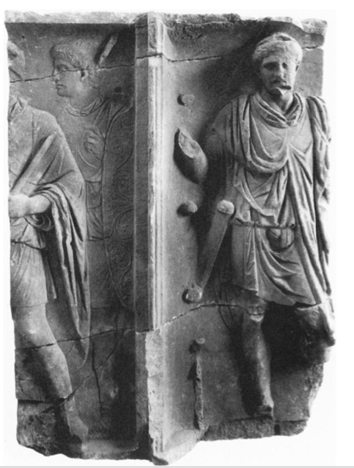 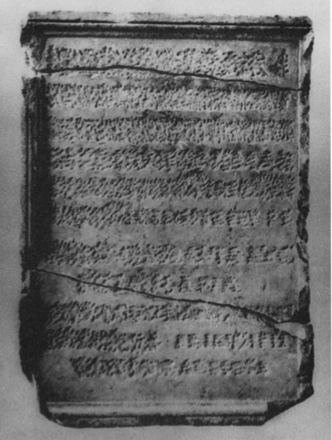 Figure 2.1: Puteoli Relief, University of Pennsylvania Museum, Philadelphia (MS 4916, neg. no. NC35.3325) Source: Flower 2001a: 626.Figure 2.2: Puteoli Inscription, University of Pennsylvania Museum, Philadelphia (MS 4916, neg. no. NC35.3325) Source: Flower 2001a: 626.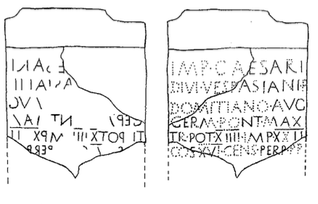 Figure 2.3: The reconstructed text of the original Domitian inscription from the Misenum Statue Base.  Source: Camodeca 2000: 177.Figure 3.1: Cancelleria Relief,  frieze A, Musei Vaticani, Museo Gregoriano Profano, inv. 13389/90/91, neg. 30.15.17.Source: Magi 1945, pl. 1.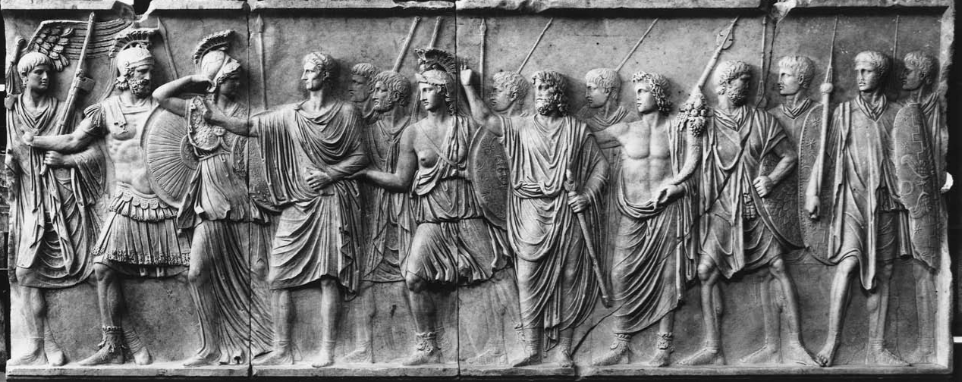 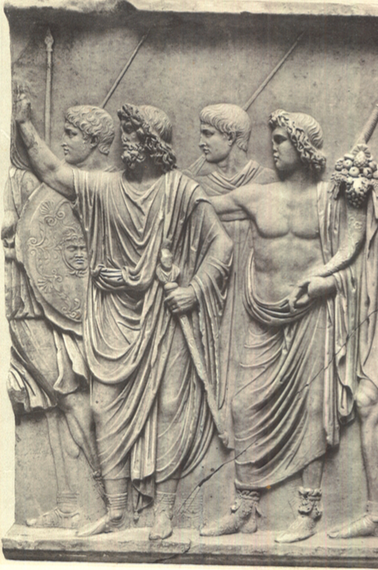 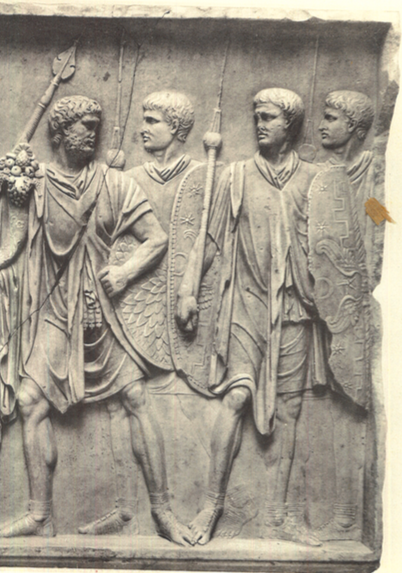 Figure 3.2: Cancelleria Relief, frieze A, detail of soldiers and arms bearer.Source: Magi 1945: pl. 3Figure 3.3: Cancelleria Relief, frieze A, detail of the personifications.Source: Magi 1945: pl. 3.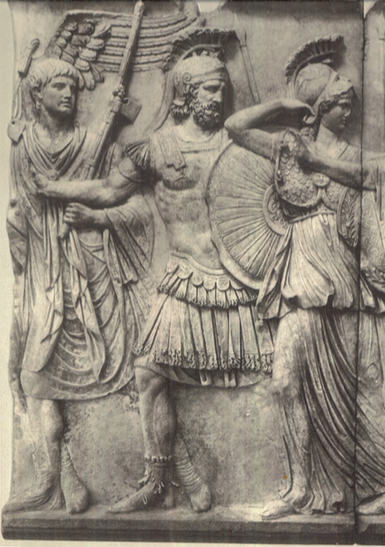 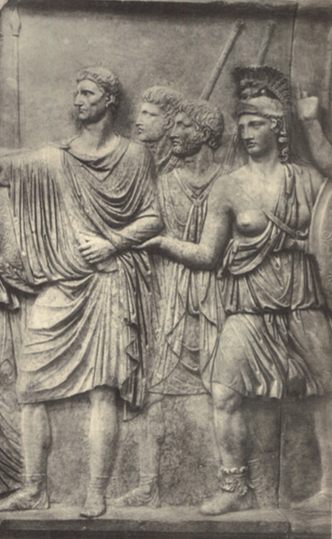 Figure 3.4: Cancelleria Relief, frieze A, detail of Roma/Virtus and the emperor.Source: Magi 1945: pl. 2.Figure 3.5: Cancelleria Relief, frieze A, detail of a lictor, Mars, and Minerva.Source: Magi 1945: pl. 2.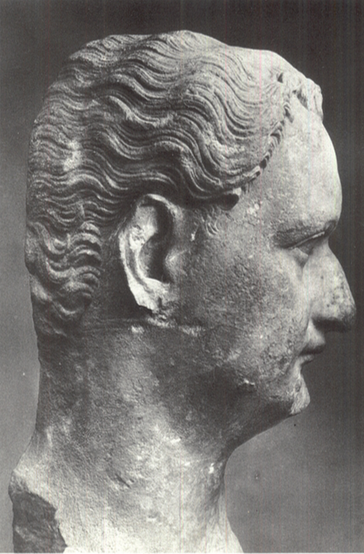 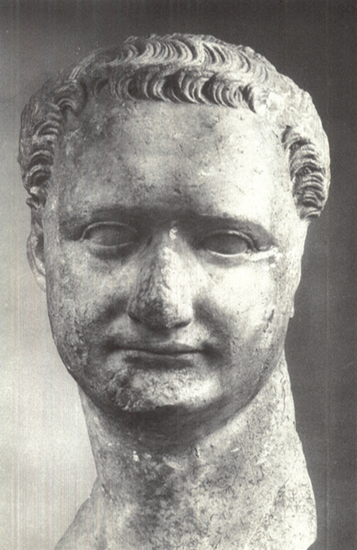 Figure 3.6a-b: Portrait of Domitian, type 3, Museo del Palazzo dei Conservatori, Museo Nuovo sala VII, inv. 18.Source: Daltrop et al. 1966, pl. 27.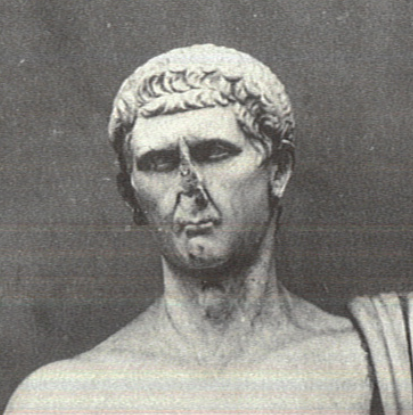 Figure 3.7: Portrait of Nerva, Ny Carlsberg Glyptotek, inv. 542/1454.Source: Daltrop et al. 1966, pl. 38.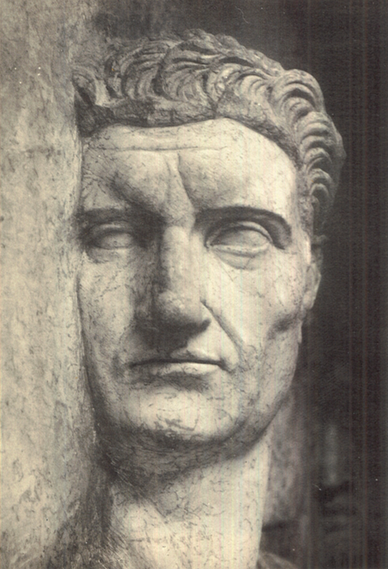 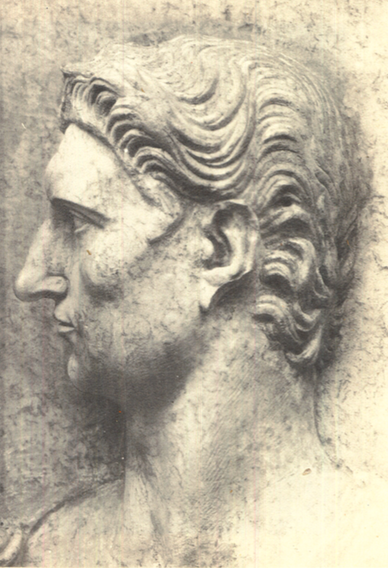 Figure 3.8a-b: Cancelleria Relief, frieze A, detail of Nerva portraitSource: Magi 1945: pl. 12. Figure 3 9: Cancelleria Relief, frieze A, Magi's reconstructionSource: Oppermann 1985: 46-47.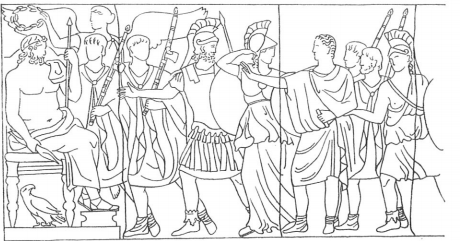 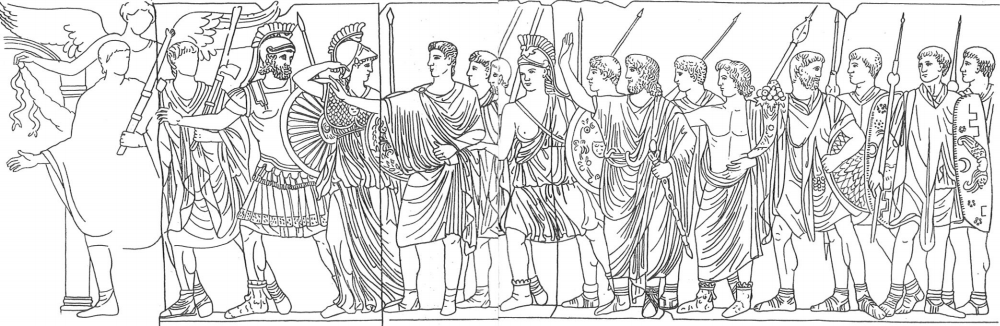 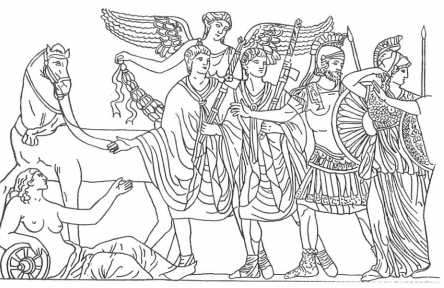 Figure 3.10: Cancelleria Relief, frieze A, Simon's reconstruction.Source: Oppermann 1985: 48.Figure 3.11: Cancelleria Relief, frieze A, Linfert's reconstruction.Source: Oppermann 1985: 50.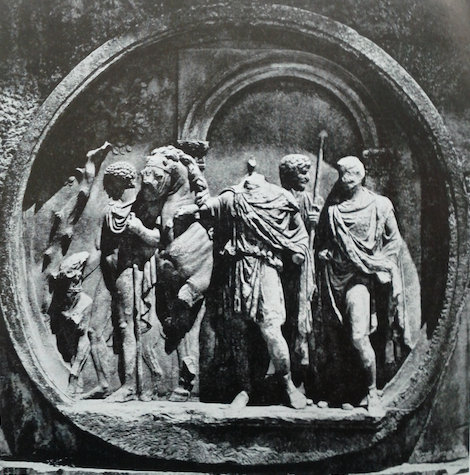 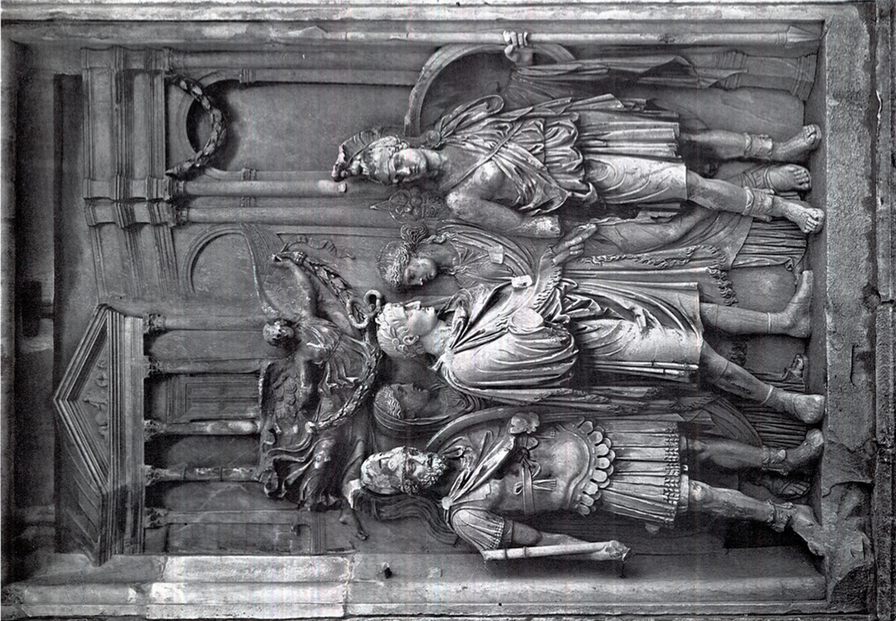 Figure 3.12: Aurelian Adventus panel, Arch of Constantine, Rome.Source: Ryberg 1967, pl. 23.Figure 3.13: Hunting Tondo from the south side, Arch of Constantine, Rome.Source: Koeppel 1969: 134.Figure 3.14: Cancelleria Relief, frieze B, Musei Vaticani, Museo Gregoriano Profano, inv. 13392/93/94/95, neg. 25.9.47.Source: Magi 1945: pl. 1.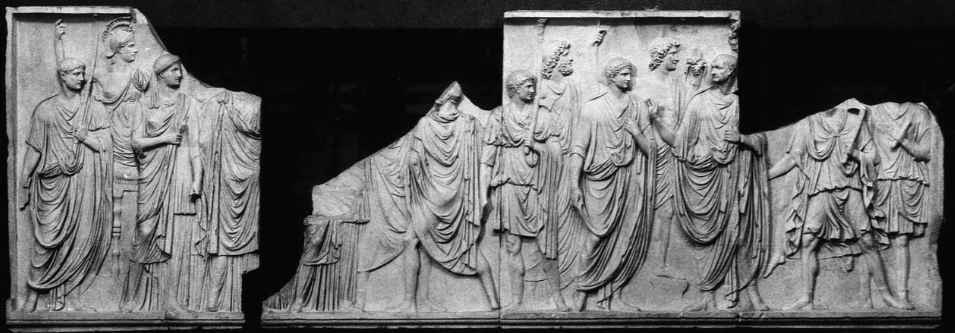 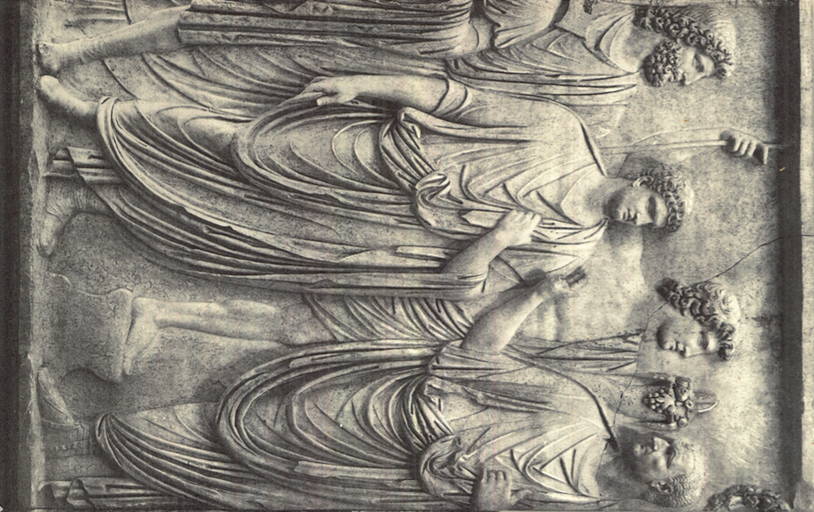 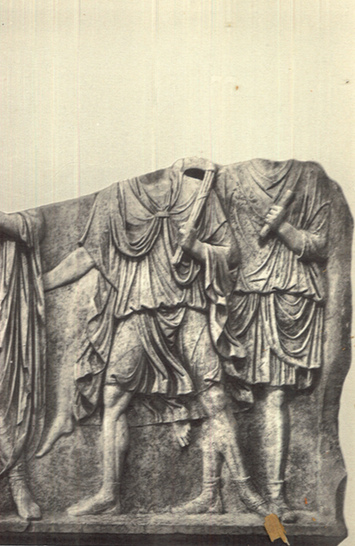 Figure 3.15: Cancelleria Relief, frieze B, detail of a man with a scroll and lictors.Source: Magi 1945: pl. 5.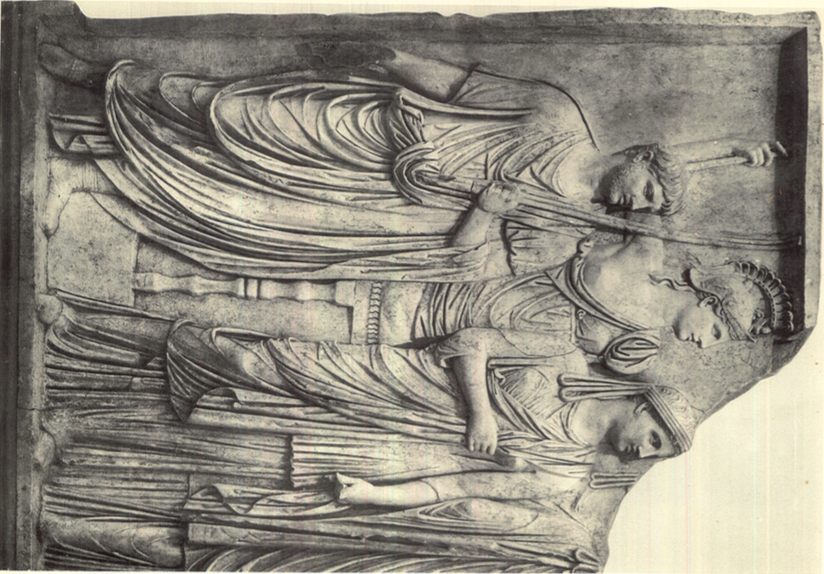 Figure 3.16: Cancelleria Relief, frieze B, detail of the central group.Source: Magi 1945: pl. 8.Figure 3.17: Cancelleria Relief, frieze B, detail of vestals, apparitor, and Roma.Source: Magi 1945: pl. 7.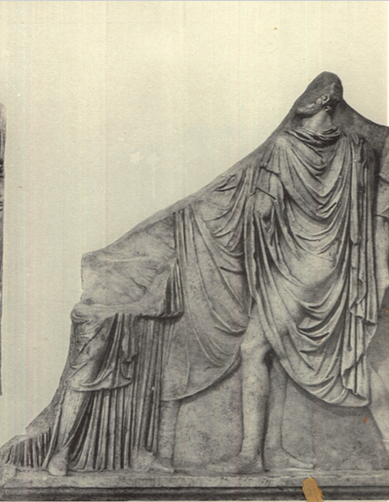 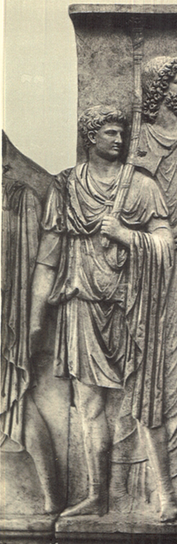 Figure 3.18: Cancelleria Relief, frieze B, detail of an apparitor and a lictor.Source: Magi 1945, pl. 4-5.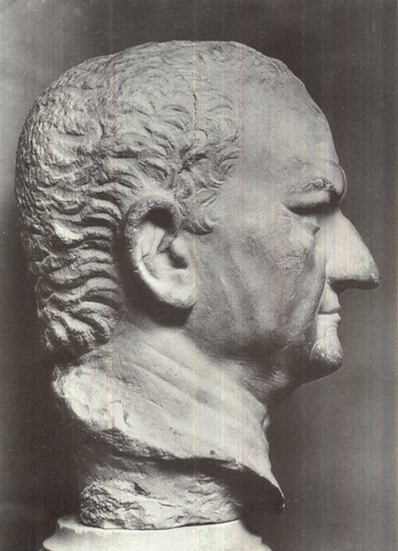 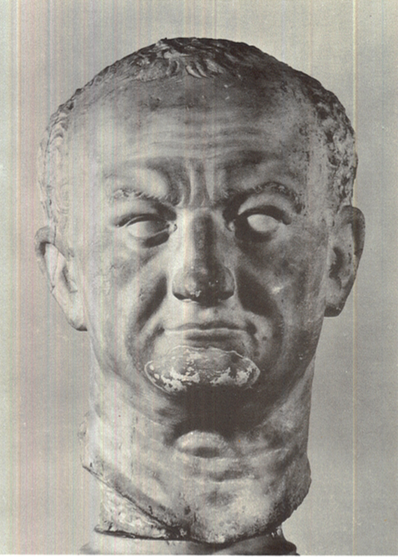 Figure 3.19a-b: Portrait of Vespasian, type 2, Museo Nazionale delle Terme, inv. 330.Source: Daltrop et al. 1966, pl. 4.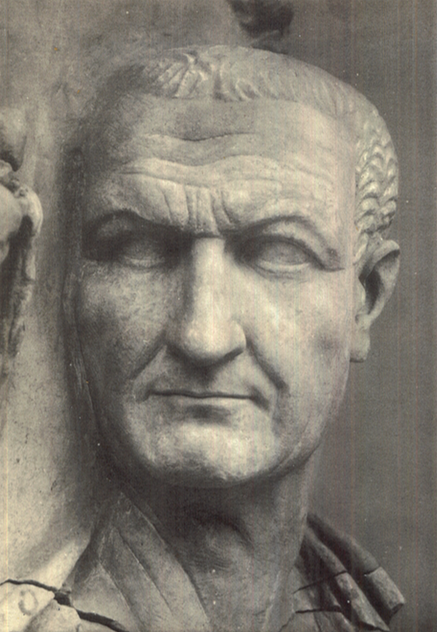 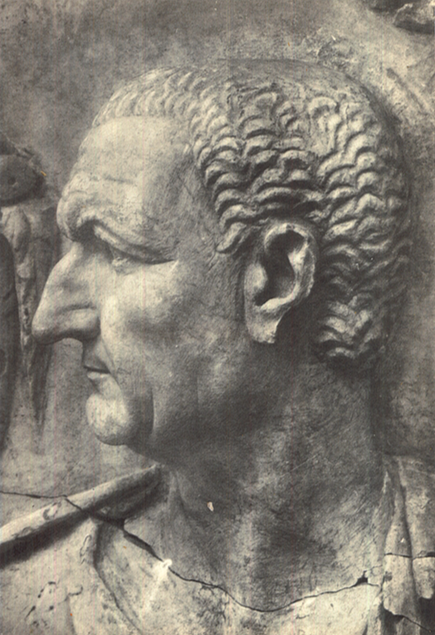 Figure 3.20a-b: Cancelleria Relief, frieze A, detail of Vespasian.Source: Magi 1945, pl. 24.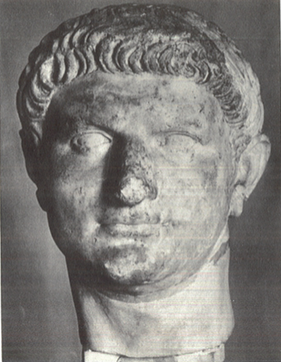 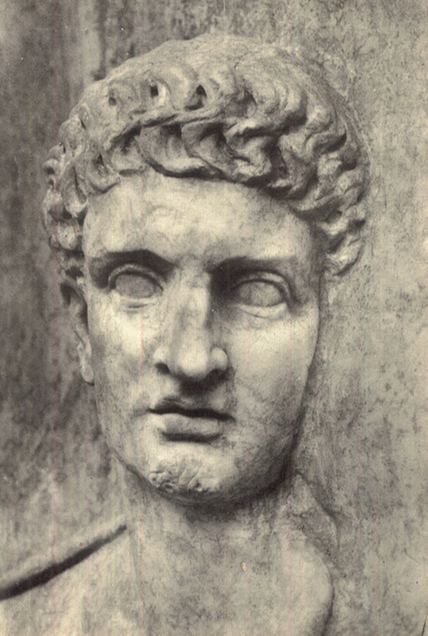 Figure 3.21: Cancelleria Relief, frieze B, detail of head of youth.Source: Magi 1945, pl. 23.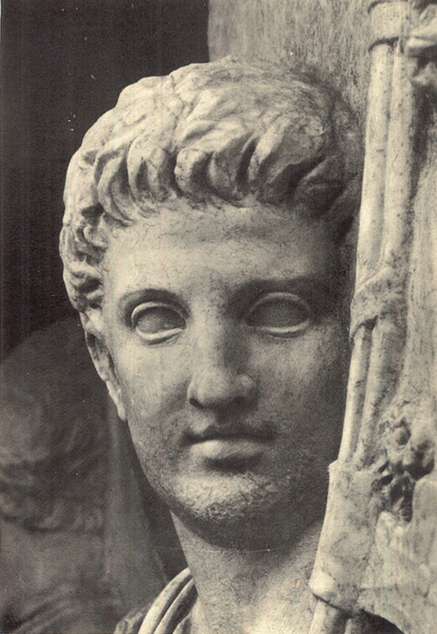 Figure 3.22: Portrait of Domitian, type 1, Museo Nazionale delle Terme, inv. 226.Source: Daltrop et al. 1966, pl. 25.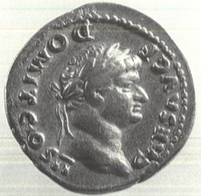 Figure 3.23: Cancelleria Relief, frieze B, detail of head of a lictor.Source: Magi 1945, pl. 21.Figure 3.24: Aureus of Domitian, type 1.Source: Daltrop et al. 1966, pl.  34.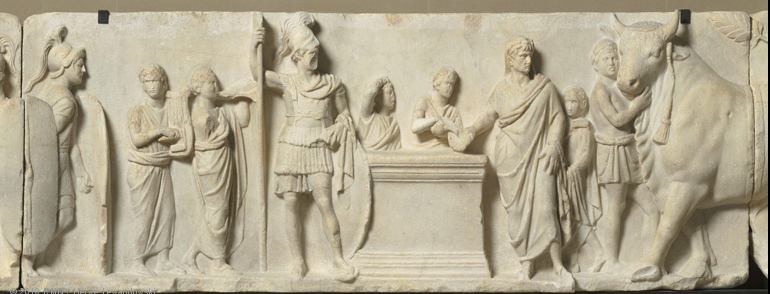 Figure 3.25: The So-called Tomb of Domitius Ahenobarbus, census relief detail, Louvre, Paris, inv. LL 399/Ma375.Source: RMN, Hervé Lewandowski.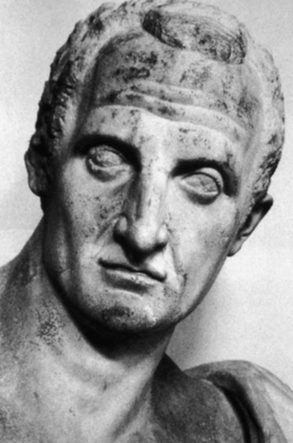 Figure 4.1: Portrait of Domitian/Nerva, Musei Vaticani, Sala Rotonda, inv. 246.Source: Varner 2004, fig. 120a.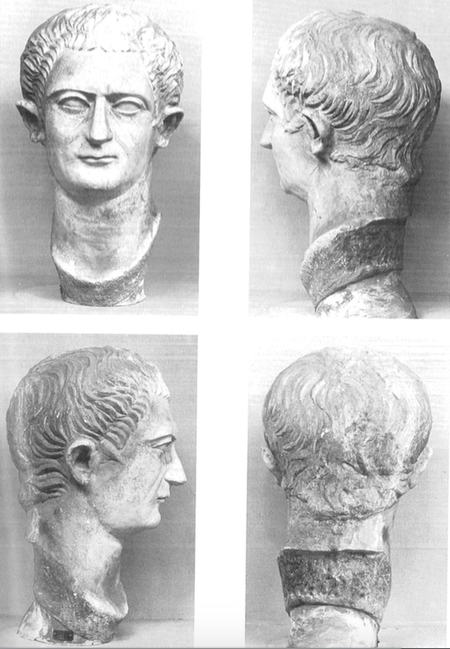 Figure 4.2a-d: Portrait of Nero/Domitian/Nerva, Museo di Antichità, Parma.Source: Bergmann and Zanker 1981, fig. 57a-d.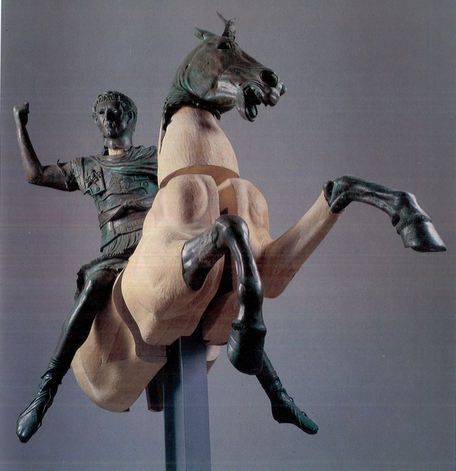 Figure 4.3: Equestrian statue of Domitian/Nerva from Misenum, Museo Archeologico dei Campi Flegri nel Castello di Baia, inv. 155743.Source: Adamo Muscettola 1987, pl. 5.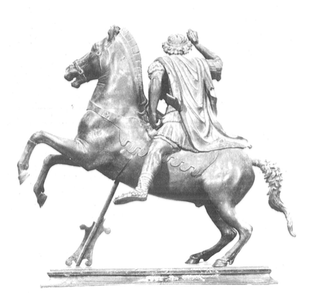 Figure 4.4: Miniature equestrian statue of Alexander the Great, Museo Archeologico Nazionale di Napoli.Source: Adamo Muscettola 1987: 32, fig. 30a.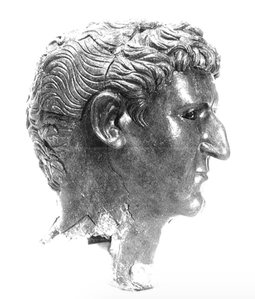 Figure 4.5: Equestrian statue of Domitian/Nerva, detail of head.Source: Bergemann 1990, pl. 57.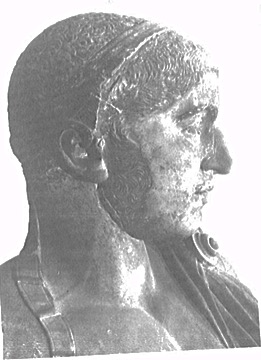 Figure 4.6: Portrait of Elagabalus/Severus Alexander, Museo Archeologico di Napoli, inv. 5993.Source: Adamo Muscettola 1987: 50, fig. 58.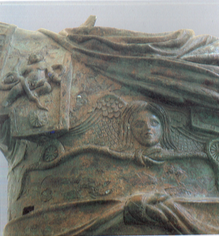 Figure 4.7: Equestrian statue of Domitian/Nerva, detail of cuirass.Source: Adamo Muscettola 1987, pl. 3.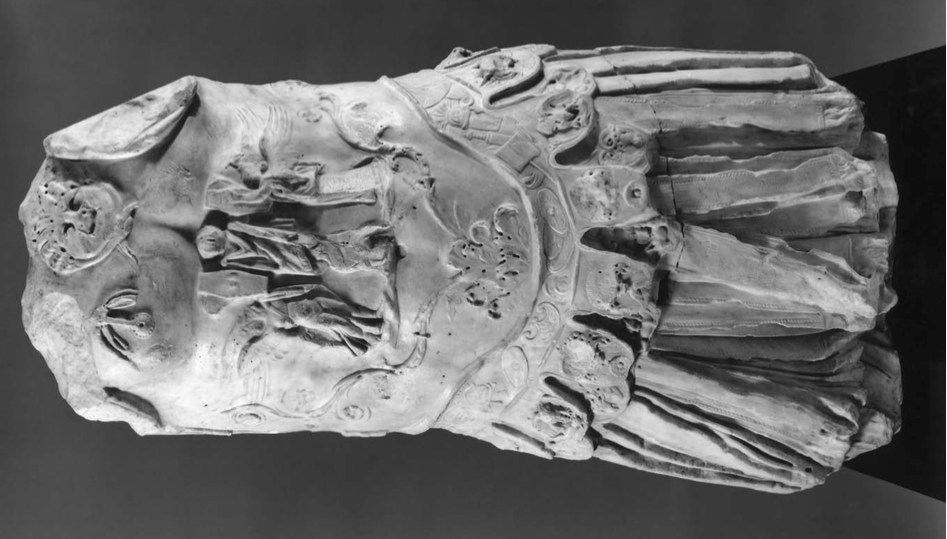 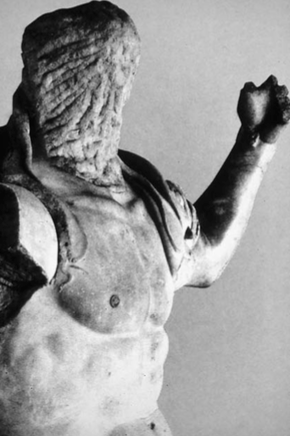 Figure 4.8: Jupiter statue of an unknown emperor from Lucera, Museo Civico, inv. 25.Source: Varner 2004, fig. 118a.Figure 4.9: Cuirass of Domitian, Princeton University Museum, inv. 82-4.Source: Varner 2004, fig. 109.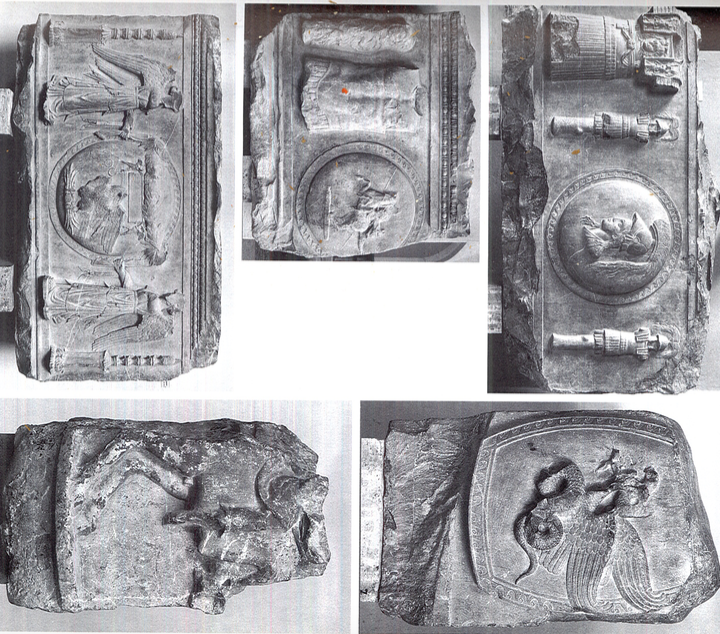 Figure 4.10a-c: Pieces of a monument commemorating Sulla's victory over Jugurtha, Palazzo dei Conservatori, inv. 2749-52.Source: Hölscher 1988: 385, cat. 214.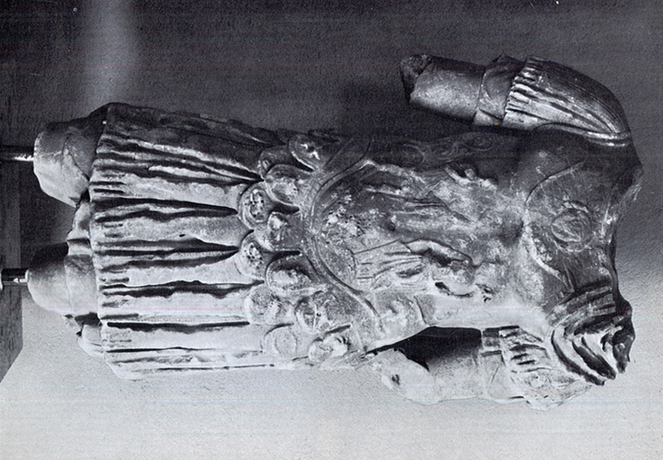 Figure 4.11: Cuirass of Domitian, Roman art market.Source: Stemmer 1978: pl. 75.2.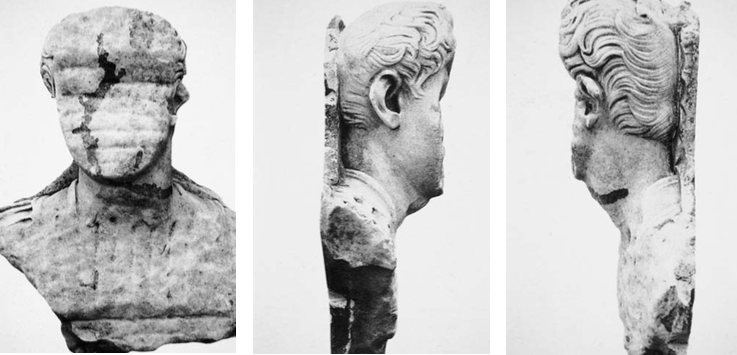 Figure 4.12: Fragment of Domitian from a relief, Antiquario di Castel Gandalfo.Source: Varner 2004: 108a-c.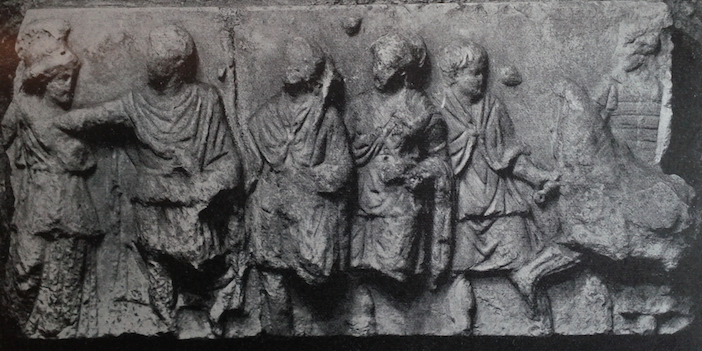 Figure 4.13: Relief of a profectio of Domitian, Museo della Torre, Anacapri.Source: Magi 1955: 4.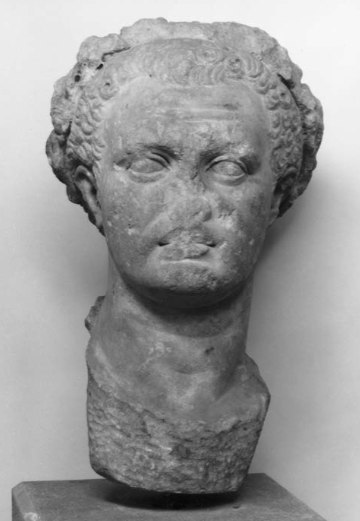 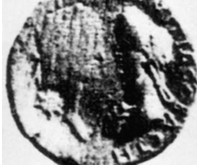 Figure 4.14: Phrygian as of Domitian and Domitilla. Source: Varner 2004, fig. 110.Figure 4.15: Portrait of Domitian, Museo Nazionale Romano, Palazzo Massimo alla Terme, inv. 115191.Source: Varner 2004, fig. 133.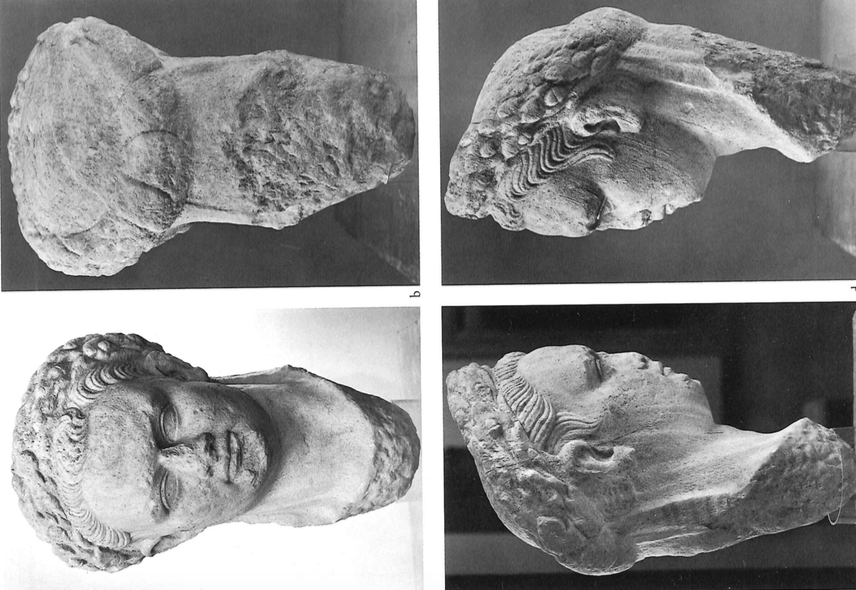 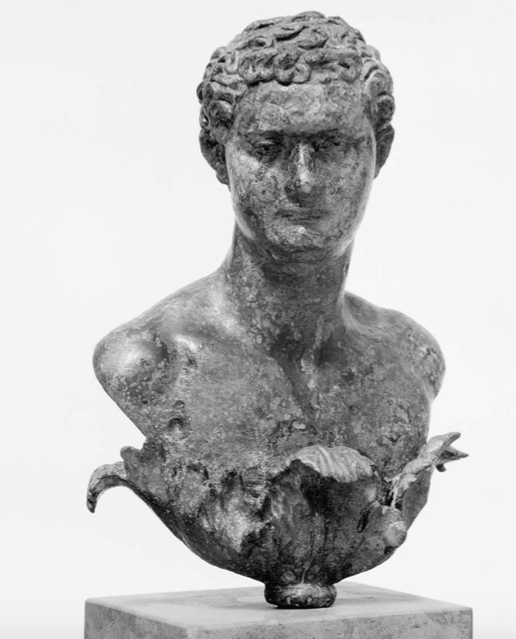 Figure 4.16: Portrait of Domitian, Ny Carlsberg Glyptotek, Copenhagen, 664 inv. 768.Source: Varner 2004, fig. 134.Figure 4.17: Portrait of Domitian from Munigua, Museo Arqueológico de Sevilla.Source: Grünhagen 1986, pl. 51.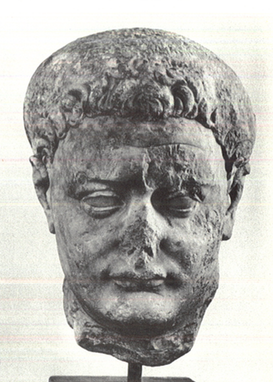 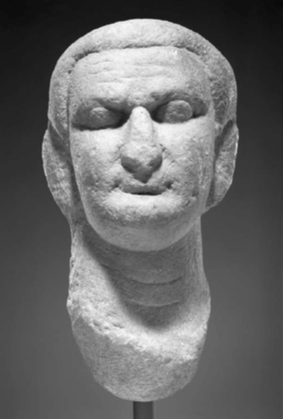 Figure 4.18: Unfinished portrait of Domitian, National Museum in Athens, inv. 345.Source: Daltrop et al. 1966, pl. 32d.Figure 4.19: Unfinished portrait of Domitian, J. Paul Getty Museum, inv. 77.AA.26.Source: Varner 2004, fig. 136a.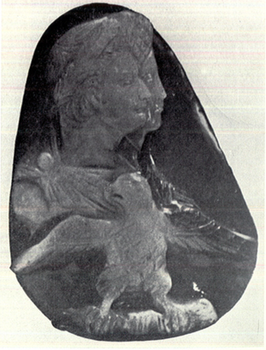 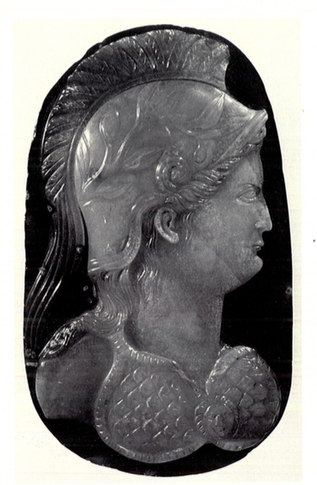 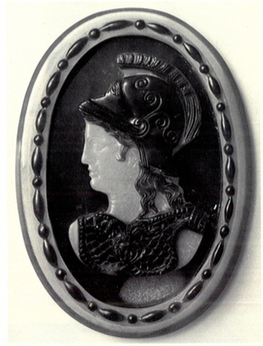 Figure 4.20: Cameo of Domitian, formerly C. Ponsonby Collection.Source: Megow 1987, pl. 36.5.Figure 4.21: Cameo of Domitian as Minerva, Cabinet des Médailles, Paris, 128.Source: Megow 1987, pl. 37.1.Figure 4.22: Cameo of Domitian as Minerva, Cabinet des Médailles, Paris, 22.Source: Megow 1987, pl. 37.4.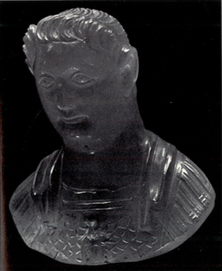 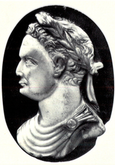 Figure 4.23: Cameo of Domitian, Cabinet des Médailles, Paris, inv. B 11318.Source: Megow 1987, pl. 37.2.Figure 4.24: Cameo of Domitian, Louvre, Paris, inv. Bj 1842.Source: Megow 1987, pl. 37.3.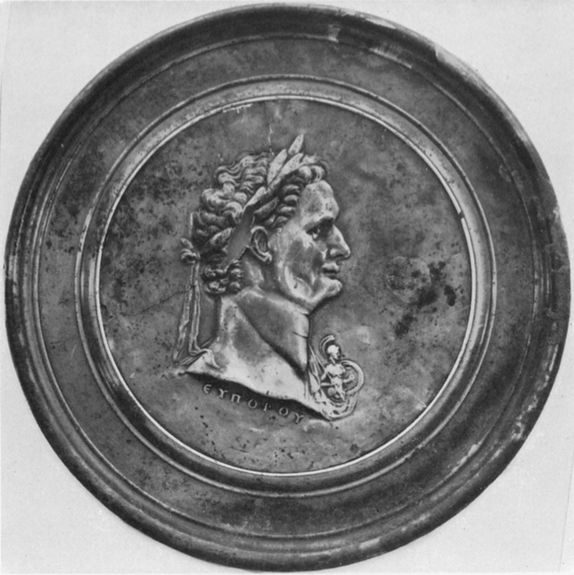 Figure 4.25: Silver mirror, C. M. Foroughi, Tehran.Source: Taddei 1967, fig.1.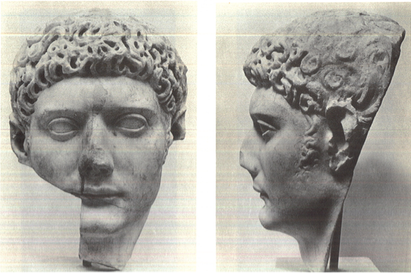 Figure 4.26a-b: Portrait of Domitian,  Museo Archeologico Ostiense, inv. 19. Source: Daltrop et al. 1966, pl. 24.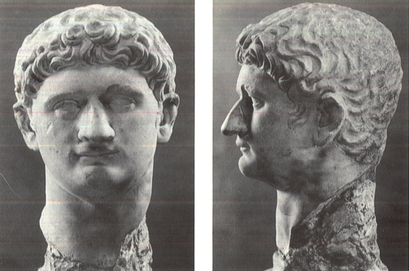 Figure 4.27a-b: Portrait of Domitian, Boston Museum of Fine Arts, inv. 88.639.Source: Daltrop et al. 1966, pl. 24.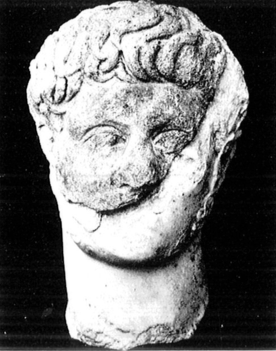 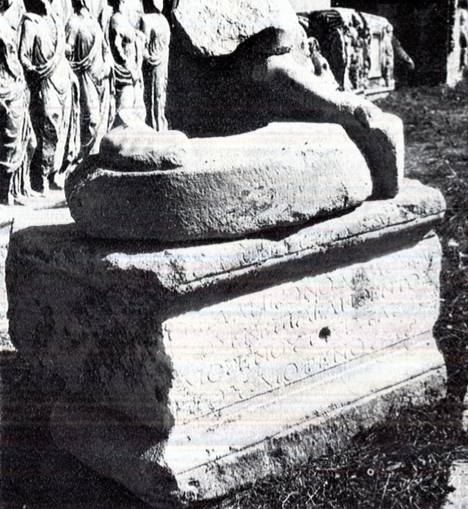 Figure 4.28: Portrait of Domitian, Aphrodisias Museum, inv. 65-283; 66-27; 67-283, 284, 285; 68-284, 68-286.Source: Erim 1973: 139.Figure 4.29: Statue base dedicated to Domitian, Aphrodisias Museum.Source: Erim 1973: 137.LocationTotal CountNumber ErasedPercentage ErasedAchaea17211.7Africa16956.3Armenia200Asia794455.7Baetica13646.2Belgium100Britain5240Cappadocia-Galatia181161.1Cheronese-Taurica100Cottian Alps100Cilicia3266.7Corsica100Crete-Cyrene8225Cyprus600Dacia200Dalmatia100Egypt371027Germany – Lower22100Germany - Upper5120Italy5247.6Lusitania400Lycia-Pamphilia13430.8Macedonia4125Mauritania-Tingitan3133.3Moesia – Lower4125Moesia – Upper5120Narbonnese100Noricum100Numidia7114.3Pannonia12325Pontus-Bithynia9333.3Raetia3133.3Rome10498.7Sardinia3133.3Sicily11100Syria11872.7Tarraconensis15960Thrace600NameRomaVirtusPage NumberBaumerX96BonannoX52Darwall-SmithX174HannestadX136KellerX198-205KoeppelX144LastX9MagiX74-75MeyerX133OppermannX145PfannerX516RichmondX226RitterX34SimonX550ToynbeeX10VarnerX119NameProfectioAdventusOtherPage NumberBaumerX98BonannoX52Darwall-SmithX172GhediniX192-97HannestadX133-34KleinerX191KoeppelX138LastX14LinfertX58MagiX98-105McCannX274MeyerX132OppermannX50-52RichmondX226SimonX554Toynbee X9VarnerX119Name/YearOriginalRecarvingPage NumberBaumerX94Bergmann 1981X19-31BonannoX55-56Darwall-SmithX176FehrX720GalinskyX13GhediniX297-298HannestadX134-37KleinerX192McCannX251-76MeyerX128OppermannX53PrusacX41RitterX25Rolley & HermaryX163Simon (1985)X543SouthernX22VarnerX119EmperorTotalRecarvedCaligula15029Domitian13943EmperorType 1Type 2Type 3UnknownAugustus1Titus2Vespasian1Nerva2112Trajan71Constantinian Emperor14th c. Emperor1TOTAL20234